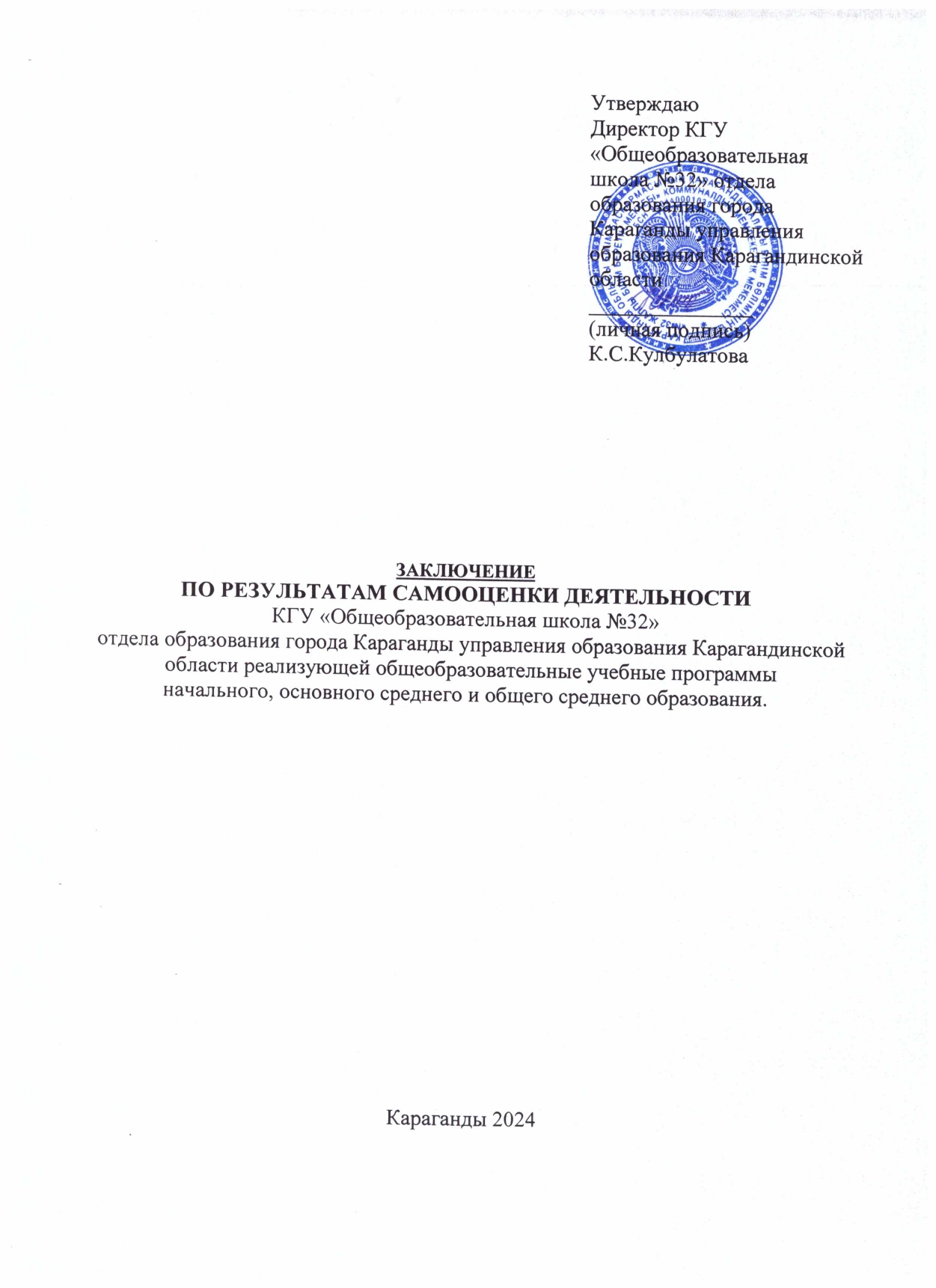 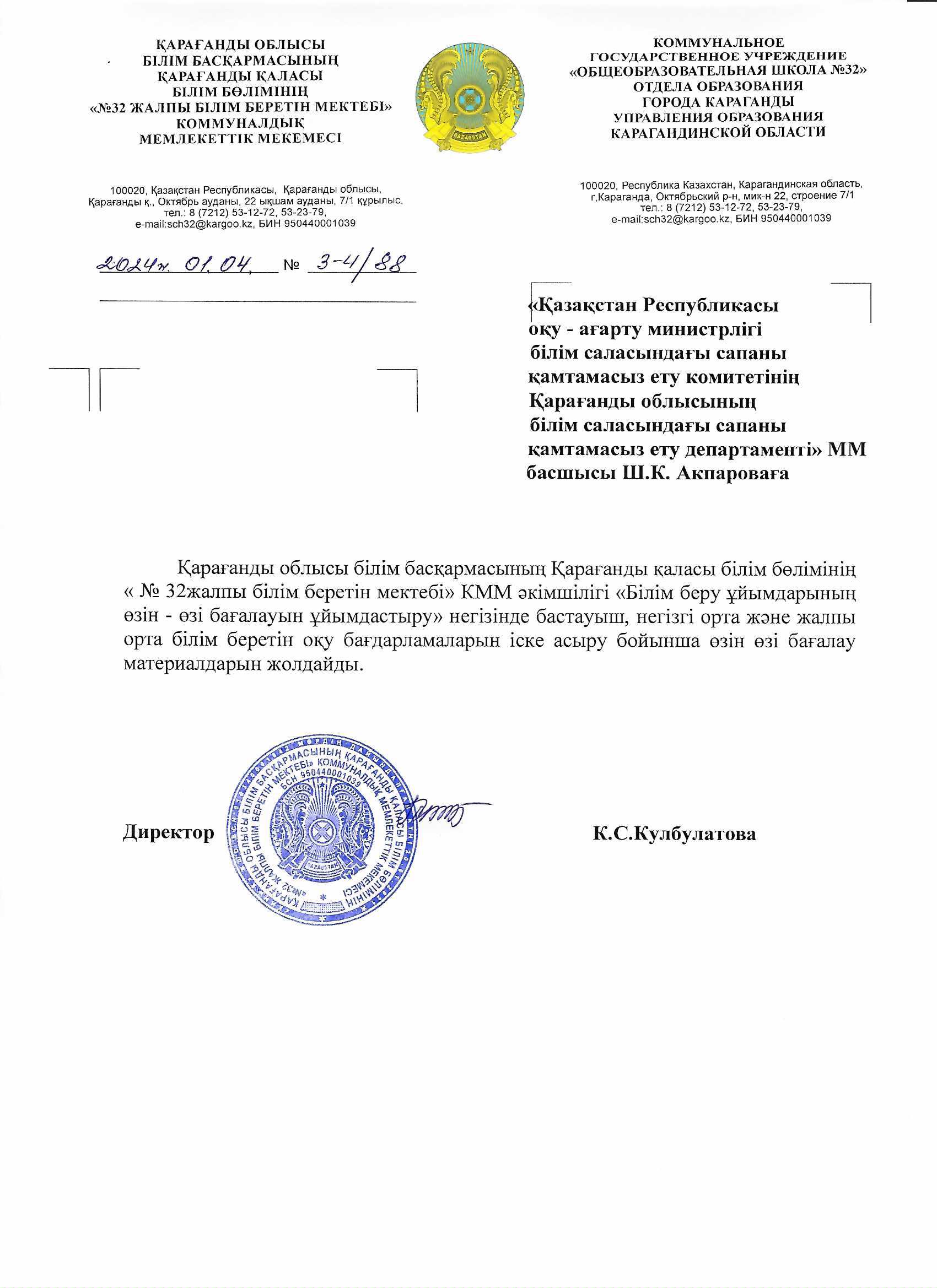 СодержаниеВведениеСамооценка организации образования составлена на основании статьи 59 закона Республики Казахстан «Об образовании», о Государственном контроле в системе образования направленный на обеспечение государством права на образование и соблюдение юридическими лицами, реализующими общеобразовательные учебные программы, соответствия осуществляемой ими образовательной деятельности требованиям законодательства Республики Казахстан в области образования приказа Министра просвещения Республики Казахстан от 5 декабря 2022 года №486 «Об утверждении критериев оценки организаций образования» и приказа РГУ «Комитет по обеспечению качества в сфере образования Министерства Просвещения Республики Казахстан» № 12 от 27 декабря 2022 года «Об утвержденииМетодических рекомендаций по организации и проведению самооценки организаций образования».Самооценка представляет собой анализ деятельности организации образования, реализующей общеобразовательные учебные программы начального, основного среднего и общего среднего образования.Самооценка организации образования представлена путем анализа предоставляемых образовательных услуг на соответствие общим требованиям государственного общеобязательного стандарта соответствующего уровня образования, утвержденного приказом Министра просвещения Республики Казахстан от 03 августа 2022 года №348 (с внесенными изменениями согласно приказу Министра Просвещения Республики Казахстан от 23 сентября 2022 года № 406):к содержанию образования с ориентиром на результаты обучения;к максимальному объему учебной нагрузки обучающихся и воспитанников;к уровню подготовки обучающихся;к сроку обучения.В соответствии с Приказом №12 РГУ «Комитет по обеспечению качества в сфере образования Министерства Просвещения Республики Казахстан» от 27.12.2022г. «Об утверждении Методических рекомендаций по организации и проведению самооценки организаций образования» основными направлениями и объектами изучения при проведении самооценки образовательной деятельности являются:цель, задачи и ценности организации образования.преподавание и обучениеналичие квалифицированных сотрудниковсоздание условий для доступного образованияобеспечение безопасности обучающихсяматериально-техническая база, способствующая эффективному обучению.Самооценка подготовлена комиссией, состав которой утвержден приказом директора КГУ «Общеобразовательная школа №32» отдела образования города Караганды от 05.01.2024 года № 3 «О назначении ответственных лиц по организации и проведении самооценки организации образования», в соответствии с планом мероприятий по проведению самоаттестации школы, рассмотренным на педагогическом совете №4 от 05.01.2024 года.https://drive.google.com/file/d/1Sa6e3ujzgjsJj-RqpKQYvaXyBBx2lWiT/view?usp=sharingРаздел 1. Общая характеристика организаций образованияНаименование организации образования:Қарағанды облысы білім басқармасының Қарағанды қаласы білім бөлімінің «№32 жалпы білім беретін мектебі» коммуналдық мемлекеттік мекемесіКоммунальное государственное учреждение «Общеобразовательная школа №32» отдела образования города Караганды управления образования Карагандинской областиЮридический и фактический адрес: 100020, Карагандинская область, г. Караганда, район Әлихан Бөкейхан, 22 микрорайон, строение 7/1. Контактные данные юридического лица: тел/факс. 87212 53-12-72 приемная,  53-23-79 бухгалтерия.Электронный адрес: sch32@kargoo.kz , Web-сайт https://kargoo.kz/index/fromorg/41?lang=ru УСТАВ https://drive.google.com/file/d/1PThF3MNnKq3B823xOx3rRzw8CKNzZRj3/view?usp=drive_linkЛИЦЕНЗИЯ https://drive.google.com/file/d/1gFVRK6I8v80KBl4T0wwtG539OKXf9Fp3/view?usp=drive_linkБИН о гос. Регистрации https://drive.google.com/file/d/1csZ7eObEqQ7fs056-aXiWkfxCsYmueMA/view?usp=drive_linkОБРЕМЕНЕНИЕ https://drive.google.com/file/d/1Wnd54pTMVbrTgeR_MM4EsFCpXsX-R3xz/view?usp=drive_linkОБЩИЕ СВЕДЕНИЯШкола введена в эксплуатацию - 1971 году. Общая площадь всех помещений - 7745,6 кв. м.    Проектная мощность - 1100 учащихся.Контактные данные представителя юридического лица: директор Кулбулатова Каламкас Сабыровна, назначена на должность Приказом ГУ «Отделом образования г. Караганды» Управления образования Карагандинской области №18 от 23.01.2019 года «О назначении на должность директора», тел. 8 702 481 79 11 https://drive.google.com/file/d/1IuY0UUM7f-xje2ixQHquhpyyZdB85lRQ/view?usp=drive_linkПравоустанавливающие и учредительные документы: Устав организации образования утвержден приказом руководителя ГУ «Управление экономики Карагандинской области» от 08.01.2021г №21 (размещен на сайте школы).Разрешительные документы: Лицензия № KZ33LAA00022402 от 08.02.2021 года, выдана ГУ «Департамент по обеспечению качества в сфере образования Карагандинской области Комитета по обеспечению качества в сфере образования и науки Министерства образования и науки Республики Казахстан»Раздел 2. Анализ кадрового потенциалаПриоритетными задачами в работе с педагогическим коллективом школы №32 являются:• подбор, расстановка и оценка кадров;• анализ и регулирование социально-психологического климата в коллективе; • стимулирование продуктивной деятельности учителей, их саморазвитие и самообразование;• создание условий для профессионального роста.Работа с педагогическими кадрами школы ведётся по следуюшщим направлениям:• Изучение нормативно-правовой документации; • Учебно-методическая деятельность; • Научно-исследовательская деятельность; • Работа с профсоюзным комитетом;• Повышение профессиональной компетенции учителя.На момент самооценки 2023-2024 учебного года педагогическую деятельность в школе осуществляют 119 педагогов, в декретном отпуске – 12 декретников, 3-совместителей. Информация о педагогах школы собрана и размещена по ссылке: (по приложению 7) (Ссылка на приложение№7)https://docs.google.com/spreadsheets/d/1V6gT3S7eb3wZQKKD5GSrFMamlKxIrQuz/edit?usp=drive_link&ouid=117813383471632981360&rtpof=true&sd=trueВ школе работают 119 педагогов. Педагоги принимаются на работу на основании совместного приказа Министра образования и науки РК от 19.11.2021 №568 и Министра труда и социальной защиты населения РК от 22.11.2021 №432. «Об утверждении правил назначения на должности, освобождения от должностей первых руководителей и педагогов государственных организаций образования», их собственного заявления с дальнейшим заключением трудовых договоров.При приёме на работу учителей предпочтение отдаётся творчески работающим педагогам, отличающимся поиском новых идей, обеспечивающим индивидуальный подход в обучении, использующим специальные приёмы работы по развитию у учащихся интереса к предмету, строящим отношения с детьми на доверии и уважении. Подбор и расстановку кадров осуществляет директор школы в соответствии с типовыми штатами работников организации среднего общего образования. https://docs.google.com/spreadsheets/d/1PYc5zIL5Js4JH3MJN1diPw_laT6_qRws/edit?usp=drive_link&ouid=114435430950617106045&rtpof=true&sd=true(Приложение№7)2.1. Количественный и качественный состав по образованию. Ссылка на приложен кач составhttps://docs.google.com/spreadsheets/d/1JB1lT36Rr18AnNFrrYL4KfsxsuzUmqrQ/edit?usp=drive_link&ouid=117813383471632981360&rtpof=true&sd=true2.2 Количественный и качественный состав по образованию с указанием количество декретников и пенсионеровРаботающие пенсионеры:Шевченко Н.Н.-учитель физики (нехватка кадров)Павлюк И.П.-учитель русского языка и литературы(нехватка кадров)Курилина В.А.- учитель русского языка и литературы(нехватка кадров)Цай М.А.- учитель информатики(нехватка кадров)Игенова К.А.-учитель физики(пенс. возраст достигнут в текущ уч.г.)Мухаметкалиева Ж.М.-учитель информатики (пенс. возраст достигнут в текущ уч.г.)Салимбаева Г.А.-учитель математики (пенсионный возраст достигнут в текущем уч.г.)Кондратьева Л.П.-учитель русского языка и литературы(нехватка кадров)-принята январь 2024г).С высшим образованием 112 педагога и 7 со средне-специальным:1. Архипова Елена Владимировна учитель начальных классов,2. Горобцова Людмила Ивановна учитель музыки,3. Грибанов Михаил Петрович учитель художественного труда, 4. Джамперова Айгуль Кудайбергеновна учитель казахского языка, 5.Турсунов Ержан Адешович учитель художественного труда, 6. Хакимова Миниря Рашитовна-учитель музыки. 7. Саденова Акбопе Игликовна- учитель художественного трудаДоля педагогов, имеющих квалификационную категорию, от общего числа педагогов организации образования ссылка на приказ о доплате https://drive.google.com/file/d/11m8wk-Pa_LwM5UKjaB1USnrhbRD0LwsW/view?usp=drive_linkВ 2023-2024 учебном году 28 учителей имеют квалификационную категорию «педагог». В том числе:9 педагогов-молодых специалистов (стаж работы 1-3 года)Архипова Елена Владимировна- стаж работы 3г.учитель начальных классов, Берикбаева Мадина - стаж 1 год, учитель начальных классов, Вицу Маргарита Александровна-стаж работы 1,5 год, учитель Русского языка и литературыДжамперова Айгуль Кудайбергеновна стаж работы 1,5года, учитель казахского языка и литературыДосжан Бауыржан Рамазанұлы стаж работы 2 года, учитель математикиЖұмашева Жаңагүл Қайратқызы стаж работы 1 год, учитель биологииМирзалиева Жавдыр Кунтуғанқызы стаж работы 3 года, учитель историиПрискалова Ксения Сергеевна стаж работы 7 месяцев, учитель русского языка и литературыТулеева Гульбану Аяновна стаж работы 3 года, учитель иностранног языкаПринятые на работу на конкурсной основе:Абдыкаримова Шырайлым Манаткызы -учитель Казахского языка и литературы, стаж работы 11лет, принята на работу на конкурсной основе в 2023г. Шеина Татьяна Николаевна- стаж работы 26 лет, учитель иностранног языкаСаденова Акбопе Игликовна стаж работы 8 лет, принята на работу на конкурсной основе в 2023г.Ранее работала воспитателем садикаМагрупова Нургуль Жумагельдиевна- стаж работы 26 лет, учитель начальных классов, ранее работала в предшкольных классахТуакбаева Айнур Ахметовна-стаж работы 10 лет, учитель Русского языка и литературыОмарова Каламкас Ораловна 7 месяцев , социальный педагог, учитель казахского языка и литературыШакаманова Карлыга Жумажановна 1,5 года, старшая вожатаяПосле декртетного отпуска:Батыкова Акерке Елхуттыевна учитель начальных классов, стаж работы 4г. С 2020 по 2022 год находилась в отпуске по уходу за ребенком Не набрали пороговый уровень при сдачи ОЗП:Гусева Татьяна Михайловна- стаж работы 34 лет, учитель начальных классовМавров Сергей Иванович -стаж работы 27 лет, учитель НВПТурсунов Ержан Адешович стаж работы 6 лет, учитель Художественного трудаШардарбекова Арайлым Ерғазықызы 7 учитель иностранного языка Пикалова Елена Викторовна 20 учитель начальных классовРаботающие пенсионеры, отказавшие от прохождении процедуры аттестации:Игенова Калка Абдыкаримовна 38 учитель ФизикиЦай Маргарита Аполлоновна 36 учитель ИнформатикиШевченко Наталья Николаевна 46 учитель ФизикиКондратьева Лидия Павловна 37 учитель Русского языка и литературыПавлюк Ирина Петровна 40 учитель Русского языка и литературыКурилина Валентина Албенас 40 учитель Русского языка и литературыВ текущем учебном году согласно приказу № 331 от 24.11.2023г. Карагандинского областного управление продлен срок имеющихся квалификационных категории следующим учителям:Кулбулатова К.С.- учитель казахского языка и литературы-педагог исследовательФедорова Н.В.- учитель биологии, педагог исследовательМухаметкалиева Ж.М.- учитель информатики, высшая категорияСалимбаева Г.А.- учитель математики, первая категорияСнижен на один уровень квалификационной категории в текущем учебном году:Дюсембекова Г.В.- учителю истории, первая категорияВагнер Ю.В.- учителю биологии, вторая категория2.3 Сведения о педагогах, работающих на условиях совместительстваСведение о совместителях Как показывают данные таблицы, наблюдается рост числа педагогов (на 3 педагогов больше), в том числе и за счёт совместителей.Сведения о педагогах совместителях. Всего в школе в 2023-2024 учебном году работают по совместительству 3 педагогов.Из 3 педагогов совместителей все 4 педагога с высшим образованием Из 3 педагогов 1 имеют категорию педагог-эксперт, 1- педагог-модератор, и 2 - без категории.2.4 Сведения о прохождении аттестации администрацией школы. Ссылка на сведения о прохождении аттестации и повышении квалификации руководителя и заместителей организации образования Сведения о руководителе и заместителях образовательной организации.Ссылка на состав администрации школыhttps://drive.google.com/file/d/1iU6AMfBSEMAfGV9TpINAvUekzkjT1hGd/view?usp=drive_link В состав администрации КГУ «ОШ №32» входят:https://drive.google.com/file/d/11ePSzGNTzZYupksZzjrPq3f8L_29lK1x/view?usp=drive_linkСреди членов администрации 4 человека (Кулбулатова К.С., Мухаметкалиева Ж.М., Жарылгасын А.Ж., Котова В.А..) имеют квалификационные категории. В 2020 году директору была присвоена категория руководитель второй категории, Заместителям директора и Мухаметкалиевой и Жарылгасын А была присвоена категория «заместитель руководителя второй категории», Котовой В.А- «заместитель руководителя третьей категории».2.5 Сведения о повышении квалификации руководителя и заместителей организации образования.2.6 Сведения о повышении квалификации педагоговВ целях совершенствования профессионального образования педагогических работников ежегодно систематически проходят курсы повышения квалификации.Ссылка на сведения о прохождении курсов повышения квалификации педагогическими работниками:https://drive.google.com/file/d/1eEzSTHaPyOhH--5YMymOd9J1LHpa0CLX/view?usp=drive_linkВ 2023, 2024 году 58 (48%) всех педагогов прошли курсы повышения квалификации. 10 (16%) педагогов не прошли курсы повышения квалификации.Как показывают данные таблицы доля педагогов, не прошедших курсы повышения квалификации в 2023-2024 году составила 11,4% Это учителя, находящиеся в декретном отпуске (4), молодые специалисты со стажем до 3 лет (3), и педагоги, прибывшие на педагогическую работу из других организаций (2). Рост числа педагогов, не прошедших курсы повышения квалификации, также объясняется тем, что изменились требования к прохождению курсов педагогами (3 года вместо 5). С данными педагогами ведется разъяснительная работа, составлен график прохождения курсов повышения квалификации, регулярно обновляется потребность в прохождении курсов.Прохождение курсов повышения квалификации педагогами в текущем учебном годуДанные таблицы показывают, что в школе ведется планомерная работа по прохождению педагогами курсов повышения квалификации. Особенно последние два года активизировалась работа по привлечению педагогов по прохождению курсов переподготовки, в связи с изменениями периода курса подготовки. (от 5ти до 3-х лет) На 2 половину 2023-2024 учебного года 3 педагога должны пройти курсы повышения квалификации.Среди педагогов, не прошедших курсы повышения по предмету, учителя находятся в декретном отпуске - 5 педагога, молодых специалистов со стажем до 2 лет - 2 педагога. За последние 5 лет 91,6 % педагогов прошли курсы повышения квалификации. Кроме курсов повышения квалификации на момент само аттестации 43 педагога (54,4 %) прошли курсы повышения квалификации по инклюзивному образованию.Список педагогов не прошедшие курсы перепоготовки:Долгушина Алеся Дмитриевна(декрет) последний курс 2019 г.Коржинбаева Гульдана Даулетовна(декрет)-2018 г.Кузьмина Карина Рафаиловна (декрет)- нетМинко Арина Александровна (декрет)- нетНургалиева Айнур Атымтаевна (декрет)- нетПрискалова Ксения Сергеевна- молодой специалист, учится в магистратуреСмағұл Динара Жанатқызы (декрет)- -2019 г.Тойбекова Гүлдана Рысханқызы (декрет- нет)Шакаманова Карлыга Жумажановна- принята на работу в 2023 г.Саденова Акбопе Игиликовна- принята на работу в феврале 2024 г.По данному направлению также составлен перспективный план прохождения курсов педагогами. 2.7 Информация по стажу педагогических работников (без совместителей).Уменьшается доля педагогов со стажем работы до 3 лет, молодых специалистов, доля педагогов со стажем от 9 до 25 лет. Увеличилась доля педагогов со стажем свыше 25 лет. Выросло число педагогов пенсионного возраста (на 01.05.2023г составило 11 человек).В связи с нехваткой педагогов принимают учителей совместителей по предметам НВ и ТП для 10-11 классов с казахским языком обучения, информатика, история. Причина нехватка кадров: достижение педагогами пенсионного возраста, смена места жительства, уход в декретный отпуск (история, художественный труд).Сведения о наличии ученой степениДоля учителей, имеющих степень магистра составляет 11,4%.Сведения о присвоении и повышении категории.Всего в школе на момент самооценки как основной педагогический состав работает 120 педагогов. Из них находятся в декретном отпуске 12 педагогов 7 педагогов пенсионного возраста.Ссылка на перс.план аттестации https://drive.google.com/file/d/1dicn_1MpCa0fR6iQnkJSkNcl6WocXHa2/view?usp=drive_linkСовместители-3Доля педагогов-совместителей, имеющих категорию, в 2023-2024-году составляет 0,03 %Как показывают данные о присвоении и повышении категорий педагогическими работниками, доля педагогов, имеющих категории, в 2023-2024 учебном году составила –64,7%. В 2021-2022 учебном году, данный показатель составил - 63,0%. Наблюдается снижение данного показателя на следующий учебный год, но с изменениями состава педкадров в нынешнем учебном году наблюдается рост динамики этого показателя.. Это обусловлено тем, что на работу на 01 сентября 2022 года было принято 3 молодых специалиста, что составило 3,8 % от общего числа педагогов. Доля педагогов со стажем работы до 3-х лет и не имеющих категории составила 12,6 % (10 педагогов).2021-2022 учебном году количество педагогов 113(декретников-6 Коржинбаева Г. Д., Смағұл Д. Ж. Тойбекова Г.Р Жанатаева Б.Г., Омарова Н.Х. Нургалиева А) в конце учебного года уволились по собственному желанию – 2 педагога. Из них 1 педагог-эксперт (Сембаева С.), 1 педагог-модератор (Базаралина Д.М.), 2022-2023 учебном году количество педагогов 117(декретников-7 Коржинбаева Г. Д., Смағұл Д. Ж. Тойбекова Г.Р Жанатаева Б.Г., Батыкова А.Е. Нургалиева А, Долгушина А.С.) в конце учебного года уволились по собственному желанию – 7 педагога. (Дурмагамбетова Д.М.Кондратьева Л.П.Майбасова П.Б.Мугманова С.М.Орлова Н.Н.Сагина А.А.Текебаева Ж.Б.)На конкурсной основе 2023-2024 учебном году приняты 11 педагогов –Абдуова А.Б., Жумашева Ж.К., Берикбаева М., Әубакирова А.Е., Ақын Н.Ж., Құдайберген Ф. Ф., Краснова С.В., Носова Т.В., Кондратьева Л.П., Саденова А.И., Джамперова Р.К.В школе 4 штатных единицы заместителя директора по учебной работе, три заместителя директора по воспитательной работе, из них по 0,5ст. два зам по ВР и один заместитель директора имеет по ВР-1 ставку. Заместитель директора по профильному обучению-место вакантное, заместитель директора по хозяйственной работе, два педагога-психолога, один социальный педагог, одна старшая вожатая. Все заместители директора имеют высшее образование и стаж педагогической работы от 1 до 30 лет.Штатное расписание и тарификационный список педагогов за оцениваемый период2021https://drive.google.com/drive/folders/1On8SVkiFJkDK8EVKlWNg_jnEKI_WRQ52?usp=drive_link2022https://drive.google.com/drive/folders/1PbciOCRJMKA4-nOvulHtBs_685oB06qA?usp=drive_link2023https://drive.google.com/drive/folders/18SBQK81_o0M05yQeYPnf5IXYYd0pefCX?usp=drive_link2024https://drive.google.com/drive/folders/1fMDQKH1mODgJUCGTlfC1cR-xId5wMhiU?usp=drive_link2.8 Сведения о призерах и победителях конкурсов и олимпиад утвержденных уполномочеными органами в области образования. Городской уровеньСведения о педагогах, подготовивших призеров и участников предметных олимпиад и конкурсов научных проектов (городского, областного, республиканского уровней) (Приложение №5)Педагоги, ставшие победителями / призерами конкурсов профессионального мастерства2.9 Наличие в организации образования разработанных программ, учебно-методических комплексов, методических рекомендаций/пособий, одобренных учебно-методическим советомРаздел 3. Контингент обучающихся3.1 Сведения о контингете обучающихсяСведения о контингенте обучающихся за оцениваемый период составлены в соответствии с данными НОБД и согласно Приложению 8 к Методическим рекомендациям.Структура контингента обучающихся: https://drive.google.com/file/d/1CcaGV7dlu8CROrocsCcPBT8rWt432s0b/view?usp=drive_linkКоличественный состав контингента обучающихся:3.2 Сведения о наполняемости классовСведения о наполняемости классов в 2021-2022 учебном годуСведения о наполняемости классов в 2022-2023 учебном годуСведения о наполняемости классов в 2023-2024 учебном годуВ целом за 3 учебных года наблюдается стабильное количество класс-комплектов – 70 и средняя наполняемость классов – 26 обучающихся. Общая численность обучающихся уменьшается: с 2021 года уменьшилась на 14 обучающихся. Сведения о наполняемости классов:https://drive.google.com/file/d/1o4d7MXsvMj-UypvhEkJY0FH7X9oQIaQ6/view?usp=drive_link3.3 Сведения о движении контингента обучающихся На начало 2021-2022 учебного года количество обучающихся – 1819, прибыло 47, выбыло 65. На конец учебного года – 1801 обучающихся.За период 2022-2023 учебного года прибыло 40 и выбыло 40 обучающихся, количество обучающихся на начало и на конец года – 1813 обучающихся.В 2023-2024 учебном году количество обучающихся на начало года – 1805, за период 3-х четвертей прибыло 36 обучающихся, выбыло 32 и на конец 3-й четверти общее количество обучающихся составило 1809. Раздел 4. Учебно-методическая работаКРИТЕРИИ К СОДЕРЖАНИЮ ОБРАЗОВАНИЯ С ОРИЕНТИРОМ НА РЕЗУЛЬТАТ ОБУЧЕНИЯ4.1Соответствие содержания рабочих учебных планов и программ.Освоение базового содержания учебных предметов осуществляется в соответствии с типовыми учебными планами.Учебный образовательный процесс в школе осуществляется на основе рабочего учебного плана, который согласован с Отделом образования города Караганды, утверждён директором школы. Содержание рабочих учебных планов за 2021-2022, 2022-2023 учебный годы соответствуют требованиям ГОСО РК от 31 октября 2018 года № 604 (с изменениями и дополнениями на 28 августа 2020 года № 372)Максимальный объем учебной нагрузки учащихся соответствует государственным обязательным стандартам и нормам СанПиН.Учебный план для 1-11 классов в 2021-2022 учебном году составлен на основе ГОСО среднего общего образования РК от 31 октября 2018 года № 604 (с изменениями и дополнениями от 05.05. 2020 года № 182) (приложения № 1, 2, 6, 7, 101,102, 53,54,55,56,58,60).В 2021-2022 учебном году в 1-х классах с государственным языком обучения вводится предмет «Әліппе», в классах с русским языком обучения учебный предмет «Букварь».Изучение предмета «Цифровая грамотность» осуществляется в соответствии с приказом МОН РК от 27 ноября 2020 года № 496 «О внесении изменений и дополнений в некоторые приказы МОН РК» (внесены изменения в приказы № 115 от 3 апреля 2013 года (приложение 188-2к) и № 334 от 26 июля 2019 года. В 2021-2022 учебном году учебный предмет «Цифровая грамотность» вводится с сентября 2021 года в 3 классе, в 1-м классе вводится с 1 января 2022 года. В 4 классе продолжается изучение предмета «Информационно-коммуникационные технологии».В 2021-2022 учебном году в соответствии с ГОСО среднего образования (начального, основного среднего, общего среднего образования (постановление Правительства Республики Казахстан от 23 августа 2012 года № 1080) должно обеспечиваться обязательное изучение курса «Основы безопасности жизнедеятельности» (далее – ОБЖ), при этом особое внимание должно быть уделено выработке практических навыков у обучающихся при чрезвычайных ситуациях (пожар, землетрясение и др.).В связи с чем, изучение курса «ОБЖ»:– в 1-4 классах должно обеспечиваться в рамках учебного предмета «Познание мира», в 1-3 классах с годовой учебной нагрузкой 6 часов, в 4 классе – 10 часов учителями начальных классов.- Содержание учебного курса "Правила дорожного движения" реализуется в 1-4 классах – по 6 часов в каждом классе классными руководителями за счет классных часов и во внеурочное время с указанием темы и даты в годовом плане работы классного руководителя.Учебный процесс в лицейских классах 2021-2022 учебном году осуществлялся в соответствии Приложением 6 к приказу № 415 МОН РК и приложением 6,7 к приказу № 500 от 8 ноября 2012 года Министра образования и науки Республики Казахстан от 8 августа 2021 года- для 6-9 классов. 6ә,6ж,7ә,7а,8ә,8а,9ә,9а,10ә,10а.Приказ об открытии лицейских классов отдела образования г.Караганды № 863 от 02.09.2016г. приложен :https://drive.google.com/file/d/1zkyOKjHu_N_AwF_F2Ntl0sAW441FxcTQ/view?usp=drive_linkПриложением 99 к приказу № 500 МОН РК 20.08.2021 г. и приложением 30,31 к приказу № 415 МОН РК от 8 ноября 2012 года –для 10-11 классов.Рабочий учебный план на 2022-2023 учебный год разработан на основе следующих нормативных документов: https://drive.google.com/file/d/1aOWGTZD2due64giSSNj5HBRmydqnMoa4/view?usp=drive_link- приказ об открытии лицейских классов• Государственных общеобязательных стандартов начального образования, основного среднего образования и общего среднего образования, утверждённых приказом Министра просвещения Республики Казахстан от 03 августа 2022 года № 348 (с внесенными изменениями согласно Приказу Министра просвещения Республики Казахстан от 23 сентября 2022 года № 406); • Типовых учебных планов начального, основного среднего, общего среднего образования Республики Казахстан, утвержденных приказом Министра образования и науки Республики Казахстан от 8 ноября 2012 года № 500 (с внесенными изменениями согласно приказу Министра просвещения Республики Казахстан от 30 сентября 2022 года № 412); • Типовых учебных планов начального, основного среднего, общего среднего образования Республики Казахстан, утвержденных приказом Министра образования и науки Республики Казахстан от 8 ноября 2012 года № 500 (с внесенными изменениями согласно приказу Министра просвещения Республики Казахстан от 12 августа 2022 года № 365); • приказа Министра просвещения Республики от 16 сентября 2022 года № 399 «Об утверждении типовых учебных программ по общеобразовательным предметам и курсам по выбору уровней начального, основного среднего и общего среднего образования»;В 2022-2023 учебном году были открыты 10 лицейские 7ж,ә,8а,ә,9а,ә,10а,ә,11а,ә классы с казахским языком и с русским языком обучения. Рабочие учебные планы составлены в соответствии приложению 6,7 к приказу №365 Министра просвещения Р К от «12» августа 2022 года и приложение 7 к приказу № 500 Министра образования и науки РК от 8 ноября 2012 года и для 10-11 классов составлены в соответствии приложению 87, 88 к приказу №365 Министра просвещения РК от «12» августа 2022 года и приложению 88 к приказу № 500 Министра образования и науки РК от 8 ноября 2012 года В вариативной части рабочего учебного плана лицейских классов предусмотрены 4 часа курсов лицейских компонентов и 4 часа кружковых работ.  При реализации образовательного процесса в 2023-2024 учебном году рабочий учебный план разработан на основе следующих нормативных документов:Государственных общеобязательных стандартов начального образования, основного среднего образования и общего среднего образования, утверждённых приказом Министра просвещения Республики Казахстан от 03 августа 2022 года № 348 (с внесенными изменениями и дополнениями согласно приказу Министра просвещения Республики Казахстан от 23 сентября 2022 года № 406); Типовых учебных планов начального, основного среднего, общего среднего образования Республики Казахстан, утвержденных приказом Министра образования и науки Республики Казахстан от 8 ноября 2012 года № 500 (с внесенными изменениями согласно приказу Министра просвещения Республики Казахстан от 3 июля 2023 года № 194, от 18 августа 2023 года №264; от 26 октября 2023 года №323); В 2023-2024 учебном году СОШ №32 были открыты 4 лицейских классов, из них 3 класса с казахским языком обучения (8,9,11 классы), 1 класса с русским языком обучения (11 класс). https://drive.google.com/file/d/1P_VbNTgdvTvnPKXPdya-2FLQw2Ed47_8/view?usp=drive_link – приказ об открытии лицейских классовВ соответствии с пунктом 58 второго приложения к приказу министра образования и науки РК от 17 сентября 2013 года № 375 «Об утверждении Типовых правил деятельности организаций общего образования (начального, основного среднего и общего среднего образования) по видам деятельности (последние изменения, внесенные в приказ от 07 апреля 2020 года №131) " Об утверждении дополнительно в каждом лицейском классе по 4 часа предусмотрены лицейские компоненты. Рабочие учебные планы для лицейских 8-9 классов с казахским языком обучения составлены на основе типовых учебных планов в соответствии приказу Министра просвещения РК № 323 Приложение 19 от 26.10.2023 и к приказу № 500 Приложение 19 Министра образования и науки РК от 8 ноября 2012 года. (сокращен)Рабочие учебные планы для 11-х лицейских классов с целью соблюдения преемственности предыдущих учебных годов, составлены в соответствии приложению 88 к приказу Министра просвещения РК от 26.10.2023 № 323и приложению 88 к приказу Министра образования и науки РК    от 8 ноября 2012 года № 500Объем учебной нагрузки Типовой учебной программы курса «Глобальные компетенции» составляет в: 5-8 классах – 0,5 часа (один раз в две недели), 9 классе – 1 час в неделю, 10-11 классах – 1 час в неделю. Курс с нагрузкой 0, 5 часов проводится 1 раз в две неделиИнтеграция предметов и вариативный компонент«Правила дорожного движения» будет проводиться на основании госстандарта: 1-4 классы – реализуется за счет классных часов по 6 часов в каждом классе; 5-8 классы – реализуется за счет классных часов по 10 часов в каждом классе.Содержание учебного курса «Основы безопасности жизнедеятельности» во 2-4 классах реализуется в рамках учебного курса «Познание мира»: во 2-3 классах с годовой учебной нагрузкой по 6 часов, в 4 классе – 10 часов, учителями начальных классов; в 5-9 классах реализуется в рамках учебного курса «Физическая культура» с годовой учебной нагрузкой по 15 часов учителями физической культуры; в 10-классе реализуется в рамках учебного курса «Начальная военная подготовка» с годовой учебной нагрузкой 12 часов преподавателями-организаторами начальной военной подготовки; в 11 классах реализуется в рамках учебного курса «Начальная военная подготовка» с годовой учебной нагрузкой 25 часов преподавателями-организаторами начальной военной подготовки. Занятия по основам безопасности жизнедеятельности являются обязательными и проводятся в учебное время.Согласно приказу Министра образования и науки Республики Казахстан от 27 ноября 2020 года № 496 «О внесении изменений и дополнений в некоторые приказы Министра образования и науки Республики Казахстан» в первых классах вводится дисциплина «Цифровая грамотность» с 1 января 2022 года с недельной нагрузкой 1 час. ССылка на РУПы: 2021-2022 учебный год-https://drive.google.com/file/d/129wP0xsFlZefXHZCH7CKWUzcycyNP4ej/view?- рабочий учебный план https://drive.google.com/file/d/1zwEaT_GYOyVNkaWiAVHl3yhMTC3DgYb3/view?usp=drive_link- для лицейских классов  2022-2023 учебный год-https://drive.google.com/file/d/1gbPgX_qvs1WCs3lZIjBJKpbrJfdM1hAs/view?usp=drive_link- рабочий учебный планhttps://drive.google.com/file/d/1myseXZu1GVJpZalwhlYpfTJ7ls8i2KaA/view?usp=drive_link –для лицейских классов2023-2024 учебный годhttps://drive.google.com/file/d/1P7VtahuIpBHZWKeE8vKpUvZwCnlSUX7Y/view?usp=drive_link –за 1 четверть рабочий учебный планhttps://drive.google.com/file/d/1jhoCxUDeB6Sb61LhkGHXjcUlLPC8E5fS/view?usp=drive_link- для лицейских классовhttps://drive.google.com/file/d/1joQrlKZNMC29F20se7zdv1orWwIqCLby/view?usp=drive_link- с 01.11.2023 г-рабочий учебный план4.2 Освоение базового содержания учебных дисциплин, осуществляемых в соответствии с типовыми учебными программами по общеобразовательным предметамКалендарно-тематические планы по каждой учебной дисциплине составлены в соответствии с содержанием типовых учебных программ. Все запланированные темы проведены в соответствии с расписанием занятий и базовое содержание учебных дисциплин реализовано в соответствии с типовыми общеобразовательными учебными программами.Критерии содержания образования с ориентацией на результаты обучения.Руководствуясь требованиями государственного общеобязательного стандарта начального, основного среднего и общего среднего образования, утвержденного приказом Министра образования и науки Республики Казахстан от 03.08.2022 года № 348 и типовыми учебными планами начального, основного среднего и общего среднего образования, утвержденными приказом министра образования и науки Республики Казахстан от 08.11.2012 года № 500 2021-2022, 2022-2023, 2023-2024 рабочие учебные планы за учебный год составлены для 1-11 классов, утверждены директором школы и согласованы с руководителем отдела образования города Караганды.Утвержденный директором школы учебный план, расписание занятий, календарно-тематические планы учителей-предметников, факультативные и факультативные курсы в вариативной части типового учебного плана включены в автоматизированную систему управления электронной школой «Bilimal».Режим работы школы 2021-2022 учебном году - 6-дневная рабочая неделя. Занятия проходят в 2 смены. 2022-2023 учебный год-5-дневная рабочая неделя. Занятия проходят в 2 смены.2023-2024 учебный год-5-дневная рабочая неделя. Занятия проходят в 2 смены.Расписание занятий, рабочий учебный план, ссылка на расписание курсов по выбору вариативного компонента и факультативов, 2021-2022, 2022-2023 2023-2024 учебные годы.  Учебное расписание составлено согласно требованиям к составлению расписания и в соответствии с Санитарными правилами «Санитарно-эпидемиологические требования к объектам образования», утвержденными приказом Министра здравоохранения Республики Казахстан от 16 августа 2017 года № 611 (с изменениями и дополнениями согласно приказам МЗ РК №ҚР ДСМ-20 от 28 сентября 2018 года и №ҚР ДСМ- 76 от 5 августа 2021 года).Расписание уроков за 2 года имеется в электронном журнале «Bilimal». Расписание утверждено директором школы и согласовано с попечительским советом школы. В течении учебного года были изменения в расписании в связи с увольнением работников , принятием на работу педагогических кадровhttps://drive.google.com/drive/folders/1T38jTzu0X3OLUKCJItfnKdFsMaET9JCv?usp=drive_link- на 2021-2022 уч.годhttps://drive.google.com/drive/folders/1UoMTwHW1sS7AEkwMAm6noJnYaHCWGlD8?usp=drive_link- на 2022-2023 уебный годhttps://drive.google.com/drive/folders/1pU4DTbDGDapR1IkbAWXeT8_fKfXLsHFe?usp=drive_link- на 2023-2024 учебный годКритерии к максимальному объему учебной нагрузки обучающихся начального, основного среднего и общего среднего образованияСоответствие и соблюдение максимального объема недельной учебной нагрузки обучающихсяВ 2021-2022,2022-2023 учебном году на основании приказа министра образования и науки РК от 17 сентября 2013 года №375 в лицейских классах из компонентов лицея было выделено 4 часа. Общий объем учебной нагрузки обучающихся, состоящий из инвариантного и вариативного компонентов, а также Еженедельная и годовая учебная нагрузка по классам в соответствии с календарно-тематическими планами, включенными в электронный журнал «Bilimal».Сведения о педагогах, подготовивших призеров и участников предметных олимпиад и конкурсов научных проектов (городского, областного, республиканского уровней) (Приложение №5)Как видно из таблицы за последние 3 года наблюдается рост числа учащихся, призеров городских, областных, республиканских олимпиад, конкурсов научных проектов. Растёт число педагогов, ведущих работу с одаренными учащимися 35,2% учащихся составляют призеры городских конкурсов, 5,4 % учащихся - призеры областных конкурсов, 14,3% - призеры республиканских конкурсов.Мониторинг достижений школы за 2022-2023, 2023-2024 учебные годы4.3 Реализация воспитательной работы, направленной на решение вопросов познания и освоения обучающимися субъективно новых знаний, на изучение национальных традиций, культуры и привитие общечеловеческих ценностей.Важным условием эффективной воспитательной деятельности является наличие нормативно-правовой базы функционирования и развития воспитательной работы школы. К нормативно-правовым документам, регламентирующим деятельность школы в условиях модернизации, относятся:Конвенция ООН о правах ребенка;Конституция Республики Казахстан;Кодекс Республики Казахстан «О браке (супружестве) и семье» от 26 декабря 2011 года;Закон Республики Казахстан «О правах ребенка в Республике Казахстан» от 8 августа 2002 года;Закон Республики Казахстан «О профилактике бытового насилия» от 4 декабря 2009 года № 214-IV;Закон Республики Казахстан «О защите детей от информации, причиняющей вред их здоровью и развитию» от 2 июля 2018 года №169 -VI;Закон Республики Казахстан «Об образовании» от 27 июля 2007 года;Государственная программа развития образования и науки Республики Казахстан на 2020 - 2025 годы, утвержденная ПП РК от 27 декабря 2019 года №988;Концептуальные основы воспитания в условиях реализации программы «Рухани жаңғыру», утвержденные приказом МОН РК от 15.04. 2019 года № 145.Концептуальные основы развития краеведения в Республике Казахстан, утвержденные приказом МОН РК от 12.06.2020, № 248.«Об утверждении Требований к обязательной школьной форме для организаций среднего образования» (приказ Министра образования и науки Республики Казахстан от 14 января 2016 года № 26);«Об утверждении Положения о классном руководстве в организациях среднего образования» (приказ Министра образования и науки Республики Казахстан от 12 января 2016 года № 18)Концепция по переходу Республики Казахстан к «Зеленой экономике», утвержденная Указом Президента Республики Казахстан от 30 мая 2013 года № 577;Антикоррупционная стратегия Республики Казахстан на 2015-2025 годы, утвержденная Указом Президента Республики Казахстан от 26 декабря 2014 года № 986;Концепция государственной молодежной политики Республики Казахстан до 2020 года «Казахстан 2020: путь в будущее», одобренная постановлением Правительства Республики Казахстан от 27 февраля 2013 года №191;На основании регламентирующих документов составлены планы работы:2021-2022 уч.г.https://drive.google.com/file/d/1xGWnvC5p0iBfaVpHwz-pZtf1T51cCgUK/view?usp=drive_link2022-2023 уч.гhttps://drive.google.com/file/d/1KfidsG7K99f2vlq7a6rmWVWq2D4IYZHX/view?usp=drive_link2023-2024 уч.г.https://drive.google.com/file/d/1iIQqQ31ETLuxALMosHGtYN9een1-DG7s/view?usp=drive_linkВоспитательная работа школы в 2021-2022, 2022-2023 учебных годах согласно Концептуальным основам воспитания в условиях реализации программы«РУХАНИ ЖАҢҒЫРУ», утверждённых приказом Министра образования и науки Республики Казахстан №145 от 15 апреля 2019 года, планировалась по 8 направлениям воспитательной работы (воспитание казахстанского патриотизма и гражданственности, правовое воспитание, духовно-нравственное воспитание, национальное воспитание, семейное воспитание, трудовое, экономическое и экологическое воспитание, интеллектуальное воспитание, воспитание информационной культуры, поликультурное и художественно - эстетическое воспитание, физическое воспитание, здоровый образ жизни) и выполнялись цель и задачи воспитания учащихся в школе. На 2023-2024 учебный год в соответствии с пунктом 3 протокола заседания под руководством заместителя Руководителя Администрации Президента Республики Казахстан от 1 февраля 2023 года № 23-32-4.3 был утвержден комплексный план по реализации «Единой программы воспитания» в организациях образования, за исключением высших учебных заведений. «Единая программа воспитания» основана на национальных, общечеловеческих ценностях казахского народа. В этом документе определены цель и задачи воспитания, которые должны быть реализованы в воспитательной работе организаций образования.Цель: воспитание трудолюбивого, честного, сознательного, созидательного гражданина на основе общечеловеческих и национальных ценностей.Каждый педагогический коллектив, ориентируясь в своей деятельности на цель, должен конкретизировать ее применительно к своим условиям и возможностям.Задачи:1. Формировать умения и прививать навыки уважения родителей, взрослых, прислушиваться к их назиданиям, ценить семейный лад, достойно исполнять свои обязанности перед семьей.2. Прививать качества как доброта, честь, совесть, достоинство, ответственность, чувство заботы и справедливости, формировать трудолюбие и правовую культуры.3. Беречь национальное достояние, уважать казахский язык, национальные символы, сохранять мир, согласие, сплоченность и национальное единство, воспитывать патриотизм и государственность.4. Ценить здоровье, здоровый образ жизни, чистоту ума и эмоциональную устойчивость.5. Воспитать бережное отношение к природе, национальному и культурному наследию, экономному и эффективному использованию природных ресурсов.Такие ценности, как национальные интересы, совесть, стремление отражаются в содержании всей воспитательной работы школы, реализовываются основные проекты, такие как «Еңбегі адал жас өрен», «Жеткіншектің жеті жарғысы», «Өр талапты, озық ойлы ұлан», «Ұрпаққа аманат», «Ұлттық мектеп лигасы» и национальный культурно – просветительский проект «Төрт тоқсан төрт өнер», план мероприятий «Тоғыз ай – тоғыз іс-шара», разработанные Национальной академией образования им. И. Алтынсарина.Социальный паспорт школыВ течении 2021-2022, 2022-2023 учебных годов по всем 8 направлениям в начале года были составлены и утверждены планы работы. В 2021-2022 учебном году реализовывались следующие проекты: «Школьное самоуправление»; Движение «Дебаты»; «Читающая школа»; «Семья – школа»; «Құқықтық сана – қауымға пана»; «Дәстүр мен ғұрып»; «Еңбек – елдің мұраты»; «Экологическая культура с малых лет»; «Қоғамға қызмет»; «Музейные уроки»; «Театральные уроки».Мероприятия строились согласно программе «Рухани жаңғыру» – взгляд в будущееНаправление: Личностное развитие Спецпроекты: Родной край, 100 новых имен в Казахстане, Сакральная география Казахстана, Современная казахстанская культура в глобальном мире, Переход казахского языка на латиницу, Новое гуманитарное образование. 100 новых учебников на казахском языкеНаправление: Национальная идентичность и международная презентация Спецпроекты: Ауыл - Ел бесігі, Генезис тюркского мира, Тысяча лет степного фольклора и музыки, Отражение истории в киноискусстве и телевидении, Архив-2025, Великие имена Великой степи, Музей древнего искусства и технологий Великой степиНаправление: Развитие государства, гражданского общества и местных сообществ Спецпроекты: Экономия-энергия общества, Традиции и обычаи, «Еңбек – елдің мұраты», «Правовая культура»Направление: Личностное развитиеВолонтерское движение. В рамках проекта: «Экосумка - как альтернатива пластиковому пакету», руководителем которого, является учитель технологии, учащимися нашей школы на уроках технологии из вторсырья были сшиты сумки, которые продавали по приемлемым ценам по Благотворительной акции: Дари Добро. На вырученные от продажи сумок деньги был приобретен корм для бездомных животных. Руководитель с учащимися 9-х классов посетили котокафе: У рыжего кота, и накормили животных находящихся в данном приюте. Также учащиеся 1 А, 1Б классов посетили котокафе на весенних каникулах.Акция «Забота», силами учителей, родителей оказали материальную помощь в виде одежды, канцелярских товаров семье Омаровых (в школе обучаются 3 ученика: 2 Е, 3 Е, 5 Ә)Акция «Забота», силами учителей, обучающихся оказали помощь в виде канцелярских товаров, детям из социально-уязвимых слоев населения (39 обучающихся) «Дорогою добра», родительница нашей школы Манко Оксана Михайловна, подарила куклы ручной работы нескольким девочкам с начальной школы в преддверии праздника Нового года.Команда детей под руководством художественного руководителя, выступили с Театром теней, перед учащимися 3 – х классов с новогодней сказкой «Новогодние приключения».Учащимися начальной школы изготовление кормушек для птиц.Спецпроект: Переход казахского языка на латиницу. Проведены дебаты на тему: Алфавит - основа будущего нации, среди учащихся 10 Ә класса, руководитель Аубакирова Ш. Ж.Спецпроект: Новое гуманитарное образование. 100 новых учебников на казахском языке. Среди учащихся 8-10 классов с государственным языком обучения, проведено мероприятие по изготовлению лэпбуков. Лэпбук — в дословном переводе с английского (колено-колено, книга-книга). Ноутбук представляет собой складную книжечку с кармашками, дверцами и окошками, состоящую из подвижных частей, в которой размещены материалы по одной теме.Направление: Развитие государства, гражданского общества и местных сообществ Учащимися нашей школы сделаны видеоролики Моя Караганда, 95 лет со дня рождения Игоря Ивановича Лободы, шахтера, погибшего при ликвидации аварии в шахте. « 100 лет со дня рождения Маншук Маметовой героя Советского Союза». Направление: Развитие государства, гражданского общества и местных сообществ Проведены мероприятия: Апельсиновый день в 1-х классах. национальные игры, орнаменты Казахстана, конкурс аулов, праздничные концерты посвященные празднованию 8 марта, НаурызуВ рамках проекта: Искусство для всех, посетили музей ИЗО (дети из социально уязвимых семей, 8 человек), Историко-краеведческий музей (6 Ә , 25 человек), Драматический театр им. К.С.Станиславского (1 В класс, 30 человек), Драматический театр С.Сейфулина (5 В класс, 25 человек)Проведены классные часы: Я и моя семьяУчастие в конкурсе макетов: Безопасность на дорогах (организаторы Кировский ОП) руководитель: Ионова С.Ю.Выезд детей в кинотеатр, зоопарк, цирк, Эко музей (классные руководители: Работягова Е.Ф., Григорьева И.В., Семьянихина Ю.С., Голимчук Е.А., Шерер Н.П.)Мероприятия по профилактика бытового насилия. Участие в оперативно-профилактическом мероприятии, областного широкомасштабного рейда «ҚАМҚОР» . В ходе рейда посещено 18 неблагополучных семей.Организация и проведение мероприятий, посвященных Дню космонавтики 1.Поведены классные часы, выставки рисунков к Дню космонавтикиАдал Ұрпақ Классный час по программе «Адал Ұрпақ» Зачем нужна дисциплина?, 9 классыКлассный час по программе «Адал Ұрпақ», выставка рисунков, 4 классыКонкурс рисунков «Я и мой полицейский», 5 классыРодительские собрания «Выбор вашего ребенка…», 9 классыВ рамках профориентационной работы, наши учащиеся 9 классов посетили Квест игру в Карагандинском технико-строительном колледже.18 апреля при КГУ "Дворец школьников № 2"посетили встречу с колледжами : 1. КГКП «Карагандинский высший гуманитарный колледж»2. Карагандинский колледж актуального образования «Болашак»3. КГКП «Карагандинский колледж искусств имени Таттимбета» 4. «Многопрофильный гуманитарно-технический колледж»5. Колледж иностранных языков.6. Современный многопрофильный колледж25 апреля при КГУ "Дворец школьников № 2"посетили встречу с колледжами : 1. Карагандинский технико - строительный колледж. 2. Карагандинский колледж технологии и сервиса. 3. Карагандинский колледж питания и сервиса. 4. Карагандинский горно-индустриальный колледж.29 апреля в Арготехническом колледже посетили День открытых дверей. С 3 мая по 20 мая 2022 года Учебно-методический центр Карагандинской области проводит цикл вебинаров «Час профориентации 2022», для учащихся 9 классов.Участие в проекте волонтёрского движения «Қоғамға қызмет» Участвовали в проекте Елки не палки, занимались посадкой деревьев (8А, 8Б классы)В рамках работы экологического клуба «Экоlife», проведена акция: Сдай батарейку-сохрани природу. Учащиеся 9 А класса, руководитель Федорова Н.В.Мероприятия ко «Дню Единства Народов Казахстана»Классные часы: «Мир-священная колыбель дружбы» Орлова Н.Н. «Главная опора независимости-мир!» интеллектуальная игра, 8 классы, Благодарова О.Ю. «Біз бір халықпыз-бір елміз!» Мы один народ-дна страна!» круглый стол, 9 классыДюсембекова Г.В. «Мы все люди одной страны», интеллектуальная игра,7 классыӨнегелі өмір. Проведено 3 встречи с успешными людьми интересных профессийКриминалист ОКГ Кировского ОП УП г. Караганды, звание майор полиции Косыбаева О. О. (для учащихся 8 классов)Меценат образования, первый заместитель партии «Аманат» Карагандинской области Алтынбеков Бекзат Қомарұлымен (для учащихся 8-11 классов)Спасатель Карагандинской службы спасения 1355 –Талкенов Тимур (для учащихся 5 классов)Так же проведен классный час с приглашением представителем Народного банка Сивериной Ириной Степановной на тему: Права потребителей. (9А)В конце ноября была проведена декада «Права ребенка – права человека», была совмещена с Днем Толерантности, с учащимися проведены классные часы «О правах и обязанностях детей» по правовому воспитанию, общешкольная линейка «Бала құқы әлем құқы», выставка коллажей «Мы равные». Инспекторами ГЮП проведены беседы «Половая неприкосновенность», «Электронные сигареты и последствия», «Правила дорожного движения», «Вред снюсов», «Безопасность использования петард».В школе ведется непрерывная работа с родителями. Большую помощь оказывали родители при проведении новогодних утренников, праздника Наурыз мейрамы в школе. С родителями проводятся тематические общешкольные и классные собрания, где решаются вопросы, связанные с успеваемостью, безопасностью учащихся, проведением новогодних мероприятий, индивидуальные беседы, организовываются встречи со специалистами.За 2021-2022 уч.год проведено 10 общешкольных родительских собраний.В школе проходят классные часы по правилам дорожного движения. Основной целью проведения которых является: формирование представлений детей о правилах дорожного движения и дорожных знаках.Школьный Парламент во главе Президента школы Соболь Владислава Сергеевича, обучающегося 11 Б класса принимает активное участие в подготовке и проведении различных общешкольных мероприятий (праздников, акций). Приносит свои идеи в разработку сценариев. Украшает школу в соответствии с праздником. Помогает младшему звену. Конечно же, не обходится и школьного Парламента и городские мероприятия, конкурсы, в которых учащиеся нашей школы принимают активное участие, за что поощрялись благодарственными письмами. Каждый месяц проходят заседания, на которых обсуждаются вопросы подготовки и проведения коллективных мероприятий, выдвигаются идеи и проводится разработка сценариев. В своём обращении к казахстанцам глава государства Касым-Жомарт Токаев объявил 2022 год Годом детей: «Особое внимание нужно уделить детям. Их благополучие – надёжная гарантия успешного будущего нашего государства. В 2022-2023 г. все традиционные школьные дела прошли успешно, это: «1 сентября - День Знаний», «День Семьи», «День Дублера», «Права ребенка – права человека», «105-летие Алаш», «День Республики», «День Опекуна», «День Независимости», «Новогодние мероприятия», «8 марта», «Мероприятия по противодействию коррупции», «День БЛАГОДАРНОСТИ» , «День города», «Наурыз», «Празднование Великой Победы», «Праздник Последнего звонка».В детско-юношескую организацию «Жас Ұлан» принято - 25 обучающихся, « Жас Қыран»- 28 обучающихся В рамках проведения Республиканского месячника «Бала құқығы – адам құқығы» проведены следующие мероприятия: - Классные часы «Права ребенка – права человека», 2-11 классы;- Конкурс юных блогеров «О чем мечтают дети», 8-9 классы;- Дебаты на тему: "Обсуждение вопросов жестокого обращения с детьми" в рамках республиканской информационной кампании"Детство без жестокости и насилия", 9А класс;- Коллаж «Что такое доброта?», 5 классы;- Акция: Большие права маленького ребенка, школьная команда самоуправления, 4 классы;Так же школьная команда президента провели для обучающихся 7 классов акцию: "Сделай мир ярче". Для 3 классов акцию: "Моя земля - мой Казахстан" приуроченную к дню Независимости РК.Акция: "Добролётики" среди учащихся 2-4 классов по сбору продуктов питания для животных. Участники кружка ЭкоДобро с руководителем Голобородовой М.В. посетили котокафе: "У рыжего кота" и порадовали пушистых питомцев вкусностями. Приглашение председателя ОО «Дари Добро» руководителя реабилитационного центра «У рыжего кота» Радченко Инна Владимировна к нам в школу на встречу с ребятами.5 декабря учащиеся 10Б класса посетили спектакль А.П Чехова. Маленькие пьесы "Медведь". (Главную роль играл ученик нашей школы Овчинников Вадим) «Тәуелсіздік – Алаш ұрпағы» (Поколение Алаш) проведены следующие мероприятия:Конкурс: Знания по партии АлашРазмещение видеоролика в соцсети посвященного 105-летию основания партии АлашУстный журнал: «105-летие основания партии Алаш»Линейка: «105-летие основания партии Алаш»Конкурс патриотических песенВнеклассное мероприятие посвященное 105-летию партии АлашСценические спектакли, посвященные 105-летию создания Алашской автаномии.Исторический обзорИсторическая экскурсия22.12.2022 года заместителем начальника Кировского ОП майором полиции Байгуанышовым Б.А. совместно с ст. УИП ГЮП ОМПС Кировского ОП майором полиции Оспановой Ж.Ж. была проведена лекция профориентационной направленности, для учащихся выпускных классов была доведена информация с показом видеороликов о правилах поступления в Академии РК г. Караганды, Алматы, Костанай. Также были проведены беседы профилактического характера об ответственности за правонарушения.В рамках кружковой работы к Дню Независимости проведено внеклассное мероприятие «Қазақстан - Отаным менің», 5Е, 5Ә, 6Е, 6Ә, 7Е, 7Ә классы, Кожахметова Г.М., Турсунов Е.А.23 декабря 2022 года учащиеся 7Ж класса, посещающие кружок " Теневой театр", показали учащимся вторых классов, свой спектакль " Снежная Королева". Руководитель: Ионова С.Ю. Профориетационная работа: Алентаев Михаил, обучающийся 11 А класса, занял почетное 3 место в олимпиаде по английскому языку проводимой UniSchool в сотрудничестве с государственным университетом VSCHT.В каникулярное время каждым классным коллективом было организовано внеклассное мероприятие по сплочению коллектива: выезды в театры, кино, батутные центры, дни творчества в классах и т.д.В рамках работы правового всеобуча за прошедший период времени проведены следующие мероприятия:Сбор социальных паспортов классов, сентябрьКлассные часы и инструктажи по правилам поведения и безопасности обучающихсяКлассные родительские собрания для родителей 9-11. Вопросы для рассмотрения на родительском собрании (Протокол № 2 от 11 октября 2022 г.)-Религиозный экстремизм-Профилактика правонарушений против половой неприкосновенности-Безопасное поведение на интернет пространствеОбщешкольные родительские собрания: 21.09.2022 г. Профилактика правонарушений против половой неприкосновенности, насилия и жестокости среди несовершеннолетних, с целью формирования у несовершеннолетних основ безопасного поведения в вопросах межличностного общения и об усилении мер по предупреждению правонарушений против половой неприкосновенности несовершеннолетних. (выступила капитан ГЮП ОМПС Шоканова Н.С.) 11.10.2022 г. Правовой всеобуч для родителей. Профилактика религиозного экстремизма, безопасное поведение на интернет пространстве. (выступила капитан ГЮП ОМПС Кировского ОП Шоканова Н.С.)01.12.2022 г . (для родителей 5-7 классов) Соблюдение правил внутреннего распорядка школы. (Зам.директора по ВР Кожахметова Г.М.)Профилактика правонарушений среди несовершеннолетних. (6Е кл., кл. рук. Туакбаева А.А.)Опасные увлечения современных подростков. (7А кл., Дюсембекова Г.В.) Особенности подросткового возраста. (педагог психолог Куралесова Е.В.)02.12.2022 г . (для родителей 8-11 классов) Соблюдение правил внутреннего распорядка школы. (Зам.директора по ВР Вагнер Ю.В.)Профилактика правонарушений среди несовершеннолетних. (11Ә кл., Аубакирова Ш.Ж.)Опасные увлечения современных подростков. (9В кл., Замалетдинова Н.Ю.)Организация работы кружков «Дебатный клуб» 10 А, 9 А – руководитель Орлова Н.Н., 11 Ә, 10 Ә – руководитель Алмаханов Е.З.В рамках Республиканского месячника «Бала құқығы – адам құқығы» проведены: - Классные часы «Права ребенка – права человека», 2-9 классы, 15.11.2022 г.;- Классный час в формате круглого стола: «Между нами девочками» по вопросам безопасного полового развития «Нам интересно», 10-11 классы (девочки), 15.11.2022 г.;- Классный час в формате круглого стола: «Я человеком быть обязан», 10-11 классы (парни), 15.11.2022 г.;- Выставка рисунков «Каждый ребенок имеет право», 1-2 классы, с 14.11- 16.11.2022 г.Работа школьного психолога с учащимися состоящими на видах учетаПроведение акции: 16 дней против насилия над женщинами, Закон РК «О профилактике бытового насилия» ноябрь-декабрьКлассные часы по программе «Адал Ұрпақ»: 7, 8 классы Что значит быть честным (сентябрь), 9 классы Совесть - внутренний судья человека (октябрь) 10, 11 классы «Молодежь против коррупции» (октябрь)Организация досуга обучающихся В рамках проекта «Читающая школа» проведены цикл мероприятий, 4 Б класс посетили Централизованную библиотечную систему города Караганды» филиал № 2Наши выпускники приняли участие в челлендже «Жасыл мекен»Учащиеся 10 А, 11 А классов посетили музей Карлаг, приурочена экскурсия дню памяти жертв политических репрессийПроведены учения по эвакуации школы при ЧСК Дню Гражданской обороны (1 марта) организована встреча с представителями воинской части 52859 МЧС РКс целью популяризации профессии военного.Согласно методическим рекомендациям по организации воспитательной работы в организациях среднего образования Карагандинской области на 2022-2023 учебный год проведен цикл классных часов по профориентационной работе:9, 11 (октябрь) - «Еңбек – елдің мұраты». (февраль) – «Ваш выбор: хочу+могу+надо» Охват составил 93 % обучающихся.  На платформе АСППМ, раздел Профориентация, для учащихся 9, 11 классов проведена профессиональная диагностика на выявление профессиональных типов личности. Психологами школы проведены индивидуальные консультации для учащихся 9-11 классов по выбору будущей профессии. 4 ноября 2022 посещение профпроб Колледжа моды.6 января 2023 посещение профпроб Арготехнического колледжа 30 марта 2023 посещение профпроб Колледж-школы им. академика К.А. Сагинова13 декабря 2022 педагог психолог Куралесова Е.В. среди учащихся 9А, 9Б, 9В классов провела классный час по профориентации "Стратегия выбора профессии";Декабрь - 10 классы "Твой выбор"; 8 классы "Шаг к профессиональному росту"Встречи с представителями колледжей:Колледж КарГИК(Карагандинский горно-индустриальный колледж)Колледж-школа им. академика К.А. СагиноваКолледжа питания и сервисаКарагандинский Машиностроительный колледжКолледж БолашакАгротехнический колледжКарагандинский высший гуманитарный колледжКарагандинский колледж искусств имени ТаттимбетаМногопрофильный гуманитарно-технический колледжКарагандинский колледж иностранных языковСовременный многопрофильный колледжВстречи с представителями ВУЗов:Карагандинского университета имени академика Е.А. БукетоваКарагандинского университета КазпотребсоюзаКарагандинский Медицинский университетКарагандинский экономический университет Казпотребсоюза (КЭУК)Московский международный УниверситетРазмещение буклетов, информационных роликов в детские и родительские чаты.Учащиеся 7Ж класса, посещающие кружок " Теневой театр", показали учащимся вторых классов, свой спектакль " Снежная Королева" а также для учащихся 4 классов сценку правила дорожного движения. Руководитель: Ионова С.Ю. Проведены классные часы линейки приуроченные к знаменательным датам: 110-летию со дня рождения Динмухамеда Кунаева (январь)150-летию со дня рождения Ахмета Байтурсынулы (январь)100-летию со дня рождения Розы Баглановой (январь)Проведены 6 инструктажей по технике безопасности и правилам поведения.За 2022-2023 уч.год проведено 14 общешкольных родительских собраний.2023-2024 уч.год воспитательная деятельность осуществляется в соответствии реализации «Единой программы воспитания» Министерства просвещения Республики Казахстан совместно с заинтересованными государственными органами Карагандинской области на 2023-2024 учебный годПроведено 9 Советов профилактикиПроведено 5 общешкольных родительских собранийКаждый месяц в направлении воспитательной работы отмечен знаменательными датами событиями, на реализацию которых нацеленны классные часы, линейки и др. мероприятия.СЕНТЯБРЬ – МЕСЯЦ ЗНАНИЙ1 сентября - День знаний, воспитательные часы5 сентября - Мероприятия на тему «Чистота языка», приуроченные ко дню рождения А. Байтурсынулы930-летие со дня рождения духовного и религиозного наставника мусульман Востока Кожа Ахмета Ясауи80-летие со дня рождения одной из ярчайших звезд казахской литературы, писателя и драматурга Оралхана БокееваРазвивая ценности: национальный интерес, совесть, стремление были проведены следующие мероприятия - Торжественная линейка и классные часы к Дню знаний, линейка «Знаешь ли ты правила дорожного движения?», участвовали в челлендже «Дене сергіту», классный час «Адал азамат – әділетті Қазақстан (Честный гражданин – справедливый Казахстан)», реализовывали проект «Читающая школа» (Перо, обращенное к добродетели...молодая жизнь), мероприятия посвященные дню Семьи, спортивные игры, соревнования, классный час «Учение мудрости Кожа Ахмета Ясауи», День труда.ОКТЯБРЬ – месяц ПРОСЛАВЛЕНИЯ ДЕЯТЕЛЕЙ ПАРТИИ АЛАШ1 октября – День пожилых людей 5 октября – День учителя25 октября – День Республики145-летие со дня рождения казахского писателя, общественного деятеля, заслуженного учителя Казахстана Спандияра Кобеева165-летие со дня рождения славного сына Алаша, одного из выдающихся казахских акынов, этнографа, мыслителя и ученого Машхура-Жусупа Копеева165-летие со дня рождения поэта, писателя, философа, историка и композитора Шакарима Кудайбердиева 135-летие выдающегося казахского писателя, драматурга, публициста, одного из основателей казахской литературы Жусупбека Аймауытова130-летие со дня рождения деятеля движения Алаш, поэта, яркой звезды казахской литературы Магжана Жумабаева130-летие со дня рождения выдающегося казахского поэта, писателя начала 20 века, мыслителя, демократа Султанмахмута Торайгырова130-летие со дня рождения поэта, писателя, видного государственного и общественного деятеля Сакена СейфуллинаПроведены следующие мероприятия: классные часы «Бір отбасы – бір кітап» (Одна семья –одна книга), День Казахской космонавтики, День государственного языка. Приурочен к 130-летию со дня рождения С. Сейфуллина «Сәкен – сахара сұңқары», линейка - дань Казахских джигитов. Приурочен ко дню рождения Р. Кошкарбаева, беседы по профилактике интернет-зависимости, игромании, лудомании, классные часы «Толық адам» доктрина Абая, Стремись к пяти вещам в знаниях..., Волонтерское движение «Служить обществу» День общественного и государственного деятеля Нуртаса Ондасына.НОЯБРЬ – МЕСЯЦ ПОЭЗИИ15 ноября – День национальной валютыОсенние каникулыПроведены следующие мероприятия: классные часы - «Честь - отцу, уважение – матери», «Я - дитя великой степи», «Служение на благо общества», «Оян, ар мен адалдық» (Пробудись, честь и верность)», «Инноватор эффективности», ориентированный на экономию воды и электроэнергии (ко Дню энергосбережения), Наш земляк, покоривший весь мир, линейки - 1 ноября – День безопасности «Есірткі - ел қауіпсіздігіне, әлем қауіпсіздігіне төнген қатер» (Наркотики – угроза национальной и мировой безопасности), 15 ноября – День Батыров. Приурочен к дню рождения Малика Габдуллина, Героя Советского Союза, 25 ноября – День тюркского мира, внеклассное мероприятие – День национальной валюты РК.ДЕКАБРЬ – «КАЗАХСТАН - СТРАНА ВЕЛИКОЙ СТЕПИ»32-летие Независимости РКПроведены следующие мероприятия – классные часы: День старейшин и благословения «Отбасы – тәрбиенің алтын бесігі (Семья – золотая колыбель воспитания), Казахстан – Единая земля, единый народ, единое будущее, день памяти народного батыра Бауыржана Момышулы, линейки - Казахстан – Единая земля, единый народ, единое будущее, день памяти национальных деятелей, боровшихся за независимость.ЯНВАРЬ – «Месяц «национального КОДА»Проведены следующие мероприятия – классные часы, линейки: Қазақ әдебиеті және Азаматтық лирика күні. Приурочен к дню рождения известного писателя И. Есенберлина. 12 января – День рождения общественного и государственного деятеля Динмухамеда Кунаева. «О добропорядочности», профилактика правонарушений среди несовершеннолетних(насилия, издевательств, домогательств, школьных расстрелов), «Ұлы өнертапқыштыққа алғашқы қадам. Первый шаг к изобретательству», «В труде рождаются герои». Роль спорта в формировании ЗОЖ, известные спортсмены Казахстана. ФЕВРАЛЬ – МЕСЯЦ ПРИСТРАСТИЯ К ЛИТЕРАТУРНОМУ ЧТЕНИЮ2 февраля- Национальный День печати15 февраля-Национальный День истории. День рождения Е. Бекмахана15 февраля-День вывода советских войск из Афганистана27 февраля – «День традиции"Проведены следующие мероприятия – классные часы, линейки: 2 февраля – День национальной печати. День выхода в свет газеты «Қазақ». Цель этой даты -популяризация труда Алашевцев в обществе через эту историческую дату. День национальной истории. День рождения Е. Бекмахана. День вывода войск из Афганистана. «Мейірім құндылығы» (Ценность доброты)».МАРТ –месяц ВОСХВАЛЕНИЯ НАЦИОНАЛЬНЫХ ТРАДИЦИЙ1 марта– день Благодарности8 марта – Международный женский день14 наурыз-праздник Амал 21, 22, 23 марта – Наурыз мейрамы27 марта – Всемирный день театраПроведены следующие мероприятия-1 марта – день благодарности, День Алихана Бокейхана, День общественного и государственного деятеля Жумабека Ташена, Ұлыстың ұлы күні – Наурыз мейрамыПри проведении мероприятий стремимся развивать в детях – чувство патриотизма, гордости за свою Родину, ценить историю страны, гордиться национальным наследием и культурой, поддерживать принцип академической честности, соблюдать моральные нормы, уважать честный труд, проявлять доброту и уважение по отношению к друзьям, одноклассникам, членам семьи, заботиться о чести семьи, учится критически и творчески мыслить, иметь стремление к общению, к труду и саморазвитию, уметь развиваться индивидуально и в команде, быть физически активным, эффективно планировать время и собственные ресурсы.В течении 1 полугодия классные коллективы посетили Музей памяти жертв политических репрессий посёлка Долинка (Музей Карлага), Карагандинский цирк, кинотеатры, студию «Арт - хобби», авиационный учебно-тренировочный центр «Балапан», историко-краеведческий музей города Темиртау, игровую зону пейнтбол, тайм-кафе «Наше место», театр Музыкальной комедии.Четыре раза посетили библиотеку филиала № 2 по обслуживанию юношества. Праздничная встреча: Независимый Казахстан-опора страны, мероприятие с приглашением майора полиции Кировского ОП Оспановой Ж.Ж. Бытовому насилию – НЕТ, встреча с воинами Афганцами, празднование наурыза.Приняли участие в челленджах: Дене сергіту, Дыши свободно, Алтын сақа, с Днем Республики.Ежемесячно проходят классные часы с психологом.В рамках проекта Искусство для всех, посещение Карагандинского краеведческого музея – 8Б, 8Е классы. Посещение кинотеатра Сарыжайлау – 3 А, 3 Б классы.Проведено 2 учения по эвакуации обучающихся из здания школы.В рамках работы школьного ученического самоуправления проведены выборы президента школы среди учащихся 8-11 классов. Свою кандидатуру на пост президента школы выдвигали 14 человек. Путем голосования победителем стал ученик 11 Б класса Карапов Рустам, остальные кандидаты в президенты школы набравшие наибольшее количество голосов возглавили 8 фракций. На тему Доброта, учащиеся 9 Ә класса Т. Сабина, С. Саида и Ш. Камила провели Урок музыки с учащимися 4 Ә класса. Целью данного занятия было формирование у детей понятия «добро», пропаганда нравственных качеств.Учащиеся 11 А, 11 Б класов: Коваленко Валерия, Курилкина Елизавета, Типаев Эрик, Шляхова Ксения провели для учащихся 4 Б класса мероприятие на тему "Доброта". Дети отвечали на вопросы, разгадывали кроссворд, читали пословицы о доброте.Творческая команда учащихся школы организовали к празднованию Дня учителя концертную программу. Учащиеся старших классов провели День дублера.В рамках реализации проекта Центра педагогической поддержки родителей, классным руководителем 1 Ә класса Кузембаевой Л.Д. проведено занятие с родителями класса на тему: Роль родителей в воспитании детей.Дважды посетили спорткомплекс с детьми состоящими на видах учета для презентации бесплатных спортивных секций.В преддверии праздников День Республики и День Независимости приняли активных ребят в ряды единой детско – юношеской организации: «Жас Қыран» и «Жас Ұлан» .Командой старшеклассников организовано проведение новогодних утренников для учащихся 1-11 классов.Кружковая работа: Реализация акции: Детство без жестокости и насилия проведены дебаты среди учащихся 9-х классов на тему: «Эксплуатация детского труда насилие или нет?», « Стоит ли применять физическую силу и психологическое давление в целях воспитания детей?». Так же к Дню Республики Казахстан проведены дебаты На тему Коррупции. Руководители: Алмаханов Е.З, Дюсембекова Г.В.С 13 ноября по 20 декабря прошла благотворительная акция помощи животным «Добролётики» среди учащихся 2,4 классов. Ребята собрали корм для бездомных животных в приют «У Рыжего кота». Хочется сказать спасибо 4 Б,Г,В,Д; 2 А,Б,В,Д классам. Участники кружка «Эко Добро» посетили приют для бездомных животных «У Рыжего кота» и передали корм собранный ребятам. «Пушистики» от всей души благодарили ребят, отдавая частичку тепла и любви. По завершении акции, участники кружка «Эко Добро» преподнесли подарки всем участникам кто принял участие в акции «Добролётики». Руководитель Голобородовой М.В.11.01.2024 организована и проведена встреча по профилактике наркомании с Мельниковой Ольгой Валерьевной, ст. о/у ОПН УП г.Караганды подполковник полиции Проведены 5 инструктажей по технике безопасности и правилам поведения.В единую детско-юношескую организацию «Жас Ұлан» принято: 2022-2023 уч.год 46 детей, в ряды Жас Ұлан-25 детей. В первом полугодии в ряды Жас Қыран, Жас Ұлан был проведен 21 октября, посвященный Дню Республики. В ряды Жас Қыран приняты 30 обучающихся, в Жас Ұлан -12 детей. Во второй раз прием в ряды Жас Ұлана был проведен в честь Дня Независимости. В ряды Жас Қыран принято 16 обучающихся, в ряды Жас Ұлан-13 обучающихся. 2023-2024 уч.год в общей сложности 74 детей, в ряды Жас Ұлан-56 детей. В первом полугодии в ряды Жас Қыран, Жас Ұлан был проведен 19 октября 2023 года, посвященный Дню Республики. В ряды Жас Қыран приняты 54 обучающихся, в Жас Ұлан -47 детей.Во второй раз прием в ряды Жас Ұлана был проведен в честь Дня Независимости в 19 декабря 2023 года. В ряды Жас Қыран принято 20 обучающихся, в ряды Жас Ұлан-9 обучающихся. Прием в организацию состоялся по сценарию торжественного собрания.В конце второй четверти учебного года было проведено совещание с членами организации "Жас Ұлан" и проведено анкетирование членов для лидеров организации "Жас Ұлан". В анкете представлены краткие сведения о конкретной семье, цель в жизни, жизненные достижения, увлечения, о будущей профессии, которую нужно выбрать, причина выбора, 3 прочитанные книги, любимая программа, как воспринимаются неудачи и поражения, влияет ли организация Жас Ұлан на будущее, что она предлагает со своей стороны для возрождения организации Жас Ұлан он написал ответы на вопросы о том, считает ли он (а) себя лидером, почему?. С энтузиазмом заполняли анкеты.На том же собрании лидером организации "Жас Ұлан" Ұланбасы школы была единогласно повторно выбрана ученица 6Ә класса Шакен Дильназ.Членам организации были разъяснены по 7 направлениям "Жас Ұлан", озвучена работы по 7 направлениям. Учащиеся организации "Жас Ұлан" принимают активное участие в школьных мероприятиях. Во все знаменательные даты, праздники делают челенджи, послания. Принимают участия члены организации "Жас Ұлан" во всех праздниках, и в мероприятиях с песней, играют на домбре, выступают танцами.Члены организации Жас Қыран, Жас Ұлан всегда носит галстуки и нагрудные знаки.Обучающиеся КГУ ОШ № 32 приняли участие в ХІІ открытом областном смотре-конкурсе знаменных групп среди учреждений образования Карагандинской области. Смотр-конкурс проводился 15 ноября 2023 года на базе Дворца детей и юношества. В I отборочном туре смотра-конкурса приняли участие обучающиеся 8,10 классов. В I отборочном туре занял 5 место.4.4 Организация разнообразных форм в неурочной деятельности В целях формирования единого образовательного пространства школы для повышения качества образования и реализации процесса становления личности школьников в разнообразных развивающих средах в школе организована внеурочная деятельность. Она является равноправным, взаимодополняющим компонентом базового образования. Кружковые занятия развивают творческие способности учащихся, формируют у них активную жизненную позицию, воспитывают у обучающихся гражданственность, трудолюбие, уважение к правам и свободам человека, любовь к окружающей природе, Родине, семье, прививают здоровый образ жизни.Действующие кружки оказывают значительную помощь не только в организации внеурочной занятости учащихся, но и плодотворно влияют на реализацию основных задач внутришкольной воспитательной работы.График проведения кружков:2021-2022 учебный годhttps://drive.google.com/file/d/18goR7em-5_m3MV7K-IHhq4Dy_B3x9Lf8/view?usp=drive_link2022-2023 учебный годhttps://drive.google.com/file/d/1H4pEyAPadnBAKTnYwsSHTwF-HZCIYWif/view?usp=drive_link2023-2024 учебный годhttps://drive.google.com/file/d/1IXSvLkuD-NtvIc-2l3tdt7Ux6-dj1Hx0/view?usp=drive_link4.5 Реализация профильного обучения с учетом индивидуальных интересов и потребностей обучающихсяДиректором школы составлен утвержденный график занятий, типовой учебный план образования по обязательным учебным предметам, реализуемым по профильным направлениям обучения.Профильное обучение проводится в 10-11 классах по о естественно-математическому направлению с учетом индивидуальных потребностей обучающихся. согласно Приложению 88 к приказу № 323 Министра просвещения РК от 26.10.2023.4.6 Организация учебного процесса с учетом особых образовательных потребностей и индивидуальных возможностей обучающихся. В соответствии с законом Республики Казахстан от 8 августа 2002 года № 345-II «О правах ребенка в Республике Казахстан» (с изменениями и дополнениями по состоянию на 01.05.2023 г.), статья 15 пункт 1, каждый ребенок имеет право на образование и ему гарантируется получение бесплатного начального, основного среднего и общего среднего образования и на конкурсной основе - бесплатного технического и профессионального, послесреднего и высшего образования в соответствии с законодательством Республики Казахстан об образовании..Образовательный процесс в КГУ «ОШ № 32» в условиях инклюзивного образования для детей с особыми образовательными потребностями регламентируется следующими нормативно-правовыми актами:Конституция Республики Казахстан;Закон «О правах ребенка в Республике Казахстан»;Закон РК «Об образовании»;Закон «О социальной и медико-педагогической коррекционной поддержке детей с ограниченными возможностями»;«Об утверждении государственных общеобязательных стандартов дошкольного воспитания и обучения, начального, основного среднего и общего среднего, технического и профессионального, послесреднего образования» (далее – ГОСО) (приказ Министра просвещения Республики Казахстан от 3 августа 2022 года № 348);«Об утверждении типовых учебных планов начального, основного среднего, общего среднего образования Республики Казахстан» (приказ МОН РК от 8 ноября 2012 года № 500); «Об утверждении типовых учебных программ по общеобразовательным предметам, курсам по выбору и факультативам для общеобразовательных организаций» (приказ МОН РК от 3 апреля 2013 года № 115); Постановление Правительства Республики Казахстан от 12 октября 2021 года № 726 Об утверждении национального проекта «Качественное образование», «Образованная нация»«Об утверждении Типовых правил проведения текущего контроля успеваемости, промежуточной и итоговой аттестации обучающихся» (приказ МОН РК от 18 марта 2008 года № 125);«Об утверждении перечня учебников для организаций среднего образования, учебно-методических комплексов для дошкольных организаций, организаций среднего образования, в том числе в электронной форме» (приказ МОН РК от 22 мая 2020 года № 216);«О внесении изменений и дополнений в некоторые приказы МОН РК» (приказ МОН РК от 26 июля 2019 года №334);«Об утверждении Типовых правил деятельности организаций образования соответствующих типов» (приказ МОН РК № 595 от 30 октября 2018 года);«Об утверждении Типовых правил деятельности видов специальных организаций образования» (приказ МОН РК от 14 февраля 2017 года № 66);Методические рекомендации по сопровождению обучающихся с особыми образовательными потребностями в процессе обучения в общеобразовательной школе рекомендовано к изданию ученым советом Национальной академии образования им. И. Алтынсарина;Методические рекомендации по реализации обновленных учебных программ для детей с особыми образовательными потребностями рекомендовано к изданию ученым советом Национальной академии образования им. И. Алтынсарина (протокол № 5 от 14 июня 2019 года);Об утверждении Правил психолого-педагогического сопровождения в организациях образования Приказ Министра образования и науки Республики Казахстан от 12 января 2022 года № 6.Согласно Типовыми правилам деятельности организаций среднего образования в КГУ «ОШ № 32» предусмотрено обучение обучающихся с особыми образовательными потребностями с учетом интересов родителей (законных представителей) в общем классе по адаптированной учебной программе.Списки учащихся с особыми образовательными потребностями согласно заключения ПМПК и утверждение рабочих программ и КТП рассматривались на заседании педагогического совете школы. Организация учебного процесса с учетом особых образовательных потребностей и индивидуальных возможностей обучающихся.Школа организует учебный процесс с учетом особых образовательных потребностей особенностей обучающихся.Количество инклюзивных классов по годамВ 2021-2022 учебном году на основании заключений ПМПК Приказа отдела образования города Караганды № 416 от 01.09.2021 года и Приказа директора школы № 76 от 01.09.2021 года «Об обучении обучающихся с особыми образовательными потребностями в общем классе на 01.09.2021 года» на начало года было открыто 8 инклюзивных классов в которых обучалось 8 детей.В течение года в школу прибыла одна ученица во 2 а класс (Приказ отдела образования города Караганды № 554 от 29.11.2021 года и Приказа директора школы № 164 от 30.11.2021 года)Выбывает один ученик №337 (от 05.11.2021), КГУ ОШ № 25.Списки обучающихся, приказы, справки ПМПК, отчеты специалистов, индивидуальные программы на 2021-2022 учебный год прилагаются.https://drive.google.com/drive/folders/1wJfmGLsqvFAF_cJ7r6MTL52KpsWp8vVn?usp=sharingВ 2022-2023 учебном году на основании заключений ПМПК, Приказа отдела образования города Караганды № 376 от 01.09.2022 года и Приказа директора школы № 98 от 01.09.2022 года «Об обучении обучающихся с особыми образовательными потребностями в общем классе на 01.09.2022 года» на начало года было открыто 7 инклюзивных классов в которых обучалось 7 детей.В течение года в школу прибыли двое учеников: в 3е класс (Приказа отдела образования города Караганды № 565 от 28.11.2022 года и Приказа директора школы № 198 от 01.12.2022 года), в 4 а класс (Приказ отдела образования города Караганды № 121 от 06.03.2023 года и Приказа директора школы № 82 от 07.03.2023 года)Ученица 4 д класса принесла новое заключение ПМПК, по которому ей полагается педагог –ассистент (Приказ отдела образования города Караганды № 499 от 30.09.2022 года).Списки обучающихся, приказы, справки ПМПК, отчеты специалистов, индивидуальные программы на 2022-2023 учебный год прилагаются.https://drive.google.com/drive/folders/1Cs-xkLIHG-_EEBUiZkuJzKeZK9rVaq0C?usp=sharingВ 2023-2024 учебном году на основании заключений ПМПК, Приказа отдела образования города Караганды № 403 от 01.09.2023 года и Приказа директора школы № 236 от 01.09.2023 года «Об обучении обучающихся с особыми образовательными потребностями в общем классе на 01.09.2023 года» было открыто 10 инклюзивных классов в которых обучается 10 детей.В течение года в школу прибыло двое учащихся в 5 а класс (Приказа отдела образования города Караганды № 470 от 02.10.2023 года и Приказа директора школы № 297 от 03.10.2023 года) и еще один ученик в 9 е класс, в котором уже был 1 ребенок с ООП. В январе выбывает из 4 д класса (приказ о выбытии № 13 от 05.01.2024 года).Списки обучающихся, приказы, справки ПМПК, отчеты специалистов, индивидуальные программы на 2023-2024 учебный год прилагаются.https://drive.google.com/drive/folders/1F-2TNzPlo3RNfAo4Bt2Ci2GkyEKucDRa?usp=sharingУчащиеся с особыми образовательными потребностями участвуют в жизни класса и школы.Принимают участие в различных творческих конкурсах.МОНИТОРИНГучастия детей с ООП в творческих конкурсахВся работа с детьми ООП осуществляется по следующим направлениям:Изучение нормативных документов по организации образования детей с ООП.Работа с классными руководителями, учителями предметниками.Работа психологической службы с родителями (законными представителями) детей с особыми образовательными потребностями.Индивидуальная работа с детьми с особыми образовательными потребностями.С целью обеспечения условий для оптимального развития ребенка, с данными учащимися на протяжении всего учебного года осуществляется работа по их психологическому сопровождению, проводится психолого-педагогическая диагностика. Педагогом-психологом используются методы психологической реабилитации и различные методики, проводятся беседы с учеником, индивидуальные психологические консультации, тренинговые упражнения.Задачами СППС является:осуществление психолого-педагогической диагностики для раннего выявления различного рода проблем у учащихся, определения причин их возникновения и поиска наиболее эффективных способов их профилактики и преодоления;выявление резервных возможностей развития обучающихся;осуществление в разнообразных формах индивидуального сопровождения развития учащегося, направленного на преодоление проблем, возникающих у него в процессе обучения и воспитания; взаимодействие специалистов СПСС, учителей, родителей в процессе разработки и реализации программ сопровождения;оценка динамики в развитии учащихся;обеспечение преемственности в процессе обучения и сопровождения учащегося;реализация индивидуальных образовательных маршрутов сопровождения, направленных на профилактику проблем в учебной, социальной и эмоционально-волевой сферах;осуществление информационной и консультативной поддержки учащихся, учителей и родителей по проблемам в учебной, социальной и эмоциональной сферах;подготовка и ведение документации, отражающей актуальное развитие учащегося, динамику его состояния, уровень школьной успешности. Учителями-предметниками разрабатываются карточки с заданиями, соответствующие теме урока с учётом индивидуальных особенностей учащихся, ориентированные на уровень ученика, требующего индивидуального подхода.Организована работа с родителями. Педагог - психолог знакомит родителей с потенциальными возможностями семьи в обучении и воспитании ребенка с ограниченными возможностями.Для детей данной категории осуществляется коррекционная поддержка. На каждого учащегося заполняется психолого-педагогическая карта, составляется индивидуальный план работы, оформляются результаты психологической диагностики, рекомендации педагогам, родителям.Консультативно-профилактическая работа с родителями строится на идее сотрудничества и установления гармоничных взаимоотношений, целью которого является создание благоприятных условий для личностного развития ребенка, оказание комплексной социально-психологической помощи родителям, а также защита ребенка и его окружения от негативного воздействия различных факторов на личностное развитие.Одним их наиболее важных факторов, определяющих успех обучения детей с ООП, является наличие профессиональной компетенции педагога в области инклюзивного образования. Формирование компетентности педагога происходит в процессе непрерывной профессиональной подготовки, которая может реализовываться в условиях программы повышения квалификации и участия педагогов школы в семинарах, вебинарах. Программы повышения квалификации предусматривают ознакомление слушателей с новейшими достижениями в области образования, педагогики, психологии по реализации инклюзивной практики в образовательном процессе современной школы.Учителями – предметниками ведутся папки для работы с обучающимися с ООП, где имеются характеристики на детей, справки ПМПК с рекомендациями, имеются графики консультаций для родителей, разрабатываются задания, соответствующие теме урока с учетом индивидуальных особенностей обучающихся, ориентированные на уровень усвоения ученика, требующего индивидуального подхода.Педагогическим коллективом школы создаются все необходимые условия для успешного обучения, исходя из их индивидуальных потребностей обучающихся. На основании Типовых учебных программ учителями предметниками скорректированы КТП (цели обучения для детей с задержкой психического развития). В краткосрочных планах уроков учителей прослеживается индивидуальная работа с детьми ООП.При проведении уроков прослеживается практическая направленность обучения учебные задания и способы их подачи обучающимся адаптируются согласно потребностям обучающихся:поэтапное разъяснение заданий;уменьшается количество заданий на отрезок времени;упрощение и последовательность выполнения заданий;использовать алгоритмические предписания, образцы выполнения работы, таблицы, справочные материалы;близость педагога к учащимся во время объяснения задания;предоставление дополнительного времени для завершения задания;использование карточек с заданиями, которые требуют минимального заполнения;устные объяснения иллюстрируются рисунками, картинками, предметами;ученику разрешатся проговаривать вслух в процессе письма;максимальная опора на практическую деятельность и опыт ученика.Учителями предметниками используются эффективные приемы обучения и коррекционного воздействия на эмоциональную и познавательную сферу детей с особыми образовательными потребностями: игровые ситуации, «чтение с пометками» «составление рассказа по картинке». «продолжи предложение…» «сюжетная таблица» «маленьких шагов», «оречевление», «забегание вперед».В целях поддержки познавательной и творческой активности детей с особыми образовательными потребностями ребята приминают участие в конкурсах.Оценка учебных достижений, обучающихся с ООП осуществляется посредством использования критериев оценки знаний обучающихся. Критерии оценки используются для измерения уровня учебных достижений обучающихся.Оценивание осуществляется согласно приказу Министра образования и науки Республики Казахстан от 18 марта 2008 года № 125 «Об утверждении Типовых правил проведения текущего контроля успеваемости, промежуточной и итоговой аттестации обучающихся для организаций среднего, технического и профессионального, послесреднего образования». При оценивании обучающихся с особыми образовательными потребностями учителя используют дифференцированные или индивидуальные задания, а также вносят изменения в критерии оценивания с учетом особенностей обучающегося, в том числе при реализации индивидуальных учебных программ.Количество детей-инвалидов по годам На начало года было 15 детей –инвалидов, 1 ученик выбыл, осталось 14 учеников.Списки обучающихся и справки об инвалидности прилагаются.https://drive.google.com/drive/folders/1KYsxXoRC6erCFqam1UH-M0klh2p2NiF-?usp=sharing В соответствии с п. 11 Приказа Министра просвещения Республики Казахстан от 31 августа 2022 года № 385. «Об утверждении Типовых правил деятельности организаций дошкольного, начального, основного среднего, общего среднего, технического и профессионального, послесреднего образования, специализированных, специальных, организациях образования для детей-сирот и детей, оставшихся без попечения родителей, организациях дополнительного образования для детей и взрослых» для обучающихся, которые по заключению врачебно-консультативной комиссии (ВКК) по состоянию здоровья в течение длительного времени не посещают организации образования, организуется индивидуальное бесплатное обучение на дому. При обучении на дому дети с особыми образовательными потребностями в зависимости от психофизических возможностей обучаются по общеобразовательным, сокращенным или специальным программам.Количество обучающихся, для которых было организовано бесплатное обучение на дому:Обучение ведется по учебным программам в соответствии с заключением ПМПК и утвержденными в начале учебного года рабочими учебными планами, по учебникам, рекомендованным МОН РК. Составлено и согласованно с законными представителями расписание уроков.Школа обеспечила учащихся необходимыми учебниками и учебно-методическими комплексами. Педагоги разрабатывают календарно-тематический план, ведут дневники динамического наблюдения.Данные по успеваемости вносились в журнал обучения на дому в системе Билимал.Все учащиеся, обучающиеся на дому, программу освоили и по всем предметам индивидуального учебного плана аттестованы.Замечаний по организации образовательного процесса и качеству преподавания со стороны родителей не было.Рабочие учебные планы, расписание занятий, заключение ВКК и ПМПК, приказы. списки обучающихся прилагаются.https://drive.google.com/drive/folders/14ncD-TNJrrNvqMBf4mcMvWugdbZzV15m?usp=sharing
4.7 Реализация курсов по выбору и факультативов вариативного компанентаРеализация курсов по выбору и факультативов вариативного компонента, осуществляемого в соответствии с ТУП ОСОПриложение. Копии расписаний занятий вариативного компонента РУП	за оцениваемый период ссылка Вариативное содержание образования поддерживает направление профилизации школы, способствует развитию интересов и склонностей учащихся, их социализации. Элективные курсы представлены предметами указанных в пояснительной части РУП школыВариативная часть рабочего учебного плана рассматривается в соответствии с ГОСО и предусматривает совокупность учебных курсов, определяемых общеобразовательной организацией с учетом образовательных потребностей и способностей обучающихся.Расписание факультативных, элективных и лицейских курсов2021-2022 учебный годhttps://drive.google.com/file/d/1VaOpizsjKEa4lkg8JSwT7-9-cU0xZsbN/view?usp=drive_linkhttps://drive.google.com/file/d/1ZxDn9iMSvOcZ856xNRK5_mnhBC8iuyeE/view?usp=drive_linkhttps://drive.google.com/file/d/1oJdqEK9Do5pC8-fxQVhq8Rk6WqvoNra1/view?usp=drive_linkhttps://drive.google.com/file/d/1let9F43_VGFHZRcQf7gkCpkIm8jGxn6q/view?usp=drive_linkhttps://drive.google.com/file/d/1H9MfpkwMbxhtzX-uCOgAHpaqrDUoVxV3/view?usp=drive_linkhttps://drive.google.com/file/d/188Mow71mYO00Okt48s6Ea5D9qvFTSIU2/view?usp=drive_linkhttps://drive.google.com/file/d/1UEc1EH2352kuwC-f_YBx6ZxF4xncXcmc/view?usp=drive_linkhttps://drive.google.com/file/d/1xVhyXsp0VgdzAdHtoO0CeO3-qd12z4Ji/view?usp=drive_link2022-2023 учебный годhttps://drive.google.com/file/d/1QAOUCLHBeP1JtNm-D1cxBoPPW1MdEi8I/view?usp=drive_linkhttps://drive.google.com/file/d/1ZLfMOSg_xPSKY-NrRA2AscyZsqHv_OJ3/view?usp=drive_linkhttps://drive.google.com/file/d/1_GvGRg6J4dnINkCn-4u8jA3Bf0zQJoBT/view?usp=drive_linkhttps://drive.google.com/file/d/1g2e8BHZh_vj4Wbl0BCxGm-9CKWg6zKMv/view?usp=drive_linkhttps://drive.google.com/file/d/1qgt_WK7jsRzJW8F0QR57G5OrT647Ab9l/view?usp=drive_linkhttps://drive.google.com/file/d/10tG01GXnJiuFmSsJ3cTiPyuaJsMMW4VW/view?usp=drive_linkhttps://drive.google.com/file/d/1MZwpnZBVNB5sskMzIoUYmGMp88j4rJS1/view?usp=drive_linkhttps://drive.google.com/file/d/1OGTBjnV120uJQCztSuEREYRPeMpAMW4v/view?usp=drive_linkhttps://drive.google.com/file/d/1lhtJ1RwgXAs6JjwzDDIhLbijqr2Cc_vF/view?usp=drive_linkhttps://drive.google.com/file/d/1DRqAHxUf-P7axc0x43sCMu_gWszoqekt/view?usp=drive_link2023-2024 учебный годhttps://drive.google.com/file/d/157C091z0w-xeSgsHzIikXuo-ZjpIk0gz/view?usp=drive_linkhttps://drive.google.com/file/d/1PrOPkPT5dt7MqbButF5hXifT4bwUcziM/view?usp=drive_linkhttps://drive.google.com/file/d/11oojb4sLCi3F0ZrEtEu9wRIpYyYmXQKB/view?usp=drive_linkhttps://drive.google.com/file/d/1TTJPAwbQkiVZrDXotL5_tfWB4xUPEUJg/view?usp=drive_linkhttps://drive.google.com/file/d/1Us1i1zrJ72rGWDgElLtfmM0UPaLcj0eu/view?usp=drive_linkhttps://drive.google.com/file/d/1qPb7z4JhlUrs-PaPPlEpsjROGbT1TcoN/view?usp=drive_linkhttps://drive.google.com/file/d/10fT8ETXaPYXwfqlNt2PIQbDmdZfv1lFg/view?usp=drive_link4.8 Изучение обязательного учебного курса  «Основы безопасности жизнедеятельности»: 2021-2022 . 2022-2023, 2023-2024  учебные годыИзучение интегрированного учебного курса «Основы безопасности жизнедеятельности» является обязательным и реализуется:в 1-4 классах учителями начальных классов в рамках предмета «Познание мира»: в 1-3 классах с годовой учебной нагрузкой 6 часов, в 4 классе – 10 часов,в 5-9 классах в рамках учебного предмета «Физическая культура» с годовой учебной нагрузкой по 15 часов учителями физической культуры,в 10-11 классах преподавателем-организатором начальной военной и технологической подготовки в рамках учебного предмета «Начальная военная и технологическая подготовка» с годовой учебной нагрузкой 12 часов, в 11 классе  - 16 часов.Занятия по "Основам безопасности жизнедеятельности" являются обязательными и проводятся в учебное время. Темы учебного курса «Основы безопасности жизнедеятельности» отражены в электронном классном журнале и календарно-тематическом плане по учебным предметам одновременно с темами вышеперечисленных учебных предметов.Безопасность школы является приоритетной в деятельности педагогического коллектива. Поэтому в целях обеспечения безопасного режима функционирования школы, создания необходимых условий для проведения учебно-воспитательного процесса, охраны жизни и здоровья детей ежегодно проходят учебно-тренировочные занятия (4 раза в год), а также беседы и классные часы с привлечением сотрудников ЧС.На втором этаже оформлен информационный стенд по ОБЖ.Содержание учебного курса «Основы безопасности жизнедеятельности» реализуется на основе образовательной программы «Основы безопасности жизнедеятельности» для 1-11 классов уровня общего среднего образования по обновленному содержанию 2018 года.Реализация обязательного учебного курса«Правила дорожного движения»Учебный курс «Правила дорожного движения» реализуется на основании положений ГОСО, согласно которых содержание учебного курса «Правила дорожного движения» реализуется в 1-4 классах – по 6 часов в каждом классе классными руководителями за счет классных часов и во внеурочное время, с указанием темы и даты в годовом плане работы классного руководителя. В 5-8 классах ведется по 10 часов в каждом классе за счет классных часов с указанием темы и даты занятий в классном журнале.В целях активизации деятельности по предупреждению детского дорожно - транспортного травматизма проводится профилактическая работа в соответствии с планом воспитательной работы школы. Работа по профилактике ДТП ведется по утвержденной программе в 1-8 классах, ведущей целью является воспитание навыков безопасного поведения на дороге и улицах, повышение дорожно-транспортной культуры детей и родителей. Классными руководителями осуществляется дополнительное образование учащихся по вопросам воспитания безопасного поведения на дороге, транспортной культуры через беседы, на классных часах по ПДД: «Азбука дорожного движения», «Дорожные знаки», «Внимание-пешеход!», «Правила поведения пешехода на дорогах», «Изучение дорожных ситуаций». 4.9 Требования к максимальному объему учебной нагрузки обучающихся по обновленному содержанию начального, основного среднего и общего среднего образованияМаксимальная недельная и годовая нагрузка учащихся предусмотрена рабочими учебными планами школы, разработанными на основе нормативных документов (см. п. 13 пп. 2).Соответствие и соблюдение общего объёма годовой учебной нагрузки обучающихся по классам  указаны по языкам обучения в табл 1 и табл 2В классах с казахским языком обучения: В классах с русским языком обучения4.10 Соответствие соблюдения общего объема учебной нагрузки обучающихся и для ОП. При организации образовательного процесса для обучающихся с ООП в КГУ «ОШ № 32» руководствуется Законами Республики Казахстан «Об образовании», «О статусе педагога».Разработаны для обучающихся рабочие учебные планы по годам.Рабочие учебные планы для обучающихся с ООП прилагаются.РУП 2021-2022https://drive.google.com/file/d/1Sb0ajsnvwL_qVcEKK7KCAhkbBhCpexzC/view?usp=drive_linkРУП 2022-2023https://drive.google.com/file/d/1UA2uyM_VfCq_dM2J1DbPe3dbD9n-chxa/view?usp=drive_linkРУП 2023-2024https://drive.google.com/file/d/1HEmr0Rne7lEcR9xuWx_-pNRZMXEHmLSm/view?usp=drive_linkhttps://drive.google.com/file/d/1HvCvsq3XRywjucoPcKxEQwjQcIw39sn9/view?usp=drive_linkТУП https://drive.google.com/file/d/1oqLFipYeg2nTjZHg1OjnHzfinKGStHL7/view?usp=drive_linkhttps://drive.google.com/file/d/1G6ElFKp1DH45e1kFO6XIZypKaMlmn38D/view?usp=drive_linkНормативный АКТhttps://drive.google.com/file/d/1DElqHyCtQLriFF956CrnlLhi3agZOQne/view?usp=drive_linkРасписание занятий инвариантного компанента учебного плана за оцениваемый период:2021-2022https://drive.google.com/drive/folders/1O3TvU9xYnT4ACZkjxwh-CKzLGiM5pT4z?usp=drive_link2022-2023https://drive.google.com/drive/folders/1oEAjx0CUvAOukVKfEHJY_uOzngMnmtay?usp=drive_link2023-2024https://drive.google.com/drive/folders/1q-E6rAj9kbjJFdAq_BBDr3FbjQfc-HD2?usp=drive_link4.11 Соблюдение требований к делению классов на группы, в том числе с учетом особенностей обучающихся с особыми образовательными потребностями в рамках инклюзивного образованияВ соответствии с Государственным общеобязательным стандартом всех уровней образования, утвержденным приказом МОН РК от 31 октября 2018 года № 604 «Об утверждении государственных общеобязательных стандартов образования всех уровней образования» (с внесенными изменениями и дополнениями от 5 мая 2020 года №182), Государственным общеобязательным стандартом начального образования, основного среднего образования и общего среднего образования, утверждённых приказом Министра просвещения Республики Казахстан от 03 августа 2022 года № 348 (с внесенными изменениями согласно Приказу Министра просвещения Республики Казахстан от 23 сентября 2022 года № 406) деление класса на две группы осуществляется в городских общеобразовательных организациях образования при наполнении классов в 24 и более обучающихся.Информация об осуществлении деления классов на подгруппы4.12 Требования к сроку обучения Соблюдение требований к срокам освоения  общеобразовательных учебных программ соответствующего уровняКГУ «ОШ№32» осваивает общеобразовательные учебные программы курса начальной школы за 4 года с 1 по 4-й класс, общеобразовательные учебные программы курса основного среднего образования за 5 лет с 5 по 9 класс, общеобразовательные учебные программы курса общего среднего образования за 2 года 10-11 класса.В 2021-2022 учебном году установлены каникулярные периоды приказом МОН Республики Казахстан № 368 от 27.07.2021 г. «Об определении начала, продолжительности и каникулярных периодов 2021-2022 учебного года в организациях образования: начало 2021-2022 учебного года1 сентября 2021 года. Завершение учебного года - 25 мая 2022 года. Каникулы в 1-11 классах: осенние - 7 дней (с 01 по 07 ноября 2021 года включительно), - зимние - 11 дней (с 30 декабря 2021 года по 09 января 2022 года включительно), - весенние - 12 дней (с 19 по 30 марта 2022 года включительно); В 1-х классах: дополнительные каникулы - 7 дней (с 07 по 13 февраля 2022 года включительно). Продолжительность учебного года в 1 классах - 33 учебные недели, во 2-11 классах - 34 учебные недели.Продолжительность урока во 2-11 классах - 45 минут. В первых классах «ступенчатый» режим учебных занятий: в сентябре - три урока по 35 минут, с октября по 45 минут с проведением на уроках физкультминуток и гимнастики для глаз в соответствии с Санитарными правилами.2022-2023 учебного году сроки начала, продолжительности и каникулярных периодов в организациях среднего образования независимо от форм собственности и ведомственной подчиненности:1) начало 2022 - 2023 учебного года – 1 сентября 2022 года;2) продолжительность учебного года в 1 классах – 35 учебных недель, во 2-11 (12) классах – 36 учебных недель;3) каникулярные периоды в течение учебного года:в 1–11 (12) классах: осенние – 7 дней (с 31 октября по 6 ноября 2022 года включительно), зимние – 9 дней (с 31 декабря 2022 года по 8 января 2023 года включительно), весенние – 9 дней (с 18 по 26 марта 2023 года включительно);в 1 классах дополнительные каникулы – 7 дней (с 6 по 12 февраля 2023 года включительно).2023-2024 учебного году сроки начала, продолжительности и каникулярных периодов в организациях среднего образования независимо от форм собственности и ведомственной подчиненности:1 сентября 2023 года – 25 мая 2024 года включительно:продолжительность четвертей и каникул в течение учебного года в 1–11 (12) классах:1 четверть – 8 учебных недель, осенние каникулы – 7 календарных дней (с 30 октября по 5 ноября 2023 года включительно);2 четверть – 8 учебных недель, зимние каникулы – 10 календарных дней (с 29 декабря 2023 года по 7 января 2024 года включительно);3 четверть – 10 учебных недель, весенние каникулы – 11 календарных дней (с 21 по 31 марта 2024 года включительно);в 1 классах дополнительные каникулы – 7 календарных дней (с 5 по 11 февраля 2024 года включительно);4 четверть – 8 учебных недель.2. Сроки итоговой аттестации:для обучающихся 9 (10) классов итоговые выпускные экзамены – с 29 мая по 10 июня 2024 года;для обучающихся 11 (12) классов итоговые выпускные экзамены – с 28 мая по 11 июня 2024 года.В 2021-2022,2022-2023 учебном году на основании приказа министра образования и науки РК от 17 сентября 2013 года №375 в лицейских классах из компонентов лицея было выделено 4 часа. Общий объем учебной нагрузки обучающихся, состоящий из инвариантного и вариативного компонентов, а также Еженедельная и годовая учебная нагрузка по классам в соответствии с календарно-тематическими планами, включенными в электронный журнал «Bilimal».Раздел 5. Учебно-материальные активыЗдание школы 4-х этажное, типовое размещено на самостоятельном благоустроенном земельном участке в черте города. Здание построено в 1971 году. По проекту оно рассчитано на обучение 1100 учащихся. Учебный процесс осуществляется в одном здании, общей площадью всех помещений 7745,6 кв. метров. Основная площадь – 5722,6 кв. м. По периметру здания имеется наружное электрическое освещение. Территория школы благоустроена, озеленена, ограждена забором. Водоснабжение, канализация и отопление централизованное. Земельный участок. Кадастровый номер 09:142:099:506:1. Право постоянного землепользования ЗУ (эксплуатация здания школы).В школе имеются три кабинета информатики, оборудованные кабинеты физики, биологии, химии, 6 кабинетов казахского языка, 3 кабинета математики, 3 кабинета русского языка и литературы, 2 кабинета истории и обществознания, 1 кабинет географии, 2 кабинета иностранного языка, кабинет НВП, кабинеты обслуживающего и технического труда. Лаборатории имеют кабинеты химии, физики и биологии.На 4 этаже расположены библиотека, кабинеты для старшего и среднего звена. На 1 и 3 этаже кабинеты начального звена. Для начальных классов имеются 368 индивидуальных металлических шкафчиков для одежды. На 2 этаже расположены специализированные кабинеты (химия, физика, биология) также кабинеты для старшего и среднего звена.Питание учащихся и работников школы организовано в школьной столовой (площадь 216,9 кв.м.), которая имеет 150 посадочных мест. Охват горячим питанием составляет 100%. Столовая обеспечена технологическим оборудованием, посудой. Имеется арендатор столовой Ким Сунхи Анатольевна (договор №1 от 06.01.2024, договор №2 от 06.01.2024, санитарно-эпидемиологическое заключение).Бюджетные средства расходуются на поддержание здания, текущий ремонт систем отопления и водоснабжения, обновление мебели и оборудования, создание системы безопасности жизнедеятельности. МТО АКТИВЫ https://drive.google.com/file/d/1yZmbJZmuzxRhgILb7A_AKYsaNMv5_7ul/view?usp=drive_linkВсего в школе 42 учебных кабинета. Классы оборудованы ученической мебелью, регулируемой по высоте (одноместные, двухместные столы и стулья). Кабинет химии оборудован вытяжным шкафом, в лаборантской химии, физики, биологии установлены раковины с подводкой холодной воды. Кабинеты информатики, физики, химии, биологии, оснащены компьютерами и оргтехникой, приборами и инвентарем, соответствующим санитарно-гигиеническим нормам.Предметные кабинеты с указанием наименования и площадиЕжегодно проводится текущий ремонт кабинетов и здания школы. Так же по мере выделения средств проводится капитальный ремонт. Все инженерные коммуникации поддерживаются текущим ремонтом. Всего в школе установлены 23 видеокамер: 8 видеокамер наружного наблюдения и 15 видеокамер внутреннего наблюдения.В здании школы установлена система пожарной сигнализации, охранно-тревожная кнопка, пункт пропуска (турникет). По периметру школы установлено и действует уличное освещение.Ежегодно проводится проверка школы на соответствие школы правилам пожарной безопасности. Все предписания по итогам проверки своевременно устраняются. Акт пожарной безопасностиhttps://drive.google.com/file/d/1WM-lOArKjFQFXvRmwZpDsPTs366W8kW2/view?usp=drive_linkВ 2023 году получены 12 компьютеров, в 2022 году получены 5 интерактивных панелей и в 2023 году 10 интерактивный панелей. Количество компьютеров 366 шт. Подключены к сети интернет 137 компьютеров. В школе имеется три точки доступа к интернет, скорость по договору 40 Мбит/с.Санитарные узлы расположены на всех этажах учреждения. На 4, 3, 2 и 1 этажах имеются по 2 санитарных узла (муж, жен). На первом этаже 4 санитарных узла и 2 шт. в спортивном зале (общее количество 12 шт). Ремонтные работы проводятся ежегодно. Последний капитальный ремонт был в 2019 году (коридоры 1-4 этажи, электромонтажные работы), 2020 году было проведено благоустройство территории. Текущий ремонт кабинетов 2 и 4 этажей был в 2022 году (перетирка стен, потолков, линолеум). В 2023 году был проведен ремонт библиотеки (модернизация), а также ремонт полов в кабинетах 1 и 3 этажей (ОСБ и линолеум). Ежегодно проводится косметический ремонт всей школы (побелка, покраска и др.). Спортивный зал (площадь 297 кв.м.) находиться на первом этаже здания, оборудован всем необходимым инвентарем. За 2022 год были закуплены следующие спортивные товары: маты, мячи, обручи, сетки, комплекты лыж, фишки. За 2023 год мячи, динамометры и эспандеры. Капитальный ремонт спортивного зала был произведен в 2017 году. На сегодняшний день требует ремонта. На территории школы расположены игровые площадки (футбольная и волейбольная). Имеется спортивная площадка с турниками и тренажерами, огороженный корт. В школе созданы специальные условия в соответствии с контингентом детей с особыми образовательными потребностями. В 2023 году был сделан текущий ремонт для адаптации здания школы маломобильных групп (уложена дорожка из тактильных плиток ПВХ для путей движения, произведена реконструкция пандуса, санузла и т.д.).Для информационной работы сайта школы имеется доменное имя третьего уровня в зоне edu.kz.договор мед.кабhttps://drive.google.com/file/d/1wlyft23u4wVLQrUacHQc6EsKPdhm8jdj/view?usp=drive_linkлицензия мед.кабhttps://drive.google.com/file/d/1XB9KTVmjkrt9NrPS4Mk3nZeVqCgrtW62/view?usp=drive_linkдоговора питания 1 и 2https://drive.google.com/file/d/1hYXFTXx-IjChNtKOyCJN8iZMGimalhCa/view?usp=drive_linkhttps://drive.google.com/file/d/1DMWnYJUhKLtm0wOjTZiwNy2s5KQm-l5B/view?usp=drive_linkсэс заключение Кимhttps://drive.google.com/file/d/1ZjuuvIQqBxASqFzRcIfQLuNIrte5tNZ9/view?usp=drive_linkРаздел 6. Информационные ресурсы и библиотечный фондАнализ работы библиотеки КГУ ОШ №32 района Алихана Бокейхана г. КарагандыЗаведующая школьной библиотекой – Максимова Марина Владимировна. Образование средне-специальное. Окончила колледж искусств имени Таттимбета по специальности «Библиотечное дело» в 2012 году.Библиотекарь – Ядгарова Галина Ивановна. Образование средне-специальное. Окончила колледж Культуры по специальности «Библиотечное дело» в 1994 году.Площадь школьной библиотеки занимает 130 м2. Библиотека разделена на следующие зоны: читальный зал, абонемент, книгохранилище. Год основания библиотеки - 1971.Основные показатели за 2023-2024 учебный годПлощадь школьной библиотеки занимает 130 м2. Библиотека разделена на следующие зоны: читальный зал, абонемент, книгохранилище. Фонд учебников расположен в книгохранилище. Расставлен по классам с 1 по 11 класс. Устаревшие учебники готовятся к списанию. В течение года проведена следующая работа:подготовка комплектов учебной литературы и выдача по классам;учёт по выдаче учебной литературы;мониторинг обеспеченности учащихся школы учебниками и учебными пособиями на 2023 - 2024 учебный год;составление совместно с председателями МО бланка заказа на учебники с учетом их требований на 2024-2025 учебный год;формирование общешкольного бланка заказа на учебники и учебные пособия с учетом замечаний директора школы, заместителей директора школы и руководителей методических объединений;прием и обработка поступивших учебников;размещение новых учебников в фонде;Школьная библиотека является составной частью учебно-воспитательного процесса способствующая реализации информационной, культурной и образовательной функциям.В современной школе библиотека является местом соединения обучения, познания, воспитания культуры и толерантности, получения информации, исполнения всех общественных функций.Основные функции библиотеки: образовательная, информационная, культурная.В рамках проекта Президента Республики Казахстан Қ. Токаева «Читающая школа – читающая нация» в 2022-2023 годах в КГУ ОШ № 32 проходит модернизация библиотеки. Модернизация библиотеки – неотъемлемая составляющая эпохи перемен. Инновации активно внедряются во все сферы жизни и социальные институты. Библиотеки нового поколения призваны не только накапливать, хранить, систематизировать и предоставлять информацию на бумажных носителях. Они дают возможность пользователю получать знания из любых источников: книжного фонда, аудио - и видео-контента, электронных ресурсов и систем виртуальной реальности.Благодаря выделенным из бюджета средствам наша библиотека переходит на новый уровень обслуживания своих пользователей:Компьютерная зона представлена четырьмя моноблоками (персональными компьютерами) с выходом в интернет, а также МФУ в количестве двух штук.Новый интерьер,оформление библиотеки способствуют актвизация читальского интереса школьников к системному чтению и книги.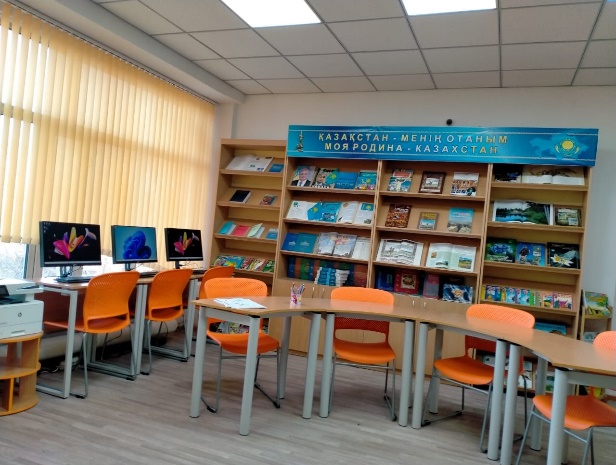 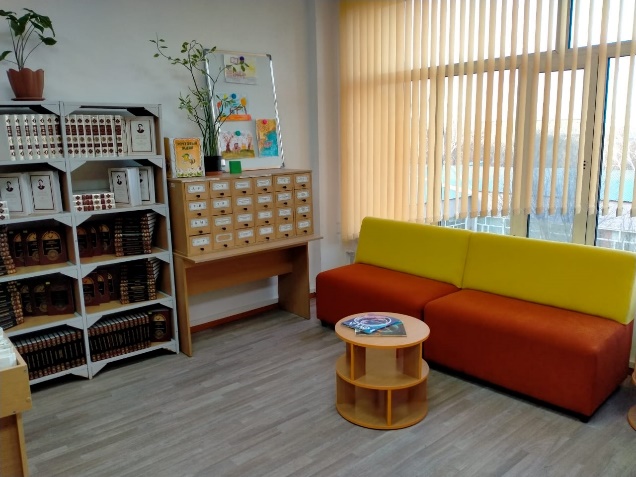 Работа с читателями - одно из основных направлений работы библиотеки. Библиотечное обслуживание осуществляется в соответствии с «Положением о библиотеке», «Правилами пользования библиотекой». Читатели получают во временное пользование художественную, научно-познавательную, справочную и прочую литературу, пользуются библиографическим и справочно- информационным обслуживанием, принимают участие в массовых мероприятиях. Проводятся различные мероприятия по формированию у детей навыков независимого библиотечного пользователя, привитие школьникам потребности в систематическом чтении, познавательных интересов, усвоения учебных программ.Контрольные показатели библиотеки.В работе библиотеки использовались различные формы и методы привлечения учащихся к книге, воспитанию интереса к чтению:книжные выставкиоткрытые просмотры новой литературыконкурсы чтецовобзоры книгакцииэкскурсии в библиотекувикторины Важнейшим направлением деятельности библиотеки является раскрытие фонда через выставки. В нашей библиотеке они оформляются к юбилейным и знаменательным датам и выставляются в социальных сетях и на сайте библиотеки.В рамках проекта «Читающая школа – читающая нация» в библиотеке проводятся мероприятия в поддержку и развитие детского чтения, формировании у детей устойчивых навыков систематического, творческого, развивающего чтения.2021-2022 учебный годВыставки, действующие в течении всего года:- Читающая школа – читающая нация- Қазақстан менің Отаным – Моя Родина – КазакстанСентябрь:Неделя экскурсий «Знакомство с библиотекой» для учеников первых классовВыставка ко Дню знаий «Здравствуй, школа!»Экспресс-беседа «Халқы тату, тілі тату. Дружат люди, дружат языки»Октябрь:Книжная выставка «Писатели детям»Книжная выставка к 110-летию К. Аманжолова «Пусть меня запомнят как поэта»Тематическая полка «Новинки литературы»Ноябрь:Викторина для учеников начальных классов «За страницами библиотечных уроков»Экскурсия «Оқырмандарға арнау»Декабрь:Книжная выставка и библиотечно-библиографический обзор «Елбасы және тәуелсіз Қазақстан» Беседа для 1 Д класса «Біз туралы, ел және тәуелсіздік. Про нас, страну и независимость»Январь:К 110-летию со дня рождения поэта, члена Союза писателей Казахстана К. Салыкова поэтический час и обзор книжной выставки «Поэзия бағының бәйтерегі»Февраль:Беседа у книжной выставки, посвященная 175-летию со дня рождения народного поэта Казахстана Ш. Бокеева «Поэзия – души движенье»Март:Библиотечно-библиографический обзор у книжной выставки к 120-летию народного писателя Г. Мустафина «Великий мастер слова»Книжная выставка «Халықаралық әйелдер күні»Беседа для 1 класса «Наурыз жаңару мерекесі»Апрель:Кітап патшалығына саяхат. Путешествие в книжное царство, премудрое государство.Кітаппен достық қарым-қатынаста. В дружбе с книгой. Экскурсия для 2 классаТворческий час «Выдающийся мастер литературного слова», посвященный 100-летию казахского писателя С. Шаймерденова.Май:«Строки, опаленные войной...» Громкие чтения в честь памяти героев Великой Отечественной ВойныТематическая полка «12 дней борьбы против эксплуатации детского труда под девизом «Улыбнись беззаботному детству!»https://drive.google.com/file/d/1ZJT7ZJZ8npXxBd_Wt6eSrStRqYuIj8jR/view?usp=drive_link2022-2023 учебный годЕжегодно школьная библиотека принимает участие в республиканской акции «Одна страна – одна книга». В 2022 году в рамках данного проекта было выбрано творчество А. Байтурсынова. Библиотекарями была организована выставка-портрет, посвящённая деятелю. Представленные на выставке произведения знакомили читателей с научным наследием А.Байтурсынова, его знаменитыми литературными произведениями, крылатыми выражениями.Выставки, действующие в течении всего года: - Читающая школа- читающая нация - Қазақстан менің Отаным. Моя Родина Казахстан - Конституция независимого государства - Менің туған қаламнан ыстығы жоқ. Мне города роднее не найти - Bookcrossing.Сентябрь:Оформление абонемента ко Дню знаний «Здравствуй, школа!»Экскурсии для учеников первых классовВидео-обзор книжной выстаки ко Дню семьи на школьном аккаунте в Инстаграмм Творческий вечер, посвященный памяти М. Ауэзова. К 125-летию со дня рождения автораОктябрь:Библиотечный час «Моя любимая книга» во 2 классеБиблиошоу «Библиотека, книга, я – самые лучшие друзья!»Библиопеременка «Ты журналы полистай, миллион чудес узнай»Тематическая полка ко Дню учителяЛитературный час к 110-летию Ж.К. БектуроваВидеообзор на странице в Инстаграмм о пуступлении новинок художественной литературы от издательства «Qasym баспа үйі»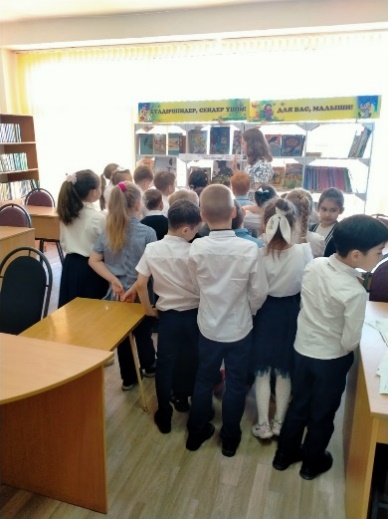 Ноябрь:Республиканский марафон «Читаем книги на каникулах»Викторина «Добрые сказки» для 1 классаВикторина для начальных классов «За страницами библиотечных уроков»Тематическая полка ко Дню национальной валюты – тенгеТематическая полка ко Дню толерантностиВиртуальная выставка-портрет к 120-летию со дня рождения Габидена МустафинаДекабрь:Громкие чтения «Моя независимая страна – КазахстанВыставка-портрет к 85-летию русского детского писателя Э. УспенскогоЯнварь:Видеообзор книжной выставки «Кабы не было зимы...!»Тематическая полка к 140-летию русского писателя А.Н. ТолстогоФотоколлаж «Моя семья и книга»Февраль:Тематический урок «Мейірім төгетін ана. Мать, излучающая добро», приуроченный к Неделе самопознания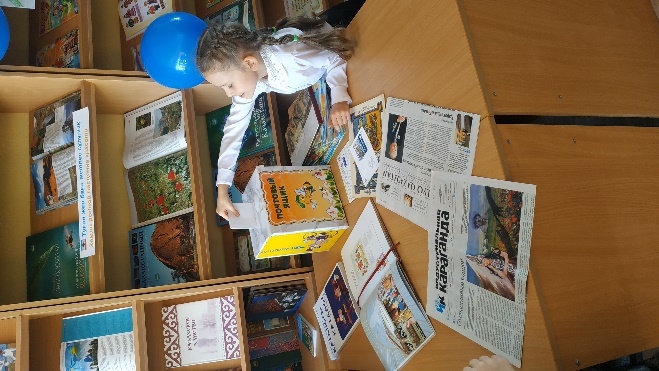 Книжная выставка к 195-летию французского писателя Ж. ВернаВ рамках проекта Bookcrossing и в Международный День дарения книг акция «Подари книгу школе»Громкие чтения и познавательный урок, посвящённые выдающемуся поэту, драматургу, переводчику М. Макатаеву.Март:Обзор книжной выставки ко Дню благодарности « Дружба – неисчерпаемое сокровище. Казахстан – обитель единства и дружбы»Книжная выставка «Мы разные, но мы равны»Литературный дастархан «Наурыз көктем күні»Апрель:Викторина «Где обедал воробей?» к Международному дню птицКнижная выставка к Международному дню детской книгиМай:Выставка-панорама « Ел бірлігі- ең қасиет» в честь Дня Единиства народов КазахстанаКонкурс «Возьмите книгу в круг семьи» #живаяклассика2023Экскурсия в КГУ «Централизованная библиотечная система города Караганды» филиал №2 по обслуживанию юношестваДля поддержания интереса к чтению, в библиотеке оформлен Почтовый ящик. Чтобы воспользоваться данной услугой, достаточно всего лишь написать письмо полюбившемуся книжному герою или любимому автору. Ребята с удовольствием воспользовались этой услугой!https://drive.google.com/file/d/1aO7qQfsbvVvbbMqWTt7azgA0VVJVAOu-/view?usp=drive_link2023-2024 учебный годВ этом году в рамках Республиканской акции «Одна страна - одна книга» читаем произведения выдающегося казахского писателя, классика детской литературы – Бердибека Сокпакбаева, 100-летий юбилей которого включен в Календарь памятных дат ЮНЕСКО. Сентябрь:- #читающаяшкола – 105 лет со дня рождения советского казахского поэта, писателя, литературного критика Такена Алимкулова (1918-1987). Тематическая полка- Обзор литературы, приуроченный к Дню языков народов Казахстана- #читающаяшкола – книжная выставка, посвященная 100-летнему юбилею Э.А. Асадова (1923-2004)-#читающаяшкола - Беседа-диалог «Ұлт ұстазы», приуроченная к деятельности и творчеству А. Байтурсынова- #читающаяшкола - сентябрь 2023 года был богат на знаменательные даты в мире литературы. Одной из них было уделено особое внимание. 28 сентября исполнилось 115 лет со дня рождения казахского советского поэта Таира Жарокова (1908-1965)Октябрь:Фотогалерея и книжная выставка. Всемирный день защиты животных#читающаяшкола - Библиотечный урок к 130-летию казахского поэта С. Торайгырова#читающаяшкола – Тематическая полка к 100-летию со дня рождения казахского поэта и переводчика, литературоведа, детского писателя М. АлимбаеваБеседа-диалог «Бытовому насилию – НЕТ!» Ноябрь: 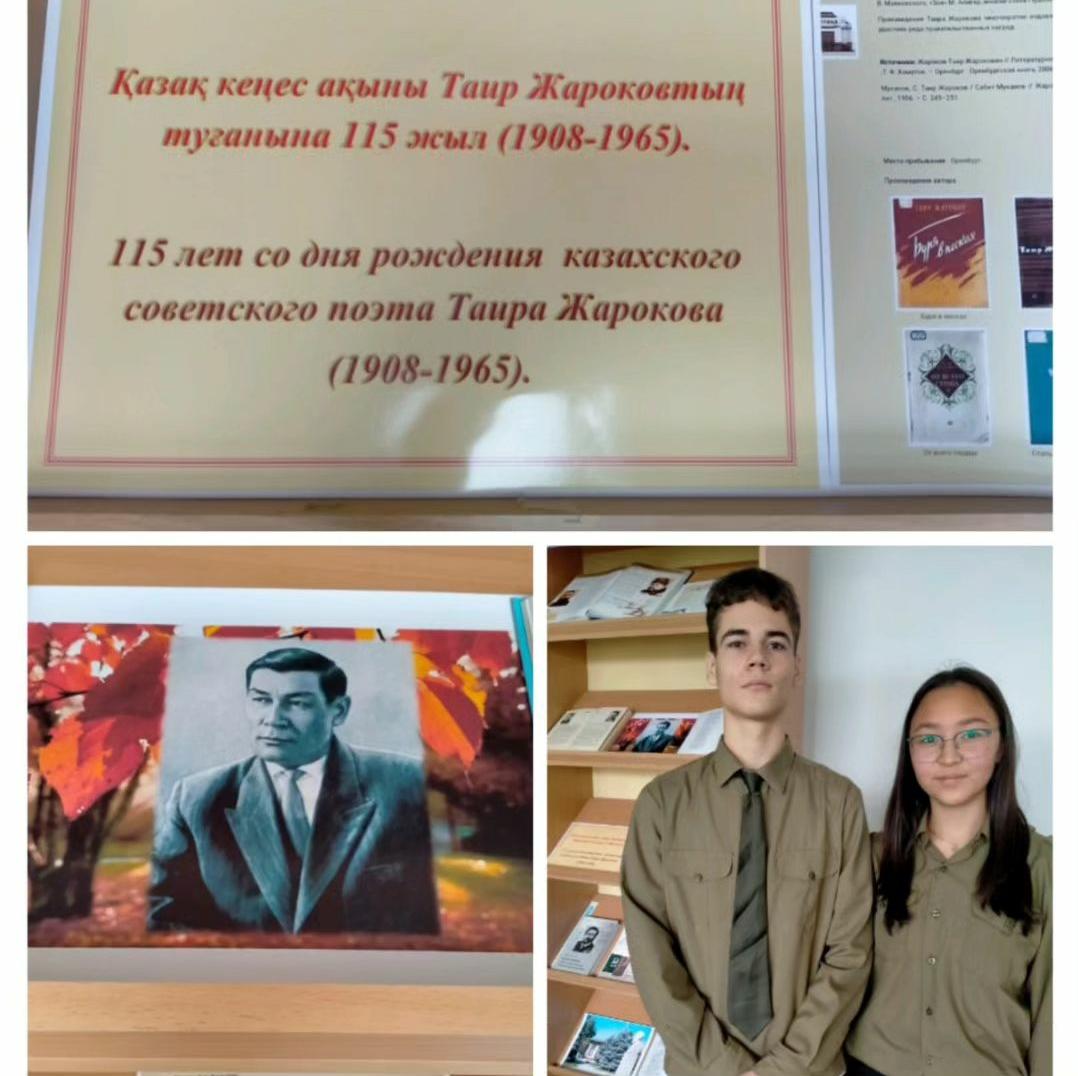 Читательский привет, викторина. День национальной валюты – тенгеУрок толерантности. Обзор мультисказки «Чуня»#читающаяшкола – Тематическая полка к 165-летию шведской писательницы С. ЛагерлефДекабрь:#читающаяшкола – Выставка-портрет к 110-летию русского писателя В.Ю. Драгунского#читающаяшкола – Литературная композиция в честь 95-летия Чингиза Айтматова#читающаяшкола – видеообзор тематической полки, посвященный 95-летию романа М. Ауэзова «Серый лютый»Беседа-диалог «Ел тәуелсіздігі – болашақтың тірегі. Независимость страны – опора будущего»Январь:#читающаяшкола – Обзор тематической полки к 145-летию русского советского писателя П.П. Бажова#читающаяшкола – размышления о жизни и творчестве С. ЕрубаеваФевраль:#читающаяшкола – Литературная гостиная. Жизнь и творчество С. ЖунусоваВидео-обзор книжной выставки, посвященной 90-летию города Караганда#читающаяшкола – Выставка-портрет В. Бианки к 130-летиюИсторическая встреча с воинами-интернационалистами «Афган – боль души», посвященная 35-летию выводу советских войск из АфганистанаМарт:Урок благодарности «Мың алғыс». Эстафета добра. Выставка-обзор#читающаяшкола – Тематическая полка к 140-летию советского писателя-фантаста А. БеляеваГостеприимный книжный дастархан. Апрель:#читающаяшкола – Выставка-портрет к 215-летию со дня рождения великого русского писателя Н.В. ГоголяСиничкин календарь. Международный день птиц#читающаяшкола – Моя любимая книга. Международный День детской книгиКосмическая выставка. День космонавтикиМай:#читающаяшкола – Тематическая полка к 130-летию выдающегося казахского поэта И. Жансугурова Праздник Единства народов КазахстанаПамятная выставка к 79 годовщине Великой Отечественной ВойныИюнь:«Ура! Каникулы!» - подготовка библиотеки к летним каникулам  Библиотечный фонд является составной частью информационных ресурсов и включает учебную, учебно-методическую, научную, справочную, производственно-практическую литературу, законодательные и нормативные правовые акты, а также дополнительную литературу для саморазвития личности. В соответствии с общеобразовательными учебными программами основного среднего и общего среднего образования - наличие фонда учебной литературы в библиотеке КГУ ОШ №32 по отношению к контингенту обучающихся, в том числе по языкам обучения, на полный период обучения, учебно-методических комплексов и цифровых образовательных ресурсов в соответствии с Государственными общеобязательными стандартами образования Республики Казахстан, утвержденными приказом № 604 и типовыми учебными программами основного среднего и общего среднего образования, утвержденными приказом № 115 составляет: учебно-методические комплексы и учебная литература – 100% (50568 экземпляров)основной фонд –100% (16240 экземпляров).https://drive.google.com/file/d/1gg1K478c_hnvj-OkvUUJSGn5KmhxbDz3/view?usp=drive_linkРаздел 7. Оценка знаний обучающихсяОценивание учебных достижений обучающихся проводится в соответствии с Типовыми правилами проведения текущего контроля успеваемости, промежуточной и итоговой аттестации обучающихся в организациях образования, реализующих общеобразовательные учебные программы начального, основного среднего, общего среднего образования, утвержденными приказом № 125 Министра образования и науки Республики Казахстан от 18 марта 2008 года (c внесенными изменениями от 27 августа 2022 года №382, от 13 апреля 2023 года № 96).Оценка учебных достижений обучающихся осуществляется в форме формативного и суммативного оценивания. Формативное оценивание проводится с выставлением баллов по 10-бальной шкале, словесной оценкой и комментированием в электронном журнале «Білімал».Текущий контроль успеваемости обучающихся проводится педагогами в форме суммативного оценивания. В 1-ом классе учебные достижения обучающихся не оцениваются.При составлении заданий СОР учтены все требования проведения текущего контроля успеваемости обучающихся: максимальный балл за СОР составляет не менее 7 и не более 15 баллов в 1-4 классах, не менее 7 и не более 20 баллов в 5-11 классах; при учебной нагрузке 1 час в неделю СОР проводится не более двух раз в четверти с объединением разделов, итоговая оценка выставляется за полугодие; СОР проводится не более трех раз в четверти; разделы/сквозные темы объединяются с учетом специфики тем и количества целей обучения при изучении четырех и более разделов/сквозных тем в четверти. На каждую четверть составляются графики суммативных работ и утверждаются директором школы. Проводится не более трех СОЧ в один день с учетом уровня сложности учебных предметов. СОЧ не проводятся в последний день завершения четверти. Одновременно СОР и СОЧ по одному учебному предмету в один день не проводятся. При оценивании обучающихся на дому педагог разрабатывает индивидуальные задания с учетом учебной нагрузки обучающегося на дому и изученного им учебного материала. При оценивании обучающихся с особыми образовательными потребностями педагог использует индивидуальные задания, а также вносит изменения в критерии оценивания с учетом особенностей обучающегося, в том числе при реализации индивидуальных учебных программ.Итоги успеваемости и качества знаний обучающихся Качество знаний за 2022-2023 учебный год по школе в сравнении с 2021-2022 учебным годом осталось стабильным и составило 47,5%. Сравнивая результаты трех четвертей 2023-2024 учебного года, наблюдается положительная динамика по итогам 3-й четверти в сравнении с 1-й: + 2,8% и качество знаний составляет 42,6%.Причины не аттестации обучающихся:1. Обучающийся 8д класса Айгожин Я. не аттестован за 2 и 3 четверти 2023-2024 учебного года, т.к. весь этот период не посещал школу.2. Обучающаяся 10б класса Коновалова А. не аттестована по итогам 3-й четверти 2023-2024 учебного года, т.к. всю четверть не посещала школу из-за нежелания обучаться в 10 классе.Проделанная работа:I. Коновалова А. (10б кл.):1. Посещение квартиры классным руководителем, педагогом-психологом.2. Направлено ходатайство в КДНиЗП с просьбой о переводе в вечернюю школу. 3. 20.02.2024 г. заседание комиссии КДНиЗП.4. Решение комиссии КДНиЗП: Отказано в переводе в вечернюю школы, рекомендовано продолжить обучение в КГУ ОШ № 32.5. Направлено ходатайство в полицию с просьбой о помощи в решении данного вопроса.II. Айгожин Я. (8д кл.): 1. Проведена разъснительная работа с мамой обучающегося.2. Решение комиссии КДНиЗП: ГЮП ОМПС Кировского ОП подготовить и направить в суд материалы об определении несовершеннолетнего Айгожина Я.Л. в КГУ "Специальная организация образования" г. Алматы. На данный момент документы направлены в суд.Качество знаний за 2021-20222, 2022-2023 учебные года по параллелямКачество знаний 2-4 классов по предметамза 2021-2022, 2022-2023 учебные года и 3 четверть 2023-2024 учебного годаКачество знаний 5-11 классов по предметамза 2021-2022, 2022-2023 учебные года и 3 четверть 2023-2024 учебного годаИтоги успеваемости за 2021-2022 учебный год из АСУ «Білімал»:https://drive.google.com/file/d/1GjCI4LhJupu08rcoLWMbT0S8TVxNxABO/view?usp=drive_link Итоги успеваемости за 2022-2023 учебный год из АСУ «Білімал»:https://drive.google.com/file/d/1zoQeperq87fjQcWotrIwoukDGCFE0usB/view?usp=drive_link Итоги успеваемости за 2023-2024 учебный год из АСУ «Білімал»:https://drive.google.com/file/d/1WI5tbBgwkP5LupU4A50iXiPAAtf7rCSL/view?usp=drive_link Количество обучающихся, получивших аттестаты с отличием и «Алтын белгі»В 2022-2023 учебном году количество обучающихся, получивших аттестат с отличием об основном среднем образовании – 11, что на 4 меньше в сравнении с 2021-2022 учебным годом; аттестат с отличием об общем среднем образовании – 5 обучающихся, что на 3 больше, чем в 2021-2022 учебном году. За указанный период обладателем аттетстата «Алтын белгі» является 1 обучающийся – ученица 11Ә класса Есембекова Аяжан.Результаты итоговой аттестации 9-х классов 2021-2022 учебный годНа конец 2021-2022 учебного года всего обучающихся 9-х классов – 140. Освобождены от итоговой аттестации 4 обучающихся: Бовсуновский В. (9б) – заключение ВВК № 2026 от 18 апреля 2022 г., Едых А. (9в) – заключение ВКК № 549 от 25 апреля 2022 г., Максимова В. (9а) – заключение ВВК № 1865 от 07 апреля 2022 г.Протоколы экзаменов за курс обучения на уровне основного среднего образования 2021-2022 учебный год: https://drive.google.com/drive/folders/1KaWNcYjGGfVhltKwW1ImECqnKst66Xw2?usp=drive_linkРезультаты итоговой аттестации 11-х классов 2021-2022 учебный годНа конец 2021-2022 учебного года всего обучающихся 11-х классов – 82. Освобождена от итоговой аттестации ученица 11а класса Амандыкова А. (заключение ВКК № 352 от 17 марта 2022 года).Протоколы экзаменов за курс обучения на уровне общего среднего образования 2021-2022 учебный год: https://drive.google.com/drive/folders/1hUneM3rR2tBy_190n5YfK3cVjOBKMxer?usp=drive_link Результаты итоговой аттестации 9-х классов 2022-2023 учебный годНа конец 2022-2023 учебного года всего обучающихся 9-х классов – 168. Освобождены 4 обучающихся: Абельдинова Д. (9в) – заключение ВКК № 415 от 20 марта 2023г., Баран А. (9а), Айдаралиев Қ. (9е), Умаров Б. (9е) (приказ ГУ «Отдел образования г. Караганды» № 277 от 31 мая 2023г.)Протоколы экзаменов за курс обучения на уровне основного среднего образования 2022-2023 учебный год: https://drive.google.com/drive/folders/15VisgC5Tq6bjmOBerm7Yjm-3CU6P4Dvi?usp=drive_link Результаты итоговой аттестации 11-х классов 2022-2023 учебный годНа конец 2022-2023 учебного года всего обучающихся 11-х классов – 77. Освобожден от итоговой аттестации ученик 11б класса Казачишин В. (приказ ГУ «Отдел образования г. Караганды» № 277 от 31 мая 2023г.).Протоколы экзаменов за курс обучения на уровне общего среднего образования 2022-2023 учебный год:https://drive.google.com/drive/folders/1jhZ4NKZXEg4ybo8wTY9plO6JWWL1o5Br?usp=drive_link Качество знаний по результатам итоговой аттестации обучающихся 9 классов за 2021-2022, 2022-2023 учебные годаКачество знаний по результатам итоговой аттестации обучающихся 11 классов за 2021-2022, 2022-2023 учебные годаОценивание результатов обучения по определению достижений обучающимися 4, 9 классов ожидаемых результатов обучения и освоения образовательных учебных программ, предусмотренных требованиями государственного общеобразовательного стандарта соответствующего уровня образованияВ компьютерном тестировании приняло участие 95% от общего количества обучающихся: в 4-х классах 172 из 177 обучающихся – 97%, в 9-х классах 171 из 183 – 93%, что соответствует пункту 16 Методических рекомендаций по организации и проведению самооценки организаций образования. Тестирование проводилось по следующим предметам: в 4 классах – язык обучения (русский, казахский), математика; в 9 классах – язык обучения (русский, казахский), математика, география / всемирная история.Тестирование проходило в присутствии представителя ДКСО, на протяжении тестирования велась видеозапись.Результаты тестирования выпускных классовКоличество обучающихся от списочного состава контингента, ответивших не ниже, чем на оценку «удовлетворительно» составляет 81% в 4 классах и 68% в 9 классах, что соответствует требованиям государственных общеобязательных стандартов начального, основного среднего образования. Средний балл: 4 классы – 16, 9 классы – 27. Доля положительных ответов по всем тестируемым направлениям составляет 75 %.Приложение 13. Результаты тестирования выпускных классов: https://drive.google.com/file/d/1p_vSchGiKdWrdT_u3e-Dlq2fdkURypOY/view?usp=drive_linkВедомость с результатами компьютерного тестирования обучающихся 4-х классов:https://drive.google.com/file/d/1PDnpz-JVZGHM76tClonUVPqfVzYLSzwq/view?usp=drive_linkВедомость с результатами компьютерного тестирования обучающихся 9-х классов:https://drive.google.com/file/d/1PDnpz-JVZGHM76tClonUVPqfVzYLSzwq/view?usp=drive_linkРаздел 8. Опрос участников образовательного процесса и других респондентовАнкетирование участников образовательного процесса и других респондентов. Анализ результатов анкетирования обучающихся:https://drive.google.com/file/d/1v-mxuJKp4sLWtxWhxbYZF5SgJaA8KFIS/view?usp=drive_linkАнализ результатов анкетирования родителей:https://drive.google.com/file/d/1Yxya-IHpall-p9v2TQh7uIi0pPF4yc0C/view?usp=drive_linkАнализ результатов анкетирования педагогов:https://drive.google.com/file/d/1dpJztMpbSd3YQPQ-UshWrcNLT4hggwTF/view?usp=drive_linkРаздел 9. Недостатки и замечания, пути их решенияПроблемы:1. Переполненность школы: контингент обучающихся превышает проектную мощность на 706 обучающихся.2. Нехватка учебных кабинетов: часть уроков казахского языка и литературы, иностранного языка, часть кружковых занятий проходят в коридорах школы, оборудованных учебными партами, досками и учительскими столами; уроки музыки и некоторые факультативные занятия в актовом зале, оборудованном партами; уроки физической культуры начальной школы проводятся в коридорах 1, 3 этажей, 5-11 классов в спортзале по два класса одновременно.3. Потребность в педагогических кадрах: учитель истории, учитель информатики, учитель начальных классов, организатор НВП, учитель-дефектолог, педагог-организатор, педагог-ассистент (2), заместитель директора по профильному обучению.Недостатки:1. Низкий уровень мотивации у отдельных обучающихся к обучению и низкий уровень сформированности организационных умений. 2. Недостаточный и не всегда результативный контроль со стороны отдельных родителей.Пути их решения:1. Педагогическому коллективу школы повышать уровень обучения, продолжить применять современные педагогические технологии, предусматривающие возможность обучающимся стать активными участниками образовательного процесса и направленные на повышение качества знаний обучающихся. 2. Повышать персональную ответственность учителя и классного руководителя за результаты своего труда на основе систематического самоанализа урока и мероприятия, повышения своего профессионального уровня.       3. Повышать ответственность обучающихся за результаты достижений в образовательном процессе через формирование, развитие и совершенствование навыков самоконтроля. 4. Совершенствовать работу с родителями, основывая ее на сотрудничестве и взаимопонимании.Раздел 10. Выводы и предложенияПо итогам анализа, проведенного в рамках самооценки деятельности, школьной комиссией сделаны следующие выводы:           Квалификационные требования, предъявляемые к образовательной деятельности организации образования, предоставляющей начальное, основное среднее, общее среднее образование выполняются полностью.Рабочие учебные планы, расписание занятий, утвержденные руководителем организации образования, имеются в наличии и соответствуют требованиям государственных общеобязательных стандартов начального, основного среднего и общего среднего образования и типовым учебным планам начального, основного среднего и общего среднего образования.Освоение базового содержания общеобразовательных предметов инвариантного компонента осуществляется в соответствии с типовыми учебными программами по общеобразовательным предметам, утвержденными приказами Министра образования и науки Республики Казахстан.Организация учебного процесса осуществляется с учетом особых образовательных потребностей и индивидуальных возможностей обучающихся.Реализация воспитательной работы направлена на решение вопросов познания и освоения обучающимися субъективно новых знаний, на изучение национальных традиций, культуры и привитие общечеловеческих ценностей. Реализуется через организацию разнообразных форм внеурочной деятельности в совокупности, обеспечивающей реализацию духовно-нравственного гражданско-патриотического, художественно-эстетического, трудового и физического воспитания обучающихся;Профильное обучение реализуется с учетом индивидуальных интересов и потребностей обучающихся.Реализация курсов по выбору и факультативов вариативного компонента осуществляется в соответствии с РУП.Изучение обязательных учебных курсов «Основы безопасности жизнедеятельности» и «Правила дорожного движения» проводятся на основании учебных программ согласно ГОСО.Соблюдаются требования к общему объему учебной нагрузки обучающихся, составляющей инвариантный и вариативный компоненты, а также недельной и годовой учебной нагрузки по классам, установленной ТУП.Соблюдаются требования к срокам освоения общеобразовательных учебных программ соответствующих уровней.Соблюдаются требования к делению классов на группы, Приложение 2
к Критериям оценки
 организаций образованияЛист оценивания по уровням начального, основного среднего и общего среднего образования КГУ «Общеобразовательная школа №32» отдела образования города Караганды управления образования Карагандинской областиПредседатель комиссии:                                                 Кулбулатова К.С.Члены комиссии:	Котова В.А.Мухаметкалиева Ж.М.Жарыласын А.Ж.Новикова Т.И.Вагнер Ю.В.Кожахметова Г.М.Работягова Е. Ф.Гришин А. В.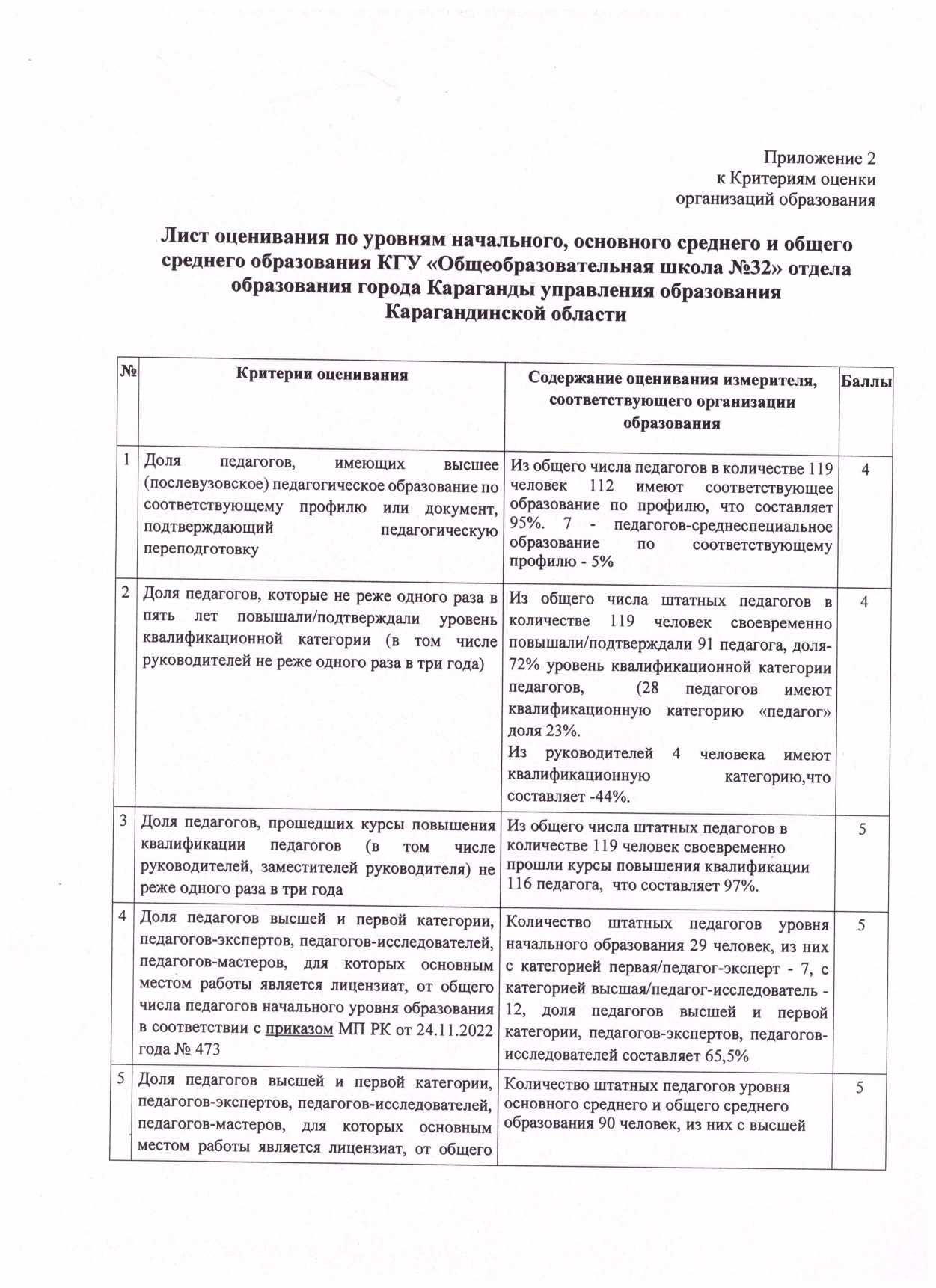 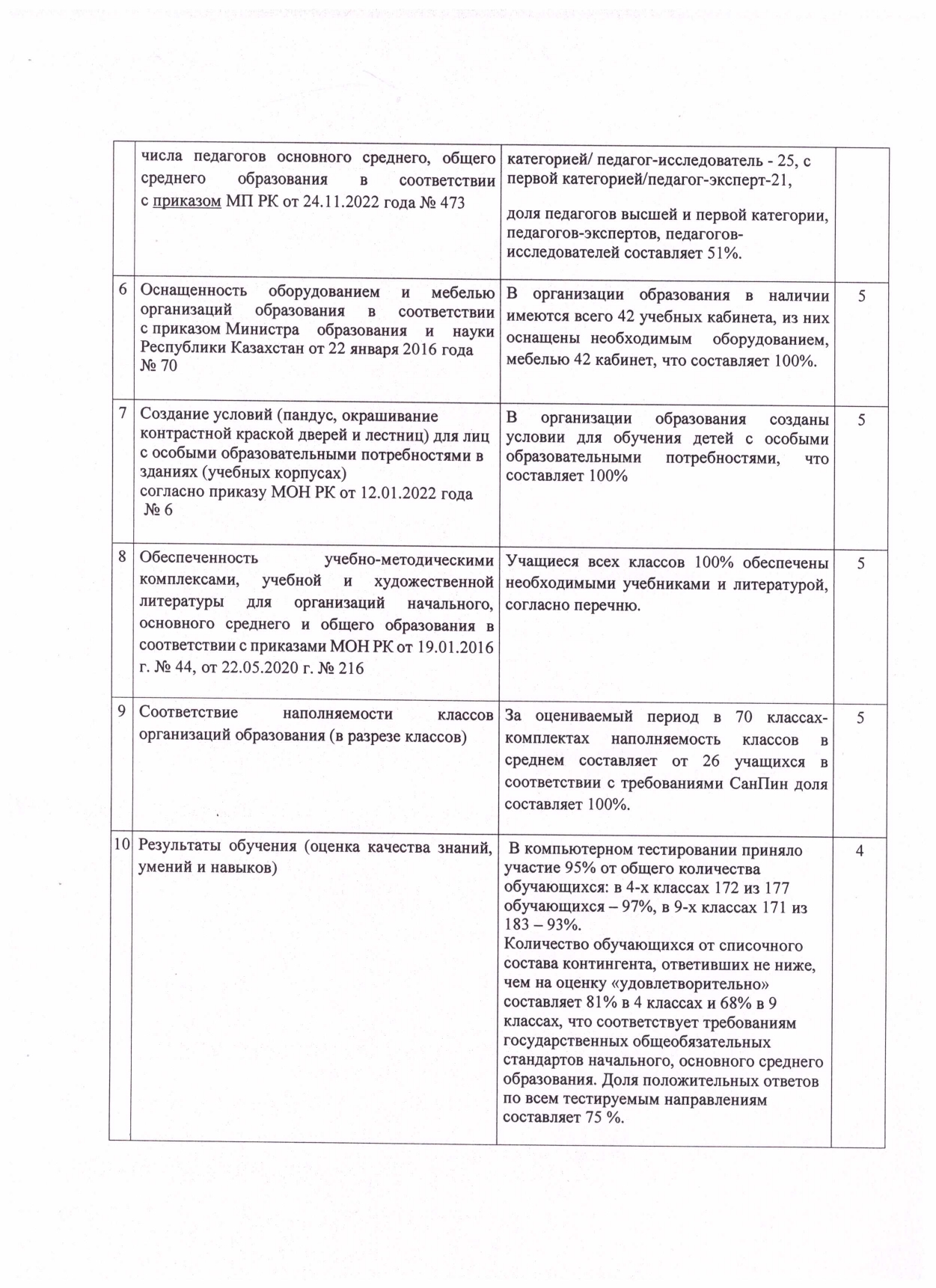 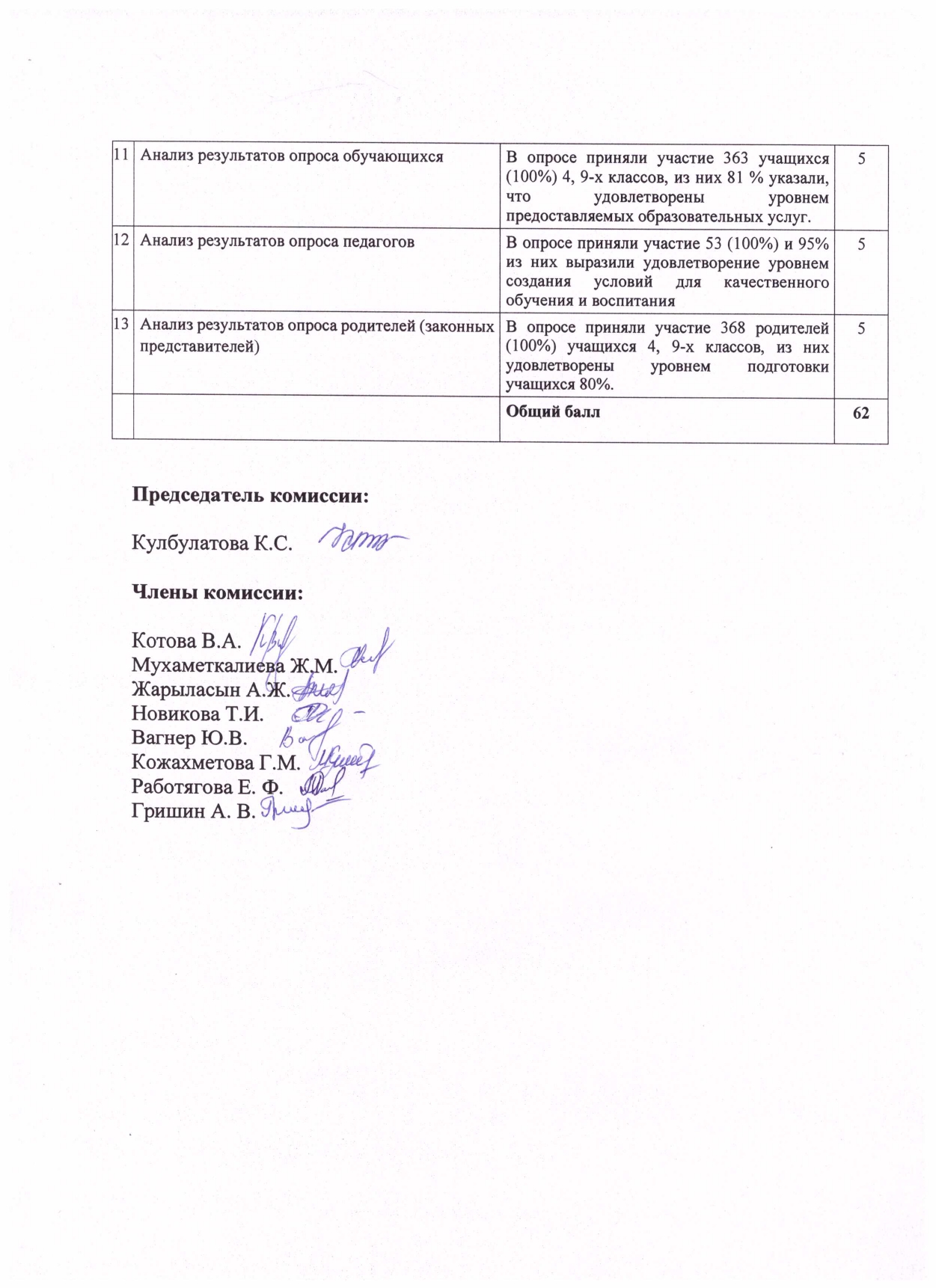 стрВведение3Раздел 1. Общая характеристика организаций образования4Раздел 2. Анализ кадрового потенциала5Раздел 3. Контингент обучающихся27Раздел 4. Учебно-методическая работа30Раздел 5. Учебно-материальные активы59Раздел 6. Информационные ресурсы и библиотечный фонд62Раздел 7. Оценка знаний обучающихся68Раздел 8. Опрос участников образовательного процесса и других респондентов78Раздел 9. Недостатки и замечания, пути их решения79Раздел 10. Выводы и предложения80№Учебный годКол-во педагоговКол-во педагоговОбразованиеОбразование№Учебный годВсего педагоговСовместителиС высшим образованиемСо средне-специальным12021-20221134104922022-20231172111632023-202411931127Учебный годКол-во педагоговС высшим образованиемСо средне-специальнымПенсионерыНаходятся в декретном отпуске2021-20221131049052022-20231171116672023-20241191127812Пед- мастерПед-исследо-вательПед-экспертПед-модераторвысшаяПерваяВтораяПедагог/ б/кДоля пед.имеющи х категорию %2021-2022113035(30%)23(20%)21(18%)3(6%)10(8%)18(16%)9(7%)66%2022-2023117034(10%)24(10%)21(10%)3(10%)4(10%)1(10%)27(10%)55%2023-2024119035(10%)26(10%)25(10%)1(10%)2(10%)2(10%)2855%№Аты-жөні, тегі (толық)Білімі, бітірген оқу орыны, жылы, мамандығыЛауазымыПед өтіліСанаты, жылыНегж ұмыс орны нагрузкаАбдуллин Асхат АманбаевичВысшее (педагогическое), КарГУ им.Букетова, учитель ИнформатикиИнформатика пәні мұғалімі5педагог-модераторА.Байтұрсынұлы 7 сағАкыжанов Айбол ШаймуратулыВысшее (педагогическое), КарГУ им.Букетова, учитель НВПАӘД ТП мұғалімі12педагог-экспертСейфуллин гимн2 сағ, 0,25 стФедорчук Александр НиколаевичПослевузовское образование (магистр, доктор PhD), КарГУ им.Букетова, учитель ИсторииТарих пәнінің мұғалімі3педагог№33 ОМ9 сағ№Ф.И.О заместителязанимаемая должность, нагрузка заместителядата и номер приказа назначения категория заместителя директорадата и номер приказа Кулбулатова Каламкас СабыровнаДиректор 23.01.2019 приказ№18Руководитель второй категорий- менеджер30.12.2020г.  Приказ №941Вагнер Юлия Валентиновназаместитель директора по ВР, 1 ставки02.09.2019 приказ №134нетнет2Жарылғасын Айгуль Жарылғасынқызызаместитель директора по УР,1,0 ставки28.08.2019Приказ №114Заместитель директора второй категории по учебной работе05.03.2021 приказ №1293Котова Виктория Анатольевназаместитель директора по УР,1,0 ставки01.09.2019Приказ№123Заместитель директора третьей категории по учебной работе30.12.2020г.  Приказ №9434Кожахметова Гулмира Муратовназаместитель директора по ВР, 0,5 ставки02.09.2020 приказ №147нетнет5Мухаметкалиева Жадыра Муратхановназаместитель директора по УР - 1,0 ставки03.10.2009 приказ №114Заместитель директора второй категории по учебной работе05.03.2021 приказ №1296Новикова Татьяна Ивановназаместитель директора по УР- 0,5 ставки02.09.2019 приказ №133нет7Работягова Елена Федоровназаместитель директора по ВР, 0,5 ставки01.09.2021Приказ№119нет8Прокопова Светлана НиколаевнаЗам дир по ХР02.09.2014 приказ №134нетФамилия, имя, отчествоДолжностьОбразование, специальностькатегорияДата присвоения, № приказаКулбулатова Каламкас СабыровнаДиректор Жезказганский университет им.О.А.Байконурова. Казахский язык и литератураРуководитель второй категории30.12.2020г  Приказ №94Мухаметкалиева Жадыра Муратхановна Заместитель директора по учебной работеКарагандинский политехнический институт Заместитель руководителя второй категории305.03.2021 приказ №129Котова Виктория Анатольевна Заместитель директора по учебной работеЧастное учреждение 'Карагандинский универстет 'Болашак' Информатика Заместитель руководителя третьей категории30.12.2020г  Приказ №943Жарылғасын Айгуль ЖарылғасынқызыЗаместитель директора по учебной работеКарагандинский государственный университет имени Е.А.БукетоваЗаместитель руководителя второй категории05.03.2021 приказ №129Вагнер Юлия ВалентиновнаЗаместитель директора по воспитательной работеКарагандинский государственный университет имени Е.А.БукетованетнетНовикова Татьяна Ивановназаместитель директора по учебной работе Карагандинский государственный университет имени Е.А.БукетованетнетРаботягова Елена ФедоровнаЗаместитель директора по воспитательной работеКарагандинский государственный университет имени Е.А.БукетованетнетКожахметова Гулмира
 МуратовнаЗаместитель директора по воспитательной работеКазахстанско-Российский университет Бакалавр психологиинетнетПрокопова Светлана НиколаевнаЗаместитель директора по ХРКарагандинский государственный университет имени Е.А.Букетованетнет№Фамилия, имя, отчество педагога Фамилия, имя, отчество педагога повышение квалификации тема курса повышение квалификации тема курса повышения квалификациидата прохождения курса1Кулбулатова Каламкас СабыровнаКулбулатова Каламкас СабыровнаМенеджмент управления в образованииМенеджмент в образовании: управление командойМенеджмент управления в образованииМенеджмент в образовании: управление командой01.09.202329.04.2022КМЦПКНациональный центр повышения квалификации "Өрлеу"2Вагнер Юлия ВалентиновнаВагнер Юлия ВалентиновнаНауно методические основыпсихолого- педагогического просвещения родителейПовышение квалификации зам рук школы по воспитательной работеНауно методические основыпсихолого- педагогического просвещения родителейПовышение квалификации зам рук школы по воспитательной работе29.09.2023019.06.2020 НАО Национальный институт гормоничного развития человекаЦПМ Караганда3Жарылғасын Айгуль ЖарылғасынқызыЖарылғасын Айгуль ЖарылғасынқызыМаркетинг в образовании: Формирование имиджа казахстанской школы Маркетинг в образовании: Формирование имиджа казахстанской школы 15.12.2023ЦПМ международн совместн. Сербия4Котова Виктория АнатольевнаКотова Виктория Анатольевна"Менеджмент в образовании", 72 часа, "Менеджмент в образовании", 72 часа, 01.11.2023г.Институт переподготовки и повышения квалификации «Білім»5Кожахметова Гулмира МуратовнаКожахметова Гулмира Муратовнатеория и практика прогаммы 'Счастливая семья' 140 часовтеория и практика прогаммы 'Счастливая семья' 140 часов30.1 1.2019Институт воспитания семьи г.Нур-Султан6Мухаметкалиева Жадыра МуратхановнаМухаметкалиева Жадыра МуратхановнаМаркетинг в образовании: Формирование имиджа казахстанской школыМаркетинг в образовании: Формирование имиджа казахстанской школы15.12.2023ЦПМ международн совместн. Сербия66Новикова Татьяна ИвановнаНовикова Татьяна ИвановнаМенеджмент управления в образовании23.09.2022Казахстанский межрегиональный центр повышения квалификации77Работягова Елена ФедоровнаРаботягова Елена ФедоровнаИнновационный менеджмент в контексте цифровой трансформации 21.10.22гНациональный центр повышения квалификации "Өрлеу"Учебный годОбщее количество педагогов(с декретн)Не прошедших курсыДоля педагогов, не прошедших курсыИз нихИз нихИз нихУчебный годОбщее количество педагогов(с декретн)Не прошедших курсыДоля педагогов, не прошедших курсыдекретвновь прибывшие на работумолодые специалисты со стажем до 3-х лет2021-202211956,5 %1202022-2023124911,4 4232023-202413195,3 %432годВсего педагогов(Без декретн)Из них прошли курсы по годамИз них прошли курсы по годамИз них прошли курсы по годамИз них прошли курсы по годамИз них прошли курсы по годамПотребность в прохождении курсов в 2023 годугодВсего педагогов(Без декретн)ПредмнетныеРазвитие компетнцииПроблемныеИнклюзияУровневыеПотребность в прохождении курсов в 2023 году2021-202211397564192022-2023117991314022023-2024119102041423годВсего педагоговИз них прошли курсы по годамИз них прошли курсы по годамИз них прошли курсы по годамИз них прошли курсы по годамгодВсего педагогов202120222023Потребность2023-20241191645543Учебный годПедагогический стажПедагогический стажПедагогический стажПедагогический стажПедагогический стажПедагогический стажПедагогический стажПедагогический стажПедагогический стажПедагогический стажитогоУчебный годдо 3-х лет%от 3 до 10 лет%от 11 до 20 лет%От 21 до 29 лет%свыше 30 лет%итого2021-202287%1412%1917%3329%3934%1132022-2023108%2118%2319%3025%3328%1172023-202475%2016%2319%3327%3630%119Возрастная категория Возрастная категория Возрастная категория Возрастная категория Возрастная категория до 30 летот 31 до 40 летот 41 до 50 летот 51 и вышеот 51 и вышедо 30 летот 31 до 40 летот 41 до 50 летвсегов т.ч.пенсионного возраста2021-20222120353242022-20231721295252023-2024162028557№Фамилия, имя, отчествоДолжностьУченая степеньГод присвоения1Аубакирова Шугула ЖаровнаУчитель казахского языка и литературыМагистр гуманитарных наук20142Шардарбекова Арайлым ЕрғазықызыУчитель английского языкаМагистр гуманитарных наук2018ГодВсего педа-гоговкатегориикатегориикатегориикатегориикатегориикатегориикатегориикатегориикатегорииГодВсего педа-гоговПедагог-мастерПедагог-исследовательПедагог-экспертПедагог-модераторвысшаяперваявтораяПедагог/ б/кДоля пед.имеющи х категорию %Доля пед.имеющи х категорию %2021-2022113+6 декр035232171018963%63%2022-2023117+7 декр03424216412754%54%2023-2024119+12 декр03626231222964%64%№Фамилияи имя обучающихсяНаименование конкурсаГод Предмет Место Константинов С.Жалпы білім беру пәндері бойынша Республикалық олимпиада2020Английский язык1Севастьянов ЕвгенийЖалпы білім беру пәндері бойынша Республикалық олимпиада2020Химия 2Айтқазина СаидаЖалпы білім беретін пәндерден Республикалық олимпиада 
5-6 сыныптар2020Қазақ тілі мен әдебиеті1Аққожа НұрмұхаммедЖалпы білім беретін пәндерден Республикалық олимпиада 
5-6 сыныптар2020жаратылыстану2Мұратова НұрайЖалпы білім беретін пәндерден Республикалық олимпиада 
5-6 сыныптар2020жаратылыстану2Алдан АминаЖалпы білім беру пәндері бойынша Республикалық олимпиада2020Қазақ тілі мен әдебиеті3Мадениетова БалаусаХалықаралық олимпиада «Әл Фараби»2020Қазақ тілі мен әдебиеті1Жумашева ДаринаМамандықтар әлеміне жол VII республикалық байқау2020Қазақ тілі мен әдебиеті1Гладинова УльянаЖалпы білім беру пәндері бойынша Республикалық олимпиада2021Казахский язык в школах с русским языком обучения2Фомина АлисаЖалпы білім беру пәндері бойынша Республикалық олимпиада2021Орыс тілі мен әдебиеті2Дворникова АленаЖалпы білім беру пәндері бойынша Республикалық олимпиада2021Орыс тілі мен әдебиеті3Тлегенова ЖібекЖалпы білім беру пәндері бойынша Республикалық олимпиада2021Орыс тілі мен әдебиеті3Маканова АружанЖалпы білім беру пәндері бойынша Республикалық олимпиада2021Өзін-өзі тану3Иванкин Владислав Жалпы білім беру пәндері бойынша Республикалық олимпиада2021Құқық негіздері3Артемкин Александр Жалпы білім беру пәндері бойынша Республикалық олимпиада2021Ағылшын тілі3Абдина ГүлсанаЖалпы білім беру пәндері бойынша Республикалық олимпиада2021Өзін-өзі тану3Түркменбай Сабина"Зерде" облыстық конкурс2021математика3Севостьянов ЕвгенийЖалпы білім беру пәндері бойынша Республикалық олимпиада2022химия2Азвездопуло Константингородская олимпиада по географии 2022география2Печенкин АлександрРҒПО «Дарын» Республикалық «Тіл-тәуелсіздіктің символы» олимпиадасы2022Қазақ тілі мен әдебиеті2Феталиева ДарьяРҒПО «Дарын» Республикалық «Тіл-тәуелсіздіктің символы» олимпиадасы2022Қазақ тілі мен әдебиеті2Кленюшина ДарьяМамандықтар әлеміне жол ашамыз VІІІ ашық Республикалық байқауына «Әдеби презентация»2022Қазақ тілі мен әдебиеті2Гаджиева АмалияХІІ облыстық «Туған соқпақтар» виртуалды экскурсиялар байқауы2022Қазақ тілі мен әдебиеті2Мадкенова АдияХІІ облыстық «Туған соқпақтар» виртуалды экскурсиялар байқауы2022ағылшын3Аққожа НұрмұхаммедМамандықтар әлеміне жол ашамыз VIII ашық республикалық байқау2022информатика2Магина НастяПроект Дарын2022физика3Абишева А.Городской фестиваль творчества2022Ағылшын тілі2Саид ХамзаІІ қалалық Ыбырай оқулары2022Қазақ тілі мен әдебиеті3Муратова НұрайРеспубликалық Мұқағали Мақатаев оқуларының қалалық кезеңі2022Қазақ тілі мен әдебиеті3Кожина ТатьянаҚР БҒМ "Дарын" ғылыми-практикалық орталығы өткізен "Тіл-мемлекет тәуелсіздігінің символы" атты олимпиада2022Қазақ тілі мен әдебиеті3Куценко ВикторияҚР БҒМ "Дарын" ғылыми-практикалық орталығы өткізен «Тіл-мемлекет тәуелсіздігінің символы» атты олимпиада2022Қазақ тілі мен әдебиеті3Смирнова ВалерияҚР БҒМ "Дарын" ғылыми-практикалық орталығы өткізен «Тіл-мемлекет тәуелсіздігінің символы» атты олимпиада2022Қазақ тілі мен әдебиеті3Куланова Фатима"Туған соқпақтар" виртуалды экскурсиялар байқауы2022Қазақ тілі мен әдебиеті3Баймағанбетова АянатІ Республикалық балалар оқуының қалалық кезеңі2022Қазақ тілі мен әдебиеті2Баймағанбетова АянатРеспубликалық Мағжан Жұмабаев оқуларының қалалық кезеңі2022Қазақ тілі мен әдебиеті3Абдиназарова ФатимаРеспубликалық Абай Құнанбайұлы оқуларының қалалық кезеңі2022Қазақ тілі мен әдебиеті3Васильев Константин Мамандықтар әлеміне жол            ашамыз VIII ашық республикалық байқауы2022Қазақ тілі мен әдебиеті2Мадениетова БалаусаЖалпы білім беру пәндері бойынша Республикалық олимпиада2023Қазақ тілі мен әдебиеті1Тажибаева АружанЖалпы білім беру пәндері бойынша Республикалық олимпиада2023Қазақ тілі мен әдебиеті3Давиденко Иван"Мың бала" зияткерлік орталығының ұйымдастыруымен "Ілияс оқулары" конкурсы2023Қазақ тілі мен әдебиеті1Давиденко ИванРеспубликалық "Мағжан оқулары" шығармашылық байқауы2023Қазақ тілі мен әдебиеті1Дорохова Кирена."Мың бала" республикалық зияткерлік орталығының ұйымдастыруымен "Ілияс оқулары" конкурсы2023Қазақ тілі мен әдебиетіБас жүлдеКазанцева Ксения."Мың бала" республикалық зияткерлік орталығының ұйымдастыруымен өткен "Абай оқулары" конкурсы2023Қазақ тілі мен әдебиеті1Мирхашимова Регина"Мың бала" республикалық зияткерлік орталығының ұйымдастыруымен өткен "Ілияс оқулары" конкурсы2023Қазақ тілі мен әдебиетіБас жүлдеШепелевич Дмитрий"Мың бала" республикалық зияткерлік орталығының ұйымдастыруымен өткен "Абай оқулары" конкурсы2023Қазақ тілі мен әдебиеті1Мурзина Ангелина."Мың бала" республикалық зияткерлік орталығының ұйымдастыруымен өткен "Ілияс оқулары"конкурсы2023Қазақ тілі мен әдебиеті1Карипбекова АрайлымI "Танымгер" қалалық олимпиада2023математика3Анвар Нұрсұлтан"Зерделі ақыл-ой дамыту мектебі" ЖШС, IХ " Алтын Сақа" олимпиада2023математика2Нефедов НикитаДарын РҒПО "АК БОТА"20232Луполовская АРеспубликансий конкурс "Зерде"2023Худож.труд3Морских З.Городской конкура "Моя эко сумка"2023Худож.труд3Рзаева АсельҚР 30 жылдығының аясында өткен XI ашық аймақтық "Туған соқпақтар" виртуалды Саяхат байқауы2023ағылшын3Карипбекова Арайлымэконом и К2023Математика2Давиденко Иванэконом и К2023Математика 2Талғат АңсарV Республиканской олимпиады для учащихся 5-6 классов.2023Қазақ тілі және әдебиеті2Абиджанова ЯсминаV Республиканской олимпиады для учащихся 5-6 классов.2023Орыс мектебінде қазақ тілі3Котенко ЯрославV Республиканской олимпиады для учащихся 5-6 классов.2023Орыс мектебінде қазақ тілі2Сагымбек ДианаV Республиканской олимпиады для учащихся 5-6 классов.2023орыс тілі қазақ мектебінде 3Бейбіт ІнжуV Республиканской олимпиады для учащихся 5-6 классов.2023Ағылшын тілі2Туркменбаева СабинаЗерде2021Математика2Газиз АйданаI городского конкурса диктантов «Грамотей – 2023»2023Орыс тілі қазақ мектебінде 1Давиденко Злата«CLEVER-2023»2023Талғат Аңсар«CLEVER-2023»2023Саятова Шұғыла«CLEVER-2023»2023Ағылшын тіліДюсембеков Темирлан"Моя малая Родина 2023"2023Тарих2Лямин Александр"Моя малая Родина 2023"2023Тарих1Молдабек ЖұлдызБілгір химик2023химия2Дужняк Анастасия"Учитель перед именем твоим"20232Слуницына Олеся"Учитель перед именем твоим"2023Давиденко ИванДарын2023математика1Омарова АянатДарын2023Қазақ тілі2Аққожа НұрмухамедДарын2023информатика3Давиденко ИванЗерде2023математика3Ковалева Виктория    Яковлева ЕкатеринаДарын2023математика1Мейржан Жігерәлі"Сарыарка дарыны" ғылыми-практикалық орталық2023информатика3Тлегенова Лейла"Сарыарка дарыны" ғылыми-практикалық орталық2023ағылшын3Шевёлов АртемЖалпы білім беру пәндері бойынша Республикалық олимпиада2024информатика3Феталиева Дарья Жалпы білім беру пәндері бойынша Республикалық олимпиада2024Биология 3Севостьянов ЕвгенийЖалпы білім беру пәндері бойынша Республикалық олимпиада2024Химия2Баймаганбетова АянатЖалпы білім беру пәндері бойынша Республикалық олимпиада2024Қазақ тілі мен әдебиеті 3Нехорошков МаксимЖалпы білім беру пәндері бойынша Республикалық олимпиада2024Казахский язык КЯ23Дужняк АнастасияЖалпы білім беру пәндері бойынша Республикалық олимпиада2024Русский язык и литература3Третьякова ЕкатеринаЖалпы білім беру пәндері бойынша Республикалық олимпиада2024Основы права2Областной уровеньОбластной уровеньОбластной уровеньОбластной уровеньОбластной уровеньОбластной уровень№Оқушы аты жөні Байқаудың атауыжылпәніОрын1Мадениетова БалаусаЖалпы білім беру пәндері бойынша Республикалық олимпиаданың облыстық кезеңі2023Қазақ тілі мен әдебиеті32Абиджанова Ясмина Жалпы білім беретін пәндерден Республикалық олимпиада 
5-6 сыныптар2023Қазақ тілі мен әдебиеті33Котенко ЯрославЖалпы білім беретін пәндерден Республикалық олимпиада 
5-6 сыныптар2023Математика 34Жамбылқызы БалжанЖалпы білім беретін пәндерден Республикалық олимпиада 
5-6 сыныптар2023Қазақстан тарихы35Печенкин Александр 7-8 сынып оқушылары арасында география бойынша ұлттық олимпиаданың облыстық кезеңі2023географияIIIУчебный годКол-во педагоговгородобластьреспубликаИтого призеровДоля призеров2021-202255292433867,22022-2023633615551068,12023-2024 49211527636,1№Ф.И.О. педагогаНазвание конкурсаНазвание конкурсаГодГодПредметПредметУровеньУровеньМесто2.Балгабекова Г.ТQaztest.kz олимпиада 3 дәрежелі диплом / сертификат/ 
Алғыс хат КИО , қазақ әдебиетінен аудан 2 орын, облыс 3 орын. .Мақала / халықаралық/ 
 uchitelya.kz олимпиада 1 орын 
Мақала/ ҚалББ, Халықаралық конференция “Ахметтің 150 жылдығына орай” 
- «Ustaz tilegi» Республикалықғылыми-әдістемелік сайтында оқу әдістемелік материалды жариялағаным үшін, 03.01.2023 ж. -«Ахмет Байтұрсынұлының педагогикалық мұрасы» форум, конференция , Сертификат ҚалББ, -Әдістемелік құрал «Оқушылардың қазақ тіліне қызығушылығын арттыру әдістемесі», -Облыстық тәжірибелік семинар, Өрлеу, 2023 ж , 2023ж. -Балгабекова Г.Т Алғыс хат, "Инновациялық аймақтағы сабақ"фстивалінде ашық сабақ берген үшін,"Қарағанды қаласы білім бөлімі"ММ.Qaztest.kz олимпиада 3 дәрежелі диплом / сертификат/ 
Алғыс хат КИО , қазақ әдебиетінен аудан 2 орын, облыс 3 орын. .Мақала / халықаралық/ 
 uchitelya.kz олимпиада 1 орын 
Мақала/ ҚалББ, Халықаралық конференция “Ахметтің 150 жылдығына орай” 
- «Ustaz tilegi» Республикалықғылыми-әдістемелік сайтында оқу әдістемелік материалды жариялағаным үшін, 03.01.2023 ж. -«Ахмет Байтұрсынұлының педагогикалық мұрасы» форум, конференция , Сертификат ҚалББ, -Әдістемелік құрал «Оқушылардың қазақ тіліне қызығушылығын арттыру әдістемесі», -Облыстық тәжірибелік семинар, Өрлеу, 2023 ж , 2023ж. -Балгабекова Г.Т Алғыс хат, "Инновациялық аймақтағы сабақ"фстивалінде ашық сабақ берген үшін,"Қарағанды қаласы білім бөлімі"ММ.2021-20222022-20232023-20242021-20222022-20232023-2024Республика, облыс, қалаРеспублика, облыс, қала1,2,3 орындар3.Добарова А.К.Республикалық деңгей 1.«Ұстаз тілегі» ғылыми-әдістемелік орталығы ұйымдастырған мұғалімдер арасындағы блиц -турнирге қатыстым. 1 дәрежелі диплом.2021 жыл.2.КИО қашықтық олимпиадасына белсене өз үлесімді қосқаным үшін алғыс хат.2021 жыл.Қалалық деңгей «ӘДІСТЕМЕЛІК ВЕРНИСАЖ». Жалпы білім беру мектептерінің арасында ұйымдастырған «Менің педагогикалық қоржыным» Республикалық байқауының «Әдістемелік оқу құралы» номинациясы бойынша II дәрежелі ДИПЛОММЕН марапатталған.Облыстық деңгей1. «Білім алушының оқу сауаттылық жұмысы сапасын жетілдіруге арналған жаттығуларды әзірлеу және көрсету» облыстық тәжірибелік семинар аясында «Мәтінмен жұмыс жасауды Zipgrade» платформасын қолдану» тақырыбында шеберлік сыныбын өткізгендігін растайтын СЕРТИФИКАТ табысталды.2. «Білім алушының оқу сауаттылық жұмысы сапасын жетілдіруге арналған жаттығуларды әзірлеу және көрсету» облыстық тәжірибелік семинар материалдар жинағына «ОҚУ САУАТТЫЛЫҒЫН АРТТЫРУ ЖҰМЫСТАРЫНЫҢ ТҮРЛЕРІ» тақырыбында мақала жарияланды. «Жаңартылған білім беру мазмұны бойынша оқушыларды ғылыми жоба жазуға үйрету. Авторлық бағдарлама.» әдістемелік құрал.1.Тәуелсіздік күніне орай «Қазақстан-Тәуелсіз мемлекет» атты ТedX жаңа форматта мұғалімдермен қазақ тілінде конференция өткіздік.«Мұғалім мерейі» Республикалық педагогикалық журналы аясында өткен «Ұлы қызмет» 2 күндік семинарындатәжірибе алмасып, біліктілігін арттырып, 4К моделі, Басқару жүйесі, Инновациялық педагогикалық технологияларды меңгергенін растайтын сертификат(№6270) 27.10.2022.Жалпы орта және қосымша білім беру ұйымдарындағы білім алушылар арасында қашықтықта өткізілген облыстық «Бастауға апарар жол» байқауына жеңімпаз дайындағаны үшін алғыс хат.(БАЖА 23-238) «Мектептегі инклюзивті білім» білім беру бағдарламасы бойынша практикаға бағытталған оқыту курсы. (№4.0)Оқу -ағарту министрлігінің №514 бұйрығына сүйене «Мың бала» республикалық зияткерлік орталығының ұйымдастыруымен өткен 2023-2024 оқу жылының қыркүйек айындағы «Ілияс оқулары» конкурсына шәкірт бойындағы дарынды шыңдауға ат салысып,білім саласына қосқан үлесі үшін алғыс хат.(MJ 002022). Жалпы орта және қосымша білім беру ұйымдарындағы білім алушылар арасында қашықтықта өткізілген ХІІІ облыстық «Туған соқпақтар» виртуалды экскурсиялар байқауына жеңімпаз дайындағаны үшін алғыс хат.(ТҒСА 24-827) Республикалық деңгей 1.«Ұстаз тілегі» ғылыми-әдістемелік орталығы ұйымдастырған мұғалімдер арасындағы блиц -турнирге қатыстым. 1 дәрежелі диплом.2021 жыл.2.КИО қашықтық олимпиадасына белсене өз үлесімді қосқаным үшін алғыс хат.2021 жыл.Қалалық деңгей «ӘДІСТЕМЕЛІК ВЕРНИСАЖ». Жалпы білім беру мектептерінің арасында ұйымдастырған «Менің педагогикалық қоржыным» Республикалық байқауының «Әдістемелік оқу құралы» номинациясы бойынша II дәрежелі ДИПЛОММЕН марапатталған.Облыстық деңгей1. «Білім алушының оқу сауаттылық жұмысы сапасын жетілдіруге арналған жаттығуларды әзірлеу және көрсету» облыстық тәжірибелік семинар аясында «Мәтінмен жұмыс жасауды Zipgrade» платформасын қолдану» тақырыбында шеберлік сыныбын өткізгендігін растайтын СЕРТИФИКАТ табысталды.2. «Білім алушының оқу сауаттылық жұмысы сапасын жетілдіруге арналған жаттығуларды әзірлеу және көрсету» облыстық тәжірибелік семинар материалдар жинағына «ОҚУ САУАТТЫЛЫҒЫН АРТТЫРУ ЖҰМЫСТАРЫНЫҢ ТҮРЛЕРІ» тақырыбында мақала жарияланды. «Жаңартылған білім беру мазмұны бойынша оқушыларды ғылыми жоба жазуға үйрету. Авторлық бағдарлама.» әдістемелік құрал.1.Тәуелсіздік күніне орай «Қазақстан-Тәуелсіз мемлекет» атты ТedX жаңа форматта мұғалімдермен қазақ тілінде конференция өткіздік.«Мұғалім мерейі» Республикалық педагогикалық журналы аясында өткен «Ұлы қызмет» 2 күндік семинарындатәжірибе алмасып, біліктілігін арттырып, 4К моделі, Басқару жүйесі, Инновациялық педагогикалық технологияларды меңгергенін растайтын сертификат(№6270) 27.10.2022.Жалпы орта және қосымша білім беру ұйымдарындағы білім алушылар арасында қашықтықта өткізілген облыстық «Бастауға апарар жол» байқауына жеңімпаз дайындағаны үшін алғыс хат.(БАЖА 23-238) «Мектептегі инклюзивті білім» білім беру бағдарламасы бойынша практикаға бағытталған оқыту курсы. (№4.0)Оқу -ағарту министрлігінің №514 бұйрығына сүйене «Мың бала» республикалық зияткерлік орталығының ұйымдастыруымен өткен 2023-2024 оқу жылының қыркүйек айындағы «Ілияс оқулары» конкурсына шәкірт бойындағы дарынды шыңдауға ат салысып,білім саласына қосқан үлесі үшін алғыс хат.(MJ 002022). Жалпы орта және қосымша білім беру ұйымдарындағы білім алушылар арасында қашықтықта өткізілген ХІІІ облыстық «Туған соқпақтар» виртуалды экскурсиялар байқауына жеңімпаз дайындағаны үшін алғыс хат.(ТҒСА 24-827) 2022-202320222022202220232023-202420232023202320232022-202320222022202220232023-20242023202320232023Республика, облыс, қалаРеспублика, облыс, қала1,2,3 орындар4.Шәріпжанова К.ЕХалықаралық ғылыми конференция-«Алаштың Ахметі» ҮІ қалалық ғылыми-теориялық конференциясы.Тақырыбы:А.Байтұрсыновтың педагогикалық көзқарасы мен қызметі.«Қыран қазақ» атты қалалық ғылыми-практикалық конференциясы.«Алаш идеясы -Тәуелсіздік» атты аймақтық ғылыми-практикалық конференциясы.Казахстанские интернет олимпиады «Ахмет Байтұрсынұлының ұлағатты ісі-ұлтқа тағылым» атты онлайн конференциясыХалықаралық ғылыми конференция-«Алаштың Ахметі» ҮІ қалалық ғылыми-теориялық конференциясы.Тақырыбы:А.Байтұрсыновтың педагогикалық көзқарасы мен қызметі.«Қыран қазақ» атты қалалық ғылыми-практикалық конференциясы.«Алаш идеясы -Тәуелсіздік» атты аймақтық ғылыми-практикалық конференциясы.Казахстанские интернет олимпиады «Ахмет Байтұрсынұлының ұлағатты ісі-ұлтқа тағылым» атты онлайн конференциясы2021-20222023-20242021-20222023-2024Облыс,қалаОблыс,қала5.Кульмаганбетова Г.ОХалықаралық ғылыми конференция. Мақаланың табырыбы: Қазіргі сабақтың талаптары мен басымдықтарыРеспубликалық Qаztest.kz желілік басылымы.Тақырыбы: Қасым Аманжоловтың өмірі мен шығармашылығы.Казахстанские интернет олимпиады «Ахмет Байтұрсынұлы мұрасы: қазақ тілі және заманауи білім беру үдерісі» халықаралық ғылыми – тәжірибелік конференциясы. Мақаланың тақырыбы: Алаштың ардақтысы – Ахмет БайтұрсынұлыБ.БЛУМ ТАКСОНОМИЯСЫ НЕГІЗІНДЕ ҚАЗАҚ ТІЛІ МЕН ӘДЕБИЕТІ ПӘНІ БОЙЫНША ДАМЫТУШЫ ТАПСЫРМАЛАРДЫ ДАЙЫНДАУДЫҢ ЖОЛДАРЫ Облыстық әдістемелік семинар материалдарының жинағыТақырыбы: Қазіргі сабақтың талаптары мен басымдықтары «ПЕДСТАРТ» республикалық қашықтық олимпиадасы Халықаралық ғылыми конференция. Мақаланың табырыбы: Қазіргі сабақтың талаптары мен басымдықтарыРеспубликалық Qаztest.kz желілік басылымы.Тақырыбы: Қасым Аманжоловтың өмірі мен шығармашылығы.Казахстанские интернет олимпиады «Ахмет Байтұрсынұлы мұрасы: қазақ тілі және заманауи білім беру үдерісі» халықаралық ғылыми – тәжірибелік конференциясы. Мақаланың тақырыбы: Алаштың ардақтысы – Ахмет БайтұрсынұлыБ.БЛУМ ТАКСОНОМИЯСЫ НЕГІЗІНДЕ ҚАЗАҚ ТІЛІ МЕН ӘДЕБИЕТІ ПӘНІ БОЙЫНША ДАМЫТУШЫ ТАПСЫРМАЛАРДЫ ДАЙЫНДАУДЫҢ ЖОЛДАРЫ Облыстық әдістемелік семинар материалдарының жинағыТақырыбы: Қазіргі сабақтың талаптары мен басымдықтары «ПЕДСТАРТ» республикалық қашықтық олимпиадасы 2022-20232023-20242022-20232023-2024Республика, облыс,қалаРеспублика, облыс,қала2,3 орындар6.Федорова Н.В.Методический вернисажМетодический вернисаж20202020Химия и биологияХимия и биологияреспубликалықреспубликалықДиплом 1 степени7.Федорова Н.В.VI Международный конкурс портфолио «Лидер-педагог -2021»VI Международный конкурс портфолио «Лидер-педагог -2021»20212021Химия и биология Химия и биология Диплом 3 степени8.Черкашина Л.И.Методический вернисажМетодический вернисаж2020, 2021, 2022, 2023 2020, 2021, 2022, 2023 ХимияХимияреспубликалықреспубликалықДипломы 1,2,3 ст.9.Благодарова О.Ю.Городской форум «Билет в будущее»Городской форум «Билет в будущее»20222022историяисториягородскойгородской3 место10.Мирзалиева Ж.К."Туған өлке""Туған өлке"20232023историяисториягородскойгородской3 место11.Муляк Е.А.II Международный педагогический конкурс«Педагогическое творчество»II Международный педагогический конкурс«Педагогическое творчество»20202020ГеографияГеография1 место12Муляк Е.А.I Международный педагогический конкурс «ЛУЧШИЕ ПЕДАГОГИ - НЕЗАВИСИМОЙ СТРАНЫ»I Международный педагогический конкурс «ЛУЧШИЕ ПЕДАГОГИ - НЕЗАВИСИМОЙ СТРАНЫ»20212021ГеографияГеографияРесп.Респ.1 место13Муляк Е.А.III Международный педагогический конкурс «Ступень мастерства»III Международный педагогический конкурс «Ступень мастерства»20212021ГеографияГеографияРесп.Респ.1 место14Муляк Е.А.Республиканский педагогический конкурс«Педагогическое творчество»Республиканский педагогический конкурс«Педагогическое творчество»ГеографияГеографияРесп.Респ.1 место15Муляк Е.А.XX Республиканский фестиваль педагогических работ «Методический вернисаж»XX Республиканский фестиваль педагогических работ «Методический вернисаж»20222022ГеографияГеографияРесп.Респ.3 место16Аненко О.В.Образовательная программа» Республиканский фестиваль педагогических работ «Методический вернисаж»;Образовательная программа» Республиканский фестиваль педагогических работ «Методический вернисаж»;20232023географиягеографияреспубликареспубликаграмота17Дюсембекова Г.В.Фестиваль педагогических работ «Методический вернисаж»Фестиваль педагогических работ «Методический вернисаж»20222022историяисторияреспубликанскийреспубликанский1 место18Дюсембекова Г.В.Республиканский конкурс «Лучшая педагогическая статья»Республиканский конкурс «Лучшая педагогическая статья»20222022историяисторияреспубликанскийреспубликанский1 место19Благодарова О.Ю.«Ар-уждан батыры» жэне «Цазацтыц жоцтаушысы»«Ар-уждан батыры» жэне «Цазацтыц жоцтаушысы»20212021историяисториягородгород3 место20Омарова Н.Х.«Тәуелсіз елдің үздік ұстазы»«Тәуелсіз елдің үздік ұстазы»20222022Иностранный языкИностранный языкреспбликалықреспбликалық1 диплом21Омарова Н.Х.Әдістемелік вернисажӘдістемелік вернисаж20222022Иностранный языкИностранный языкреспубликалықреспубликалық2 Диплом22Омарова Н.Х.«Үздік педагог олимпиадасы»«Үздік педагог олимпиадасы»20222022Иностранный языкИностранный языкреспубликалықреспубликалық1 Диплом23Омарова Н.Х.Әдістемелік вернисажӘдістемелік вернисаж20232023Иностранный языкИностранный языкреспубликалықреспубликалық 2 диплом24Омарова Н.Х.Педстарт Педстарт 20232023Иностранный языкИностранный языкреспубликалықреспубликалық1 диплом25Омарова Н.Х.«Методический вернисаж»«Методический вернисаж»2021-20222021-2022Иностранный языкИностранный языкРеспубликанскийРеспубликанскийГрамота26Омарова Н.Х.«Методический вернисаж»«Методический вернисаж»2023-20242023-2024Иностранный языкИностранный языкРеспубликанскийРеспубликанский2 место27Омарова Н.Х.«Мир в радуге профессий»«Мир в радуге профессий»2023-20242023-2024Иностранный языкИностранный языкРеспубликанскийРеспубликанскийБлагодарственное письмо28Тулеева Г.А.XX Открытый республиканский фестиваль педагогических работ «Методический вернисаж»XX Открытый республиканский фестиваль педагогических работ «Методический вернисаж»20232023АнглийскийязыкАнглийскийязыкРеспубликаРеспублика2 место29Тулеева Г.А.Республиканская дистанционная олимпиада «ПедStart»Республиканская дистанционная олимпиада «ПедStart»20242024АнглийскийязыкАнглийскийязыкРеспубликаРеспублика2 место30Джумабаева А.Р.XX открытый республиканский фестиваль педагогических работ «Методический вернисаж» "Uzdik prezentatsiia " в номинации «Pedagog-keshe-begin, eaten”XX открытый республиканский фестиваль педагогических работ «Методический вернисаж» "Uzdik prezentatsiia " в номинации «Pedagog-keshe-begin, eaten”2022-20232022-2023АнглийскийязыкАнглийскийязыкРеспубликаРеспублика2 место31Джумабаева А.Р.XX открытый республиканский фестиваль педагогических работ «Методический вернисаж» "Adistemelik azirleme " в номинации «Oqyty+qyzyqtyry”XX открытый республиканский фестиваль педагогических работ «Методический вернисаж» "Adistemelik azirleme " в номинации «Oqyty+qyzyqtyry”АнглийскийАнглийскийРеспубликаРеспублика2 место32Джумабаева А.Р.XXI открытый республиканский фестиваль педагогических работ «Методический вернисаж» "Uzdik prezentatsiia " в номинации «Oqyty savage”XXI открытый республиканский фестиваль педагогических работ «Методический вернисаж» "Uzdik prezentatsiia " в номинации «Oqyty savage”языкязыкРеспубликаРеспублика2 место33Джумабаева А.Р.республиканская олимпиада по Английскому языку "Педстарт"республиканская олимпиада по Английскому языку "Педстарт"АнглийскийАнглийскийРеспубликаРеспублика2 место34Дробот А.В.XXI открытый республиканский фестиваль педагогических работ «Методический вернисаж» "Uzdik prezentatsiia "XXI открытый республиканский фестиваль педагогических работ «Методический вернисаж» "Uzdik prezentatsiia "языкязыкРеспубликаРеспублика2 место35Дробот А.В.Методический вернисаж: "әдістемелік әзірлеме"Методический вернисаж: "әдістемелік әзірлеме"АнглийскийАнглийскийРеспубликаРеспублика2 место36Замалетдинова Н.Ю.XXI открытый республиканский фестиваль педагогических работ «Методический вернисаж» "Uzdik prezentatsiia "XXI открытый республиканский фестиваль педагогических работ «Методический вернисаж» "Uzdik prezentatsiia "2022-20232022-2023языкязыкРеспубликаРеспублика3 место37Замалетдинова Н.Ю.Открытый республиканский фестиваль педагогических работ «Методический вернисаж»Открытый республиканский фестиваль педагогических работ «Методический вернисаж»2023-20242023-2024АнглийскийАнглийскийРеспубликаРеспублика2 место38Кошкина Т.В.Олимпиада среди учителей физической культурыУМЦ развития образования Карагандинской областиОлимпиада среди учителей физической культурыУМЦ развития образования Карагандинской области20232023Физическая культураФизическая культураобластьобластьГранПРИ39Кошкина Т.В.Конкурс «Лучший видео-урок» Конкурс «Лучший видео-урок» 20222022Физическая культураФизическая культурагородгород3 место40Кошкина Т.В.18 открытый Республиканский фестиваль педагогических работ «Методический вернисаж»18 открытый Республиканский фестиваль педагогических работ «Методический вернисаж»20212021Физическая культураФизическая культурареспубликареспублика3 место41Кошкина Т.В.Чемпионат города Караганды по спортивному ориентированиюЧемпионат города Караганды по спортивному ориентированию20222022Физическая культураФизическая культурагородгород1 место42Акимова Е.Б.18 открытый Республиканский фестиваль педагогических работ «Методический вернисаж»18 открытый Республиканский фестиваль педагогических работ «Методический вернисаж»20212021Физическая культураФизическая культурареспубликареспублика3 место43Новикова Т.И.XIX Открытый Республиканский Фестиваль педагогических работ «Методический вернисаж»XIX Открытый Республиканский Фестиваль педагогических работ «Методический вернисаж»20222022Начальные классыНачальные классыРеспубликаРеспублика3 место44Пирогова Т.Ю.XIX Открытый Республиканский Фестиваль педагогических работ «Методический вернисаж»XIX Открытый Республиканский Фестиваль педагогических работ «Методический вернисаж»20222022Начальные классыНачальные классыРеспубликаРеспублика3 место45Чабан Л.В.XIX Открытый Республиканский Фестиваль педагогических работ «Методический вернисаж»XIX Открытый Республиканский Фестиваль педагогических работ «Методический вернисаж»20222022Начальные классыНачальные классыРеспубликаРеспублика3 место46Шерер Н.П.XIX Открытый Республиканский Фестиваль педагогических работ «Методический вернисаж»XIX Открытый Республиканский Фестиваль педагогических работ «Методический вернисаж»20222022Начальные классыНачальные классыРеспубликаРеспублика3 место47Еремеева В.АXX Открытый Республиканский Фестиваль педагогических работ «Методический вернисаж»XX Открытый Республиканский Фестиваль педагогических работ «Методический вернисаж»20222022Начальные классыНачальные классыРеспубликаРеспублика2 место48Бабкина Т.Е.XX Открытый Республиканский Фестиваль педагогических работ «Методический вернисаж»XX Открытый Республиканский Фестиваль педагогических работ «Методический вернисаж»20222022Начальные классыНачальные классыРеспубликаРеспублика1 место49Ионова С.Ю.«Шабыт пен шеберлік», на тему:«Менің Отаным – Қазақстан».Көркем еңбек мұғалімдері үшін «Шығармашылық» атты қалалық олипиададаКонкурс учителей художественного труда «Шабыт пен шеберлік»«Шабыт пен шеберлік», на тему:«Менің Отаным – Қазақстан».Көркем еңбек мұғалімдері үшін «Шығармашылық» атты қалалық олипиададаКонкурс учителей художественного труда «Шабыт пен шеберлік»202220232024202220232024худ.трудхуд.трудхуд.трудхуд.трудхуд.трудхуд.трудгородгородгородгородгородгород131Котова В.А.Республиканский конкурс "Фестиваль педагогических идей";Республиканский конкурс "Фестиваль педагогических идей";20222022ИнформатикаИнформатикаРеспубликанскийРеспубликанскийКотова В.А.Республиканская олимпиада по предметам для учителей "ПедСтарт";Республиканская олимпиада по предметам для учителей "ПедСтарт";20232023ИнформатикаИнформатикаРеспубликанскийРеспубликанский50Степанюк И.В.VII Республиканский Педагогический конкурс «Творческая инициатива педагога»VII Республиканский Педагогический конкурс «Творческая инициатива педагога»20212021физикафизикареспубликалықреспубликалықДиплом 1 место51Степанюк И.В.Областной конкурс Педагогических идей 2021Областной конкурс Педагогических идей 202120212021физикафизикаоблыстықоблыстықсертификат52Воронова Е.В.Региональный этап республиканского конкурса «Панорама педагогоических идей»Региональный этап республиканского конкурса «Панорама педагогоических идей»20232023математикаматематикаобластнойобластной1 место53Воронова Е.В.XXI открытый республиканский фестиваль педагогических работ «Методический вернисаж»XXI открытый республиканский фестиваль педагогических работ «Методический вернисаж»20232023математикаматематикаоблобл1 орын54Төрегелдина Ж.С.VIII открытый республиканский конкурс «Мир в радуге профессий»VIII открытый республиканский конкурс «Мир в радуге профессий»20222022информатикаинформатикареспубликалықреспубликалық2 орын55Төрегелдина Ж.С.XX открытый республиканский фестиваль педагогических работ «Методический вернисаж»XX открытый республиканский фестиваль педагогических работ «Методический вернисаж»20232023республикалықреспубликалық2 орын56Төрегелдина Ж.С.8-11сынып оқушылары арасында Республикалық зерттеу жобалар конкурсы8-11сынып оқушылары арасында Республикалық зерттеу жобалар конкурсы20232023облыстықоблыстық3 орын57Төрегелдина Ж.С.«Сарыарқа дарыны» ҚР ОҚ ШҒА 53-ші ғылыми практикалық конференциясы «Сарыарқа дарыны» ҚР ОҚ ШҒА 53-ші ғылыми практикалық конференциясы 20232023облыстықоблыстық3 орын58Төрегелдина Ж.С.IX открытый республиканский конкурс «Мир в радуге профессий»IX открытый республиканский конкурс «Мир в радуге профессий»20232023республикалықреспубликалық2 орын59Баймурзаева К.Ж.XVIII открытый республиканский фестиваль педагогических работ «Методический вернисаж»XVIII открытый республиканский фестиваль педагогических работ «Методический вернисаж»20212021ИнформатикаИнформатикареспубликалықреспубликалық60Баймурзаева К.Ж.Баймурзаева К.Ж.Қарағанды облысының білім басқармасы «Сарыарқа дарыны» 2-7 сынып оқушыларының зерттеу жұмыстары мен шығармашылық жобаларының «ЗЕРДЕ» республикалық конкурсының облыстық кезеңінде Математика, информатика секциясында20212021ОблыстықОблыстық61Баймурзаева К.Ж.Баймурзаева К.Ж.Математика, физика және информатика мұғалімдерінің ашық Республикалық байқауының аудандық кезеңі «Информатика» пәні20222022аудандықаудандық62Баймурзаева К.Ж.Баймурзаева К.Ж.XXI открытый республиканский фестиваль педагогических работ «Методический вернисаж»20242024республикалықреспубликалық63Баймурзаева К.Ж.Баймурзаева К.Ж.VIII открытый республиканский конкурс «Мир в радуге профессий»20222022республикалықреспубликалық64Баймурзаева К.Ж.Баймурзаева К.Ж.VIII открытый республиканский конкурс «Мир в радуге профессий»20232023республикалықреспубликалық65Баймурзаева К.Ж.Баймурзаева К.Ж.Қарағанды облысында білім беруді дамытудың оқу-әдістемелік орталығы «Цифрлық әлемге қадамдар» «Коллаж» байқауы20232023облыстықоблыстық66Баймурзаева К.Ж.Баймурзаева К.Ж.«Цифрлық әлемге қадамдар» жобасы аясында облыстық байқауының қалалық кезеңі «Коллаж»20242024қалалыққалалық67Баймурзаева К.Ж.Баймурзаева К.Ж.«Цифрлық әлемге қадамдар» жобасы аясында облыстық байқауының қалалық кезеңі «Коллаж»20242024қалалыққалалық68Баймурзаева К.Ж.Баймурзаева К.Ж.«Цифрлық әлемге қадамдар» жобасы аясында облыстық байқауының қалалық кезеңі «Коллаж»20242024қалалыққалалық69Кузембаева Л.ДКузембаева Л.ДХІХ Ашық Республикалық «Үздік презентация» байқауының «Оқу сабағы »номинациясы20212021Бастауыш сыныпБастауыш сыныпреспубликалықреспубликалықІІ орын Диплом 70Кузембаева Л.ДКузембаева Л.Д«Тәуелсіз ел жастары»қоғамдық қорының ұйымдастыруымен «Өзге тілдің бәрін біл,өз тіліңді құрметте»атты республикалық байқауға шәкірт дайындағаны үшін 20212021Бастауыш сыныпБастауыш сыныпреспубликалықреспубликалықдиплом71Кузембаева Л.ДКузембаева Л.ДYІІ Ашық Республикалық « Мамандықтар әлемі» конкурс  «Әдеби презентация» номинациясы бойынша жеңімпаз дайындағаны үшін 20212021Бастауыш сыныпБастауыш сыныпреспубликалықреспубликалықАлғыс хат72Кузембаева Л.ДКузембаева Л.ДХІХ Ашық Республикалық «Әдістемелік әзірлеме» байқауының «Оқыту+ қызықтыру»номинациясы 20212021Бастауыш сыныпБастауыш сыныпреспубликалықреспубликалықІІ орын Диплом 73Тусупбаева Г.А.Тусупбаева Г.А.Әдістемелік ВернисажЖалпы білім беретін мектептер арасында өткізілген «Үздік презентация» республикалық байқауының «Оқу сабағы» номинациясы бойынша II дәрежелі дипломмен марапатталды.20212021Бастауыш сыныпБастауыш сыныпреспубликалықреспубликалықІІ дәрежелі Диплом 74Тусупбаева Г.А.Тусупбаева Г.А.Смарт қашықтықтан олимпиадасы.Бастауыш сынып мұғалімдері арасында қашықтықтан өткен «Үздік педагог» республикалық олимпиадасында II дәрежелі дипломмен марапатталды.20222022Бастауыш сыныпБастауыш сыныпреспубликалықреспубликалықІІ дәрежелі Диплом 75Тусупбаева Г.А.Тусупбаева Г.А.«Әдеби презентация» байқауға жеңімпаз дайындаған үшін20222022Бастауыш сыныпБастауыш сыныпреспубликалықреспубликалықАлғыс хат 76Кузембаева Л.ДКузембаева Л.ДХІ Ашық аймақтық «Туған соқпақтар» байқауында жеңімпаз дайындаған үшін 20222022Бастауыш сыныпБастауыш сыныпреспубликалықреспубликалықАлғыс хат 2022 ж77Кузембаева Л.ДКузембаева Л.ДҚазақстан ұстазы №3 2022 жТақырыбы:Шамалар арасындағы тәуелділікке берілген есептер20222022БастауышБастауышреспубликалықреспубликалықжурнал78Кузембаева Л.ДКузембаева Л.ДБастауыш сынып №4 2023жСапарғали Бегалин.Есеннің кірпісі20232023БастауышБастауышреспубликалықреспубликалықжурнал79Кузембаева Л.ДКузембаева Л.Д«Бастауға апарар жол»байқауға жеңімпаз дайындаған үшін20232023бастауышбастауышоблыстықоблыстықАлғыс хат80Кузембаева Л.ДКузембаева Л.Д«Әдеби презентация» байқауға жеңімпаз дайындаған үшін20232023бастауышбастауышреспубликалықреспубликалықАлғыс хат81Тусупбаева Г.А.Тусупбаева Г.А.«Әдеби презентация» байқауға жеңімпаз дайындаған үшін20232023бастауышбастауышреспубликалықреспубликалықАлғыс хат82Тусупбаева Г.А.Тусупбаева Г.А.Бастауыш сынып №4 2023жМәтін және оның түрлері20232023Бастауыш Бастауыш республикалықреспубликалықжурнал83Кузембаева Л.ДКузембаева Л.Д«Сарыарқа дарыны»«Мен зерттеушімін» Бастауыш сынып арасында өткен облыстық фестиваліне оқушы дайындағаны үшін 20242024бастауышбастауышоблыстықоблыстықАлғыс хат84Кузембаева Л.ДКузембаева Л.ДБастауыш сынып мұғалімдеріне арналған «Алтын тұғыр»математикалық олимпиадасының қалалық кезеңінің жеңімпазы Кузембаева Л.Д.Бастауыш сынып мұғалімдеріне арналған «Алтын тұғыр»математикалық олимпиадасының қалалық кезеңінің жеңімпазы Кузембаева Л.Д.2024бастауышқалалыққалалықIII дәрежелі дипломIII дәрежелі диплом85ЖолдасбаеваМ.И.ЖолдасбаеваМ.И.Бастауыш сынып №4 2023жМәтін мен жұмыс істеудің тиімді жолдарыБастауыш сынып №4 2023жМәтін мен жұмыс істеудің тиімді жолдары2023бастауышреспубликалықреспубликалықжурналжурнал№ФИОТема программыУровеньГод1Муляк Е.А."Сборник заданий по географии для учащихся 7-11 классов "Geoinfo навигатор"Городской2022г.2Аненко О.В."Сборник заданий по географии для учащихся 7-11 классов "Geoinfo навигатор"Городской2022г.3Жакипжанова С.Т«Жағартылған білім беру мазмұны бойынша оқушыларды ғылыми жоба жазуға үйрету»қалалық20234Добарова А.К«Жаңартылған білім беру мазмұны бойынша оқушыларды ғылыми жоба жазуға үйрету. Авторлық бағдарлама.»қалалық2023ж5Аубакирова Ш.ЖАВТОРЛЫҚ БАҒДАРЛАМА. Қазақ тілі: синтаксисті меңгерудің заманауи жолдары.облыстық2022ж6Аубакирова Шугула Жаровна 
Қайыржанқызы Айжан 
Улыкбанова Жансая Батихановна• ӘДІСТЕМЕЛІК ҚҰРАЛ 
Қазақ тілі пәнінен жүргізілетін жұмыстардың әдістемелік және тәжірибелік негізі 
қалалық 2023ж7Кульмаганбетова Г.О.ХІХ Республикалық ашық «Әдістемелік Вернисаж» педагогикалық жұмыстар фестивалі. «Менің педагогикалық қоржыным» республикалық байқауыныңреспубликалық2022ж8Балгабекова Г.Т.Әдістемелік құрал «Оқушылардың қазақ тіліне қызығушылығын арттыру әдістемесі»,облыстық2022ж9Кошкина Т.В.Методическое пособие «Принципы и методы преподавания физической культуры в школе» город202110Кошкина Т.В.Авторская программа «Нейрогимнастика на уроках физической культуры как средство развития когнитивных способностей учащихся» город202311Акимова Е.Б.Методическое пособие «Принципы и методы преподавания физической культуры в школе» город202112Акимова Е.Б.Авторская программа «Нейрогимнастика на уроках физической культуры как средство развития когнитивных способностей учащихся» город202313Андреянова С.Я.Методическое пособие «Физическая культура как средство укрепления и сохранения здоровья школьников»город202214Добаров Н.КМетодическое пособие «Физическая культура как средство укрепления и сохранения здоровья школьников» город202215Семьянихина Ю.С., Полетаева М.В., Бабкина Т.Е.«Развивающие задания вариативного компонента «Юный математик» для учащихся 2-го класса» - методическое пособиеОбласть202016Чабан Л.В., Новикова Т.И., Пирогова Т.Ю.)«Учим словарные слова легко и интересно» - методическое пособиеОбласть202217Шерер Н.П., Бабкина Т.Е., Полетаева М.В., Еремеева В.А.«Сборник заданий для подготовки учащихся к олимпиадам по математике в начальных классах» - методическое пособиеОбласть202218Семьянихина Ю.С., Григорьева И.В.«Речевой этикет в мире школьника» - методическое пособиеОбласть202319Черкашина Л.И.«Задания для формативного оценивания учащихся по химии 8 класс» (пособие для учителей химии)Город202320Федорова Н.В.Авторская программа «Формирование функциональной грамотности на уроках биологии и химии на основе интегрированных задач»Международный центр поддержки науки и образованиягород Алматы202321Федорова Н.В. Учебно –методическое пособие « Развитие исследовательских навыков на уроках химии с помощью PBL-технологии» Международный центр поддержки науки и образованиягород Алматы202322Баймурзаева К.Ж."Python бағдарламалау тілінде есептер шығару жолдары" авторлық бағдарламаРеспублика202123СтепанюкМетоды решения физических задачгород2022,202324ВороноваМетоды решения математических задачгород202325ЖигайловаПрактикум по математикегород202326Муляк Е.А."Сборник заданий по географии для учащихся 7-11 классов "Geoinfo навигатор"Городской2022г.27Аненко О.В."Сборник заданий по географии для учащихся 7-11 классов "Geoinfo навигатор"Городской2022г.28Жакипжанова С.Т«Жағартылған білім беру мазмұны бойынша оқушыларды ғылыми жоба жазуға үйрету»қалалық202329Кузембаева Л.Д«Сөз өнері» 4-сыныпқа арналған жұмыс дәптеріОблыстық 202130Кузембаева Л.ДТусупбаева Г.АХасенова Ж.ЖМатематикалық сауаттылықты дамытуға арналған тапсрымалар жинағыӘдістемелік ұсынымОблыстық202331Колесникова И.П.«Формирование функциональной грамотности на уроках русского языка и литературы» - методическое пособиеОбласть202232Колесникова И.П.,«Активизация познавательной деятельности учащихся на уроках русского языка и литературы с использованием информационно-коммуникационных технологий» - выступление на областном семинареОбласть2022Учебный год2021-20222022-20232023-2024Количество классов707070Количество обучающихся1819181318051-4 классы7747356815-9 классы88391594910-11 классы1621631751 смена35 классов35 классов35 классов2 смена35 классов35 классов35 классовКлассКол-во классовКол-во учащихсяКол-во классов с каз. языком обуч.В них учащихсяВ т.ч. инклюзивных кл.В них учащихсяКол-во классов с рус. языком обуч.В них учащихсяВ т.ч. инклюзивных классовВ них учащихсяСредняя наполняемость171752555120252717823751411125,43722026051602231,44720125111515028,71-428774820311205713327,65716724551221123,76821525211616326,9771872431151441126,787171240513124,497143229511420,45-9368831020922266742224,51037912625326,31138312725627,710-11616225300410900271-1170181920465335013545526КлассКол-во классовКол-во учащихсяКол-во классов с каз. языком обуч.В них учащихсяВ т.ч. инклюзивных кл.В них учащихсяКол-во классов с рус. языком обуч.В них учащихсяВ т.ч. инклюзивных классовВ них учащихсяСредняя наполняемость1716423851261123,42717624951272537182239514311264721325651571130,41-428735818200205533326,35719924811515128,4671622445118237820224311615925,3871852411151441126,4971672365131245-9369151021233267031125,41038512126428,3113781262522610-1161632470041160027,21-1170181320441335013724426КлассКол-во классовКол-во учащихсяКол-во классов с каз. языком обуч.В них учащихсяВ т.ч. инклюзивных кл.В них учащихсяКол-во классов с рус. языком обуч.В них учащихсяВ т.ч. инклюзивных классовВ них учащихсяСредняя наполняемость171652460511911242716723805129332437175248051270254717423211514211251-4286818164112051755245721424905165113167196247115149028771592450511402388203244061590259717723611514111255-936949102212226728222610393127026603111382120026202710-11617524700412800291-1170180520432335013737726Учебный годКол-во учащихся на начало годаПрибылоВыбылоКол-во учащихся на конец учебного года2021-20221819476518012022-20231813404018132023-202418053632Учебный годКол-во педагоговгородобластьреспубликаИтого призеровДоля призеров2021-202231292510646,12022-20233240225676,42023-2024312887412866,5УровеньОлимпиадыОлимпиадыНаучные проектыНаучные проектыУчителяУчителяСМИСМИИнтеллектуальные конкурсы, марафоны, игрыИнтеллектуальные конкурсы, марафоны, игрыУровень2022-20232023-20242022-20232023-20242022-20232023-20242022-20232023-20242022-20232023-2024город1073614210069область21511535001724Республика110110110068Международные0000750013Итого35376846720030442021-2022 уч.год2022-2023 уч.год2023-2024 уч.годКоличество классных руководителей707070Всего обучающихся181918161813девочки930924923мальчики889892890Количество детей получивших помощь из ФВ335444Количество детей состоящих на учете в ГЮПНачало года:0Конец года:0Начало года:0Конец года:0Начало года:1Конец года:1Количество семей состоящих на учете в ГЮПНачало года:0Конец года:1Начало года:1Конец года:0Начало года:0Конец года:0Количество учащихся состоящих на ВШУНачало года:1Конец года:1Начало года:1Конец года:6Начало года:4Конец года:1Учебный годВсего классовВ них детей2021-2022 учебный год882022-2023 учебный год992023-2024 учебный год1011Название конкурсаНазвание конкурсауровеньуровеньКоличество отправленных работКоличество отправленных работРезультат2021-2022 учебный год2021-2022 учебный год2021-2022 учебный год2021-2022 учебный год2021-2022 учебный год2021-2022 учебный год2021-2022 учебный год2021-2022 учебный год1Городской конкурс чтецов «Великая победа- гордость поколений»Городской конкурс чтецов «Великая победа- гордость поколений»городскойгородской22Грамоты-22Городской конкурс инклюзивного творчества «Золотые руки»Городской конкурс инклюзивного творчества «Золотые руки»городскойгородской11Грамота-12022-2023 учебный год2022-2023 учебный год2022-2023 учебный год2022-2023 учебный год2022-2023 учебный год2022-2023 учебный год2022-2023 учебный год2022-2023 учебный год1Дистанционный конкурс «Табиғатты бірге сақтайық байкауының нәтижелері»Дистанционный конкурс «Табиғатты бірге сақтайық байкауының нәтижелері»городскойгородской22Грамоты-22Республиканский конкурс «Безграничное творчество»Республиканский конкурс «Безграничное творчество»городскойгородской11Сертификат - 13Фестиваль инклюзивного творчества «Чудеса из хлама»Фестиваль инклюзивного творчества «Чудеса из хлама»городскойгородской22Грамоты-24Республиканский конкурс «Казахстан-моя золотая колыбель»Республиканский конкурс «Казахстан-моя золотая колыбель»РеспубликанскийРеспубликанский11Диплом – 3 место2023-2024 учебный год2023-2024 учебный год2023-2024 учебный год2023-2024 учебный год2023-2024 учебный год2023-2024 учебный год2023-2024 учебный год2023-2024 учебный год Городской творческий конкурс «Сохраним природу вместе» Городской творческий конкурс «Сохраним природу вместе»городскойгородской22Грамоты-1Диплом – 1 местоГрамоты-1Диплом – 1 местоГрамоты-1Диплом – 1 местоУчебный годКоличеств о детейклассклассклассклассклассклассУчебный годКоличеств о детейОбщийОбщийинклюзивныйинклюзивныйОбучение на домуОбучение на домуУчебный годКоличеств о детейОбщеобразо вательная программаСпециальн ая программаОбщеобра зовательна я программаСпециаль ная программ аОбщеобр азователь ная программ аСпециаль ная программ а2021-2022 учебный год128001032022-2023 учебный год106001032023-2024 учебный год14802112Учебный годВсего учащихсяВид программыСрок обучения на дому2021-2022учебный год73 обучающихся - общеобразовательная4 обучающихся - специальная5 обучающихся - 2021-2022 учебный год2 обучающихся - временно2022-2023учебный год156 обучающихся - специальные, 9 - общеобразовательная7 обучающихся - 2022-2023 учебный год 8 - обучающихся - временно2023-2024учебный год1412 обучающихся - общеобразовательная2 обучающихся - специальная4 обучающихся - 2023-2024 учебный год 9 - обучающихся - временноУчебный год классы инвариантная учебная нагрузка вариативная учебная нагрузка предельный объем учебной нагрузки2021-2022122,5022,52021-20222231242021-20223261272021-20224261272021-20225292312021-20226292312021-20226Ә292+4 с лиц комп;4 с круж31+8 с Л.К2021-20227322342021-20227Ә322+4 с лиц комп;4 с круж34 +8 с Л.К2021-20228332352021-20228Ә332+4 с лиц комп;4 с круж+8 с Л.К2021-20229342362021-20229Ә34+4 с лиц комп;4 с круж36 +8 с Л.К2021-202210Ә лиц(ЖМБ)334+4 с лиц комп;4 с круж37+8 с Л.К2021-202211(ЖМБ)336392022-2023118,5119,52022-20232231242022-20233251262022-20234251262022-20235280,528,52022-20236280,528,52022-20237310,531,52022-20237Ә310,5+4 с лиц комп;4 с круж31,5+8 с Л.К2022-20238320,532,52022-20238Ә+4 с лиц комп;4 с круж32,5 +8 с Л.К2022-20239331342022-20239Ә+4 с лиц комп;4 с круж+8 с Л.К2022-202310лиц (ЖМБ)323+4 с лиц комп;4 с круж35+8 с Л.К11 лиц (ЖМБ)323+4 с лиц комп;4 с круж35+8 с Л.К2023-2024118,5119,52023-20242222242023-20243251262023-20244251262023-20245280,528,52023-20246280,528,52023-20247310,531,52023-20248320,532,52023-20248Е лиц (каз)283с- таңд пәні, вар-0,5с, лиц комп-5с, спорт-1с37,52023-20249331342023-20249Ә лиц(каз)291с-вар, таңд п-3с, элект к-1с, спорт-1с, лиц комп-5с402023-202410- (ЖМБ)323352023-202411(ЖМБ)32 3- вар, лиц-4 с,4-круж35+4;лиц+4 кружУчебный год классы инвариантная учебная нагрузка вариативная учебная нагрузка предельный объем учебной нагрузки2021-2022120,5020,52021-20222240242021-20223260262021-20224270272021-20225311322021-20226311322021-20226 Ж311 +4 с лиц комп;4 с круж32+8 с Л.К2021-20227 А341+4 с лиц комп;4 с круж35+8 с Л.К2021-20227341352021-20228351362021-20228 А351+4 с лиц комп;4 с круж36+8 с Л.К2021-20229361372021-20229361+4 с лиц комп;4 с круж37+8 с Л.К2021-202210(ЕМН)361372021-202210А (ЕМН)36137+8 с Л.К2021-202211(ЕМН)363392022-2023118,5119,52022-20232231242022-20233251262022-20234251262022-20235290,529,52022-20236290,529,52022-20237320,532,52022-20237Ж320,5+4 с лиц комп;4 с круж32,5+8 с Л.К2022-20238330,533,52022-20238А330,5+4 с лиц комп;4 с круж33,5+8 с Л.К2022-20239341352022-20239А341+4 с лиц комп;4 с круж35+8 с Л.К2022-202310 (ЕМН)3423610 А (ЕМН)342+4 с лиц комп;4 с круж36+8 с Л.К11(ЕМН)3423611А(ЕМН)342+4 с лиц комп;4 с круж36+8 с Л.К2023-2024120,5-20,52023-20242231242023-2024326-262023-2024427-272023-20245290,529,52023-20246290,529,52023-20247320,532,52023-20248330,533,52023-20249341352023-202410-11(ЕМН)3423611А (ЕМН)лиц342 лиц+4,круж+436+8 Л КУчебный годКлассыПредметы2021-20225а (с 04.10.2021), 5б, 5в, 5г (01.09-10.10.2021г., 08.11.2021г.-25.05.2022г.), 5д (до 04.05.2022г.), 6а, 6б, 6в, 6г, 6д, 6жКазахский язык и литература, иностранный язык2021-20225ә, 7әИностранный язык2021-20226ә, 6еИностранный язык, художественный труд2021-20227а, 7б, 7в, 7г, 7дКазахский язык и литература, иностранный язык, художественный труд2021-20229а, 9бИнформатика, художественный труд2021-202210а, 10ә, 10б, 11а, 11ә, 11бИнформатика, физическая культура2022-20231а, 1б ,1в, 1г, 1дКазахский язык и литература2022-20232а, 2б, 2в, 2г, 2д, 3а, 3б, 3в, 3г, 3д, 4а, 4б, 4в, 4г, 4дКазахский язык и литература, иностранный язык, цифровая грамотность2022-20232ә, 2е, 4ә, 4еИностранный язык, цифровая грамотность2022-20235а, 5б, 5в, 5г, 5д, 6а, 6б, 6в, 6д (с 09.01.2023г.), 7а, 7б, 7в, 7д, 7ж, 8а, 8б, 8в, 8г, 8д, 9а, 9б, 9в, 9гКазахский язык и литература, иностранный язык, информатика, художественный труд2022-20235ә, 5е (01.09.2022г.-02.02.2023г., 31.03-31.05.2023г.), 6ә, 7е, 8әИностранный язык, информатика, художественный труд2022-20236г, 6д, 6е, 7ә, 7г, 8е, 9ә, 9д, 9еХудожественный труд2022-202310а, 10б, 11а, 11бКазахский язык и литература, иностранный язык, информатика2022-202311әИностранный язык, информатика2023-20241а, 1б, 1в, 1гКазахский язык и литература2023-20242а, 2б, 2в, 2г, 2д Казахский язык и литература, цифровая грамотность2023-20243а, 3б, 3в, 3г (до 15.01.2024г.), 3д, 4а, 4б, 4в, 4г, 4дКазахский язык и литература, цифровая грамотность, иностранный язык2023-20243ә, 3еИностранный язык, цифровая грамотность2023-20245а, 5б, 5в, 5г, 5д, 6а, 6б, 6в, 6г, 6д, 7б, 7в, 8а, 8б, 8в, 8г, 8д, 8ж, 9а, 9б, 9в, 9г, 9дКазахский язык и литература, иностранный язык, информатика, художественный труд2023-20245ә, 5е, 6ә, 6е, 7ә, 8еИностранный язык, информатика, художественный труд2023-20247а, 7г, 7д, 7е, 8ә, 9ә, 9еХудожественный труд2023-202410а, 10б, 11а, 11бКазахский язык и литература, иностранный язык, информатика2023-202410әИностранный язык, информатиканомеркабинетплощадь (кв.м)103кабинет технологии (мал)127104кабинет начальных классов56105кабинет начальных классов55,2106кабинет начальных классов53,5107кабинет начальных классов54,8108кабинет начальных классов53109кабинет начальных классов61,3110кабинет начальных классов54,8111кабинет казахского языка55,5201кабинет психолога8,9202 (1)кабинет НВП55,7202 (2)кабинет казахского языка36,2203кабинет математики54,6204кабинет казахского языка52,7205кабинет методический54,8206кабинет информатики52,9207кабинет информатики60,5208кабинет географии54,4209кабинет истории55,1211кабинет биологии86,5214кабинет физики86,2215кабинет истории57,7216кабинет химии91,3302кабинет начальных классов55,4303кабинет начальных классов54,2304кабинет начальных классов52,6305кабинет начальных классов54,6306кабинет начальных классов53,5307кабинет технологии (дев)61,1308кабинет начальных классов54,6309кабинет начальных классов55,1310кабинет английского языка22,9311кабинет английского языка23,4402кабинет рус. яз. и литер.55,9403кабинет рус. яз. и литер.52,9404кабинет математики404405кабинет математики405406кабинет казахского языка60,6407кабинет рус. яз. и литер.54,2408кабинет истории408409кабинет казахского языка409410кабинет казахского языка410Сведения о наличии медицинского обслуживания, в том числе о наличии медицинского пункта и лицензии на медицинскую деятельностьСведения о наличии медицинского обслуживания, в том числе о наличии медицинского пункта и лицензии на медицинскую деятельностьСведения о наличии медицинского обслуживания, в том числе о наличии медицинского пункта и лицензии на медицинскую деятельностьСведения о наличии медицинского обслуживания, в том числе о наличии медицинского пункта и лицензии на медицинскую деятельностьФактический адрес строения, занятого под образовательный процессСведения о лицензии на медицинскую деятельность (номер)Примечание г. Караганда, район Әлихан Бөкейхан, 22 микрорайон, строение7/1 №19017240 от 09.08.2019 годСведения о наличии объекта питания, соответствующего санитарным правилам и нормамСведения о наличии объекта питания, соответствующего санитарным правилам и нормамСведения о наличии объекта питания, соответствующего санитарным правилам и нормамСведения о наличии объекта питания, соответствующего санитарным правилам и нормамФактический адрес строения, занятого под образовательный процессНаименование объекта питания (столовая, буфет, кафе)Наличие санитарно-эпидемиологического заключения о соответствии объекта питания санитарным правилам и нормам (дата и номер)Примечание (в случае сдачи объекта питания в аренду указать сведения об арендаторах)г. Караганда, район Әлихан Бөкейхан, 22 микрорайон, строение7/1 столовая№M.10.X.KZ77VWF00062889 от 06.04.2022 годаИП Ким С.А. договор №1 от 06.01.2024, договор №2 от 06.01.2024Общий фонд, экз.Учебный, экз.Основной, экз.763866014616240На казахском языке, экз.164382001Учеб.годКоличество книг( учебная + художественная)Кол-во читателейЧисло посещенийКниговыдачаОбращаемость.КнигообеспеченностьПосещаемостьЧитаемость2021-20226487819733345342730,3 % 19,3%7,9%5%2022-20236955719852766268610,2%19,3%1,4%1,3%2023-20247638619078983378560,4%24,6%4,7%3,3%2021-20222021-20222022-20232022-20232023-20242023-20242023-20242023-20242023-20242023-2024Классы2021-20222021-20222022-20232022-20231 четверть1 четверть2 четверть2 четверть3 четверть3 четвертьКлассыУспеваемость, %Качество, %Успеваемость, %Качество, %Успеваемость, %Качество, %Успеваемость, %Качество, %Успеваемость, %Качество, %2-4 10063,110059,610055,310058,4100545-910038,810039,799,831,799,931,799,833,810-1110042,610048,510036,910040,799,440,52-111004810047,599,939,899,941,199,842,6КлассыЯзык обучения2021-2022учебный год2021-2022учебный год2022-2023учебный год2022-2023учебный годДинамика качества знанийКлассыЯзык обученияУспеваемость, %Качество, %Успеваемость, %Качество, %Динамика качества знаний2русский 1007010067,7-2,32казахский10056,810060,43,63русский 10062,410059,7-2,73казахский10061,410054,3-7,14русский 10061,710053,1-8,64казахский1005610062,56,55русский 10040,210050,710,55казахский10055,610052,1-3,56русский 10037,810040,72,96казахский10054,210048,9-5,37русский 1003010029,4-0,67казахский10051,210055,84,68русский 10031,610033,11,58казахский10031,6100397,49русский 10041,410032,6-8,89казахский10044,810044,4-0,410русский 10046,310052,46,110казахский10042,310043,51,211русский 1003610040,44,411казахский10048,21006011,8Язык обуч.Предметы2 класс2 класс2 класс3 класс3 класс3 класс4 класс4 класс4 классЯзык обуч.Предметы2021-20222022-20232023-2024, 3 чет.2021-20222022-20232023-2024, 3 чет.2021-20222022-20232023-2024, 3 чет.РусКазахский язык73,577565,3864,9763,8966,462,4256,2561,97РусРусский язык79,2982,2676,1573,8974,3171,273,8366,8869,01РусЛитературное чтение89,2988,7184,6287,2685,3181,684,5680,6383,8РусМатематика86,4379,0378,4680,2578,4772,876,517076,22РусПознание мира92,8192,7487,2691,6188,5981,25РусЕстествознание94,9691,9487,2690,9182,484,5678,1380,99РусИностранный язык82,7379,8475,874,1371,271,1465,6373,24КазКазахский язык67,5766,6779,4966,6757,1470,836869,6460,61КазРусский язык62,1681,2579,4971,938081,257069,6472,73КазЛитературное чтение72,9768,7587,1868,4268,5768,757073,2166,67КазМатематика70,2768,7574,3670,1862,8670,836471,4360,61КазПознание мира72,977570,1868,577676,79КазЕстествознание70,2779,1764,9171,4372,928269,6463,64КазИностранный язык64,8681,2568,426079,176869,6469,7Язык обуч.Предметы5 класс5 класс5 класс6 класс6 класс6 класс7 класс7 класс7 класс8 класс8 класс8 класс9 класс9 класс9 класс10 класс10 класс10 класс11 класс11 класс11 классЯзык обуч.Предметы2021-20222022-20232023-2024,3 чт.2021-20222022-20232023-2024,3 чт.2021-20222022-20232023-2024,3 чт.2021-20222022-20232023-2024,3 чт.2021-20222022-20232023-2024,3 чт.2021-20222022-20232023-2024,3 чт.2021-20222022-20232023-2024 3 чт.РусКазахский язык и литература616261645361465958475254484543566245405461РусРусский язык56685845535751415352564769625167846762РусРусская литература666459526556544656536047625547598658656590РусМатематика436142454343РусАлгебра384239404132493535РусГеометрия394141383834513936486057556062РусФизика435450443844514532576952885684РусЕстествознание708053656471РусБиология575353585255666447658770797385РусГеография696665615745775547749066878585РусХимия82644450466345495467606071РусВсемирная история98687496687374746374917387РусИстория Казахстана957078778952717170657259627553857173678187РусОсновы права7675948292РусИнформатика62735871515341565860547357787772РусАлгебра и начала анализа505654584461РусИностранный язык707469607155656667627461686462808679788189КазКазахский язык6765726762496370576373717667611009681100КазКазахская литература626562696045607059636873796171928764709675КазРусский язык и литература736964676951716370616564866966967468749275КазМатематика625864655651КазАлгебра625848584363235046КазГеометрия576045554550455325584850526450КазФизика628159376868485659466150566055КазЕстествознание716560776973КазБиология79886182735486726110096549658КазГеография588145535933625647737850678080КазХимия71954548685550465070576453КазВсемирная история64676771627479688378779192КазИстория Казахстана676962696743647452747366837571819161788870КазОсновы права7678858788КазИнформатика71697167698455685269738750709242КазАлгебра и начала анализа584846526455КазИностранный язык626572656259676459636560836154777864637675Учебный годАттестат с отличием об основном среднем образованииАттестат с отличием об общем среднем образованииАттестат «Алтын белгі»2021-202215212022-20231150ПредметКол-во участниковКол-во участниковКол-во участниковоценка "5"оценка "5"оценка "5"оценка "5"оценка "4"оценка "4"оценка "4"оценка "4"оценка "2"ПредметВсегоКазРусВсего%КазРусВсего%КазРусВсегоКазахский/Русский язык 136291073324,37266144,913480Алгебра136291072216,22204130,111300Казахский язык и литература/Русский язык и литература136291072417,67175842,618400Геометрия30331000300000География61754914,8092642,62240Биология291415413,8221344,8850Химия1183327,312327,3210Физика20200002100020Информатика20200002100020Английский язык230232087020313030Русская литература50512001360030ПредметКол-во участниковКол-во участниковКол-во участниковоценка "5"оценка "5"оценка "5"оценка "5"оценка "4"оценка "4"оценка "4"оценка "4"оценка "2"ПредметВсегоКазРусВсего%КазРусВсего%КазРусВсегоКазахский/Русский язык 8127541316,1674049,413270Алгебра и начала анализа8127541214,8483340,710230История Казахстана8127541822,21264049,47330Казахский язык и литература/Русский язык и литература8127541012,4823340,711220Физика20146105055420400Биология150150000960090География4013271332,52112152,58130Геометрия20215001150010Информатика10100001100010Английский язык303266,702133,3010ПредметКол-во участниковКол-во участниковКол-во участниковоценка "5"оценка "5"оценка "5"оценка "5"оценка "4"оценка "4"оценка "4"оценка "4"оценка "2"ПредметВсегоКазРусВсего%КазРусВсего%КазРусВсегоКазахский/Русский язык 164341303118,910217646,315610Алгебра16434130148,53113923,815240Казахский язык и литература/Русский язык и литература164341302515,26196137,219420География8810781314,80133034,11290Биология200202100214700140Химия18126738,952844,4620Физика1212032530541,7500Английский язык13013753,907646,2060Русская литература80822502337,5030История Казахстана50536003120010ПредметКол-во участниковКол-во участниковКол-во участниковоценка "5"оценка "5"оценка "5"оценка "5"оценка "4"оценка "4"оценка "4"оценка "4"оценка "2"ПредметВсегоКазРусВсего%КазРусВсего%КазРусВсегоКазахский/Русский язык 762551324217152836,88200Алгебра и начала анализа7625511215,839324214180История Казахстана7625514761,816312026,37130Казахский язык и литература/Русский язык и литература7625511722,41163343,412210Физика55058040020100Химия10111000100000Биология707228,602457040География3252717532151270,6390Геометрия10111000100000Информатика20221000200000Основы права50524002360030Всемирная история22021002000000Казахская литература99033030670600Английский язык1248866,726325120ПредметКачество знанийКачество знанийПредмет2021-2022 учебный год2022-2023 учебный годКазахский/Русский язык69,165,2Алгебра46,332,3Казахский язык и литература/Русский язык и литература60,352,4Геометрия100География57,448,9Биология58,680Химия54,583,3Физика10066,7Информатика100Английский язык100100Русская литература8062,5История Казахстана80ПредметКачество знанийКачество знанийПредмет2021-2022 учебный год2022-2023 учебный годКазахский/Русский язык65,479Алгебра и начала анализа55,658История Казахстана71,688,2Казахский язык и литература/Русский язык и литература53,165,8Физика70100Химия100Биология6085,7География8590,6Геометрия100100Информатика100100Основы права100Всемирная история100Казахская литература100Английский язык10091,7№ п/пКлассК-во учащихся по списку в журналеК-во учащихся, присутств. факт.К-во оценок "5"К-во оценок "4"К-во оценок "3"К-во оценок "2"Средний балл% положитель-ных оценок141771724379932168129183171015102542768№Критерии оцениванияСодержание оценивания измерителя, соответствующего организации образованияБаллы1Доля педагогов, имеющих высшее (послевузовское) педагогическое образование по соответствующему профилю или документ, подтверждающий педагогическую переподготовкуИз общего числа педагогов в количестве 119 человек 112 имеют соответствующее образование по профилю, что составляет 95%. 7 - педагогов-среднеспециальное образование по соответствующему профилю - 5%42Доля педагогов, которые не реже одного раза в пять лет повышали/подтверждали уровень квалификационной категории (в том числе руководителей не реже одного раза в три года)Из общего числа штатных педагогов в количестве 119 человек своевременно повышали/подтверждали 91 педагога, доля-72% уровень квалификационной категории  педагогов,  (28 педагогов имеют квалификационную категорию «педагог» доля 23%. Из руководителей 4 человека имеют квалификационную категорию,что составляет -44%. 43Доля педагогов, прошедших курсы повышения квалификации педагогов (в том числе руководителей, заместителей руководителя) не реже одного раза в три годаИз общего числа штатных педагогов в количестве 119 человек своевременно прошли курсы повышения квалификации  116 педагога,  что составляет 97%.                    54Доля педагогов высшей и первой категории, педагогов-экспертов, педагогов-исследователей, педагогов-мастеров, для которых основным местом работы является лицензиат, от общего числа педагогов начального уровня образования в соответствии с приказом МП РК от 24.11.2022 года № 473 Количество штатных педагогов уровня начального образования 29 человек, из них с категорией первая/педагог-эксперт - 7, с категорией высшая/педагог-исследователь - 12, доля педагогов высшей и первой категории, педагогов-экспертов, педагогов-исследователей составляет 65,5%55Доля педагогов высшей и первой категории, педагогов-экспертов, педагогов-исследователей, педагогов-мастеров, для которых основным местом работы является лицензиат, от общего числа педагогов основного среднего, общего среднего образования в соответствии с приказом МП РК от 24.11.2022 года № 473Количество штатных педагогов уровня основного среднего и общего среднего образования 90 человек, из них с высшей категорией/ педагог-исследователь - 25, с первой категорией/педагог-эксперт-21, доля педагогов высшей и первой категории, педагогов-экспертов, педагогов-исследователей составляет 51%.56Оснащенность оборудованием и мебелью организаций образования в соответствии с приказом Министра образования и науки Республики Казахстан от 22 января 2016 года № 70 В организации образования в наличии имеются всего 42 учебных кабинета, из них оснащены необходимым  оборудованием, мебелью 42 кабинет, что составляет 100%.  57Создание условий (пандус, окрашивание контрастной краской дверей и лестниц) для лиц с особыми образовательными потребностями в зданиях (учебных корпусах) согласно приказу МОН РК от 12.01.2022 года № 6 В организации образования созданы условии для обучения детей с особыми образовательными потребностями, что составляет 100% 58Обеспеченность учебно-методическими комплексами, учебной и художественной литературы для организаций начального, основного среднего и общего образования в соответствии с приказами МОН РК от 19.01.2016 г. № 44, от 22.05.2020 г. № 216Учащиеся всех классов 100% обеспечены необходимыми учебниками и литературой, согласно перечню.59Соответствие наполняемости классов организаций образования (в разрезе классов)За оцениваемый период в 70 классах-комплектах наполняемость классов в среднем составляет от 26 учащихся в соответствии с требованиями СанПин доля составляет 100%. 510Результаты обучения (оценка качества знаний, умений и навыков) В компьютерном тестировании приняло участие 95% от общего количества обучающихся: в 4-х классах 172 из 177 обучающихся – 97%, в 9-х классах 171 из 183 – 93%.Количество обучающихся от списочного состава контингента, ответивших не ниже, чем на оценку «удовлетворительно» составляет 81% в 4 классах и 68% в 9 классах, что соответствует требованиям государственных общеобязательных стандартов начального, основного среднего образования. Доля положительных ответов по всем тестируемым направлениям составляет 75 %.411Анализ результатов опроса обучающихсяВ опросе приняли участие 363 учащихся (100%) 4, 9-х классов, из них 81 % указали, что удовлетворены уровнем предоставляемых образовательных услуг.512Анализ результатов опроса педагоговВ опросе приняли участие 53 (100%) и 95% из них выразили удовлетворение уровнем создания условий для качественного обучения и воспитания513Анализ результатов опроса родителей (законных представителей)В опросе приняли участие 368 родителей (100%) учащихся 4, 9-х классов, из них удовлетворены уровнем подготовки учащихся 80%.5Общий балл62